МБОУ «СШ №19» г.Нижневартовска Публичный доклад  -за 2019-2020 учебный год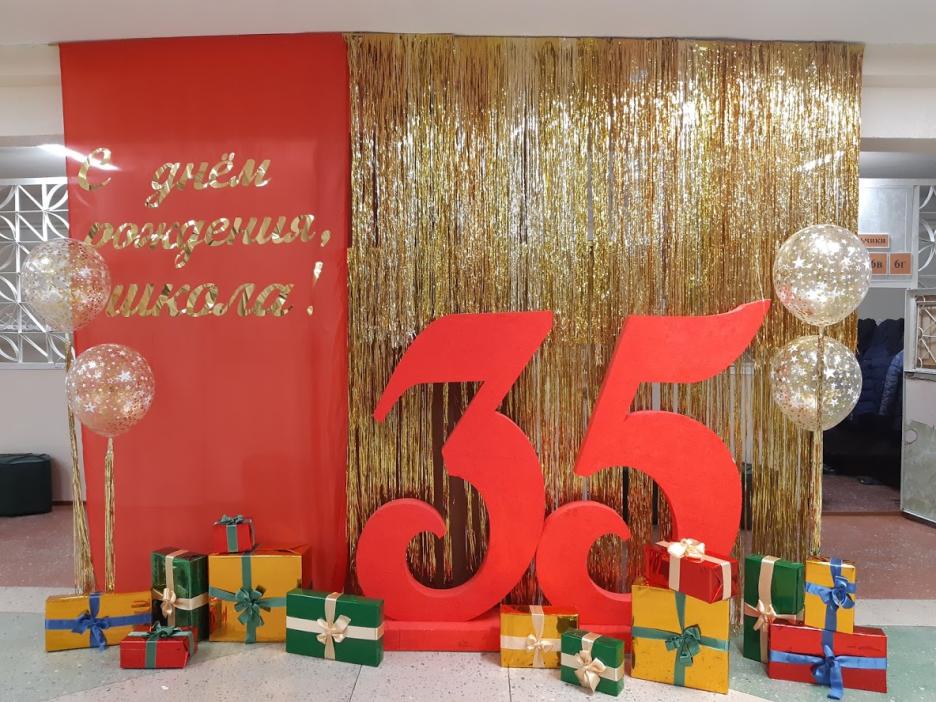 Общая характеристика школы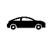 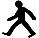 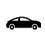 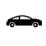 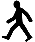 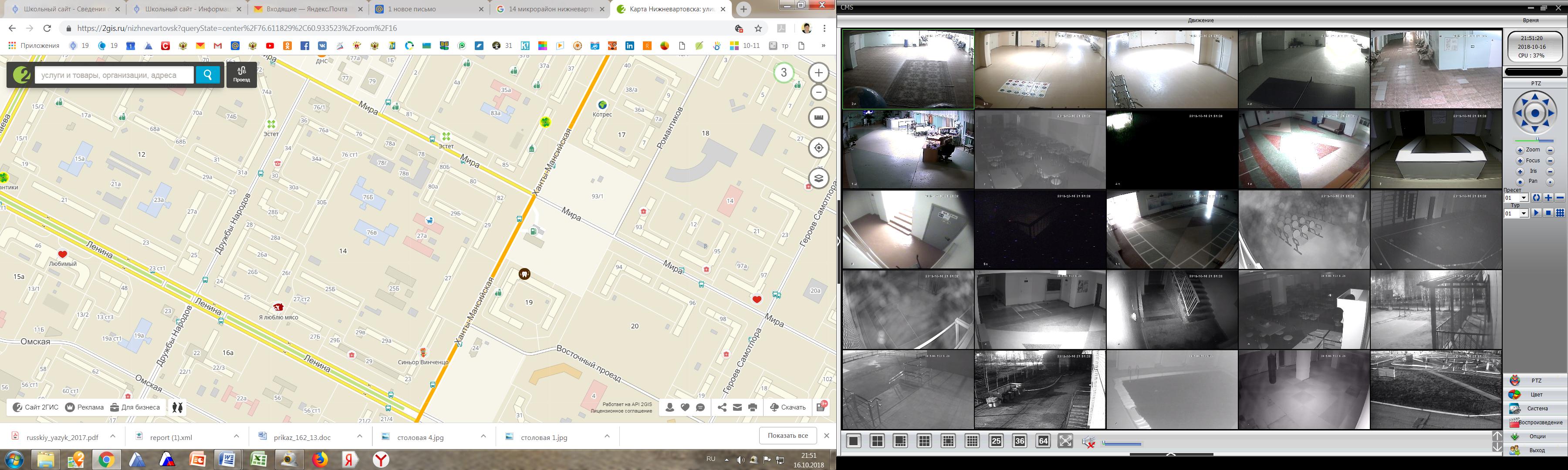 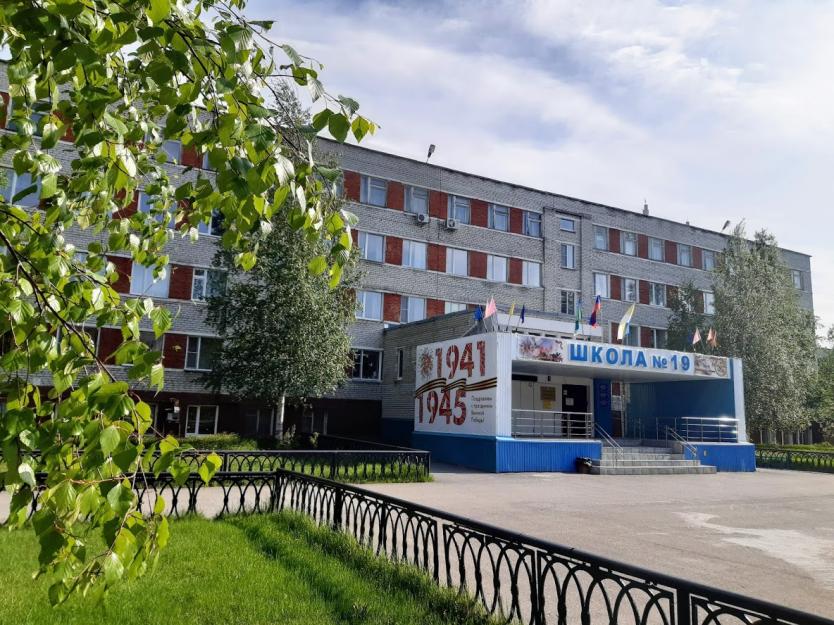 Характеристика контингента обучающихсяКоличество обучающихся, классов по уровням в 2019-2020 учебном годуСоциальный паспорт школыОсновные позиции программа развития школыОсновная концептуальная идея программы развития на период  2019- 2025 г.г. - это сотрудничество детей и взрослых, как наиболее эффективный и адекватный способ раскрытия потенциала ребенка и оптимизации его взаимоотношений с окружающим миром. Миссия школы - создание открытой образовательной среды, отвечающей запросам социальных заказчиков (обучающихся, родителей, органов управления образованием), в которой ученик реализует свое право на образование в соответствии со своими потребностями, способностями и возможностями, учитель развивает свои профессиональные и личные качества, руководитель обеспечивает успех деятельности учеников и учителей, коллектив работает в творческом поисковом режиме.Главное условие успешности реализации программы - самоактуализация личности педагога.Цель программы – это создание на основе партнерства всех субъектов образования (обучающихся, учителей, администрации школы, родителей) условий для самореализации учеников во время и после обучения, социализации и адаптации к экономическим реалиям.Управление программой развития осуществляется через 5 основных форсайт-проектов «Ученик», «Учитель», «Менеджер образования», «Родитель» и «Социальное партнерство». 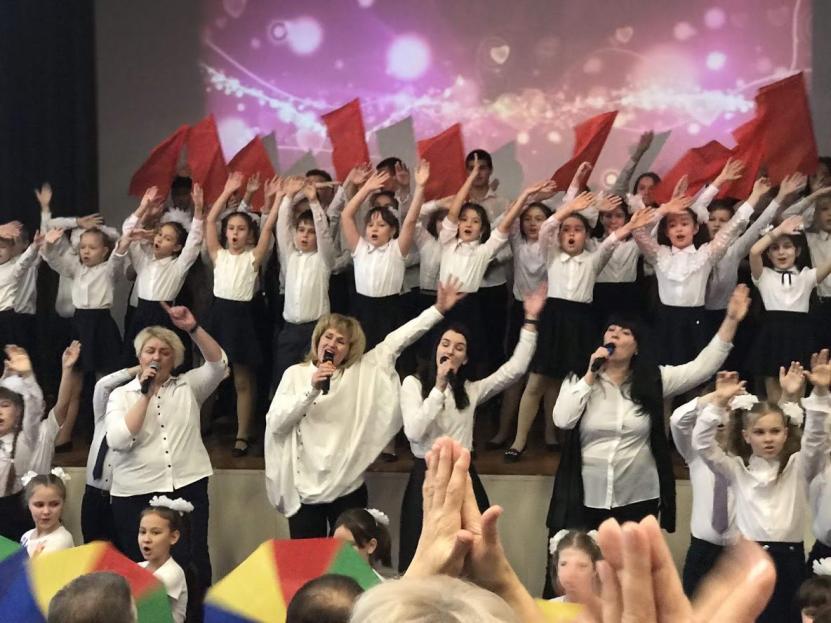 Органы управления, их компетенции в соответствии с уставом школыСостав управленческого аппарата в 2019-2020 учебном годуРуководители методических объединений учителей Особенности образовательной деятельностиОбразовательная деятельность реализуется по образовательным программам: программам начального общего образования (1-4 класс), основного общего образования (5-9 класс) и среднего общего образования (10-11 классы). В 2019-2020 учебном году образовательная программа в 1-9 классах реализуется в соответствии с федеральными государственными стандартами начального общего, основного общего образования (ФГОС второго поколения), в 10-11 классах – в соответствии с Федеральным компонентом государственного стандарта основного и среднего общего образования (ГОС 2004).Все программы размещены на официальном сайте школы www.xix-nv.ru в разделе «Образование».Характеристика образовательных программВ 1-9 классах основная образовательная программа состоит из трех разделов.Целевой раздел, который определяет общее назначение, цели, задачи и планируемые результаты реализации основной образовательной программы, конкретизированные в соответствии с требованиями стандарта и учитывающие региональные, национальные и этнокультурные особенности контингента образовательного учреждения.Содержательный раздел включает содержание начального и основного общего образования, образовательные программы, ориентированные на достижение личностных, предметных и метапредметных результатов, в том числе программу формирования универсальных учебных действий, программы отдельных  учебных  предметов и курсов внеурочной деятельности, программу духовно-нравственного развития, воспитания обучающихся, программу формирования экологической культуры, здорового и безопасного образа жизни, программу коррекционной работы.Организационный раздел устанавливает общие рамки организации образовательного процесса, а также механизм реализации компонентов основной образовательной программы, включающий в себя учебный план, план внеурочной деятельности, систему условий реализации основной образовательной программы.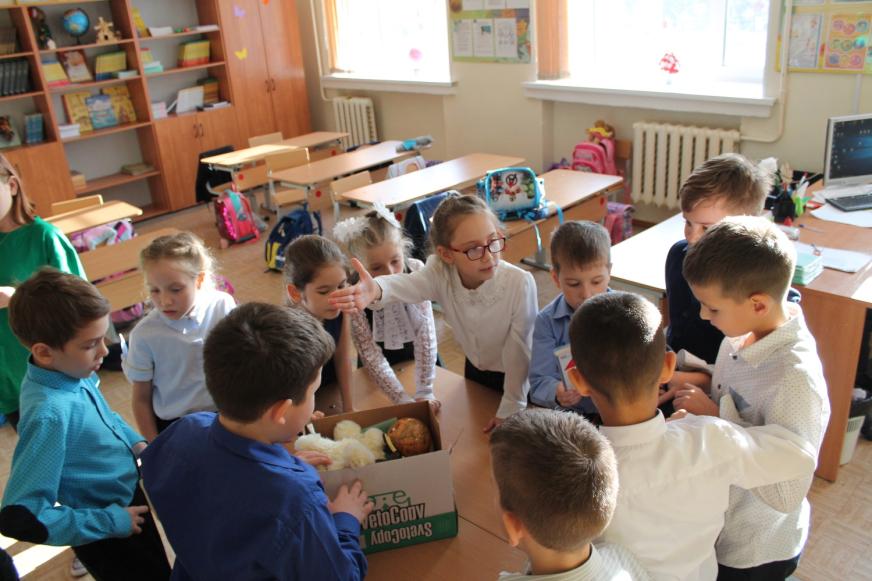 Образовательная программа начального общего образования (НОО)(1- 4 классы)Все компоненты образовательной программы разработаны с учетом содержания УМК «Школа России», используемого на начальном уровне образования.Цели реализации основной образовательной программы начального общего образования МБОУ «СШ №19»:создание условий для развития и воспитания личности младшего школьника в соответствии с требованиями ФГОС начального общего образования;достижение планируемых результатов в соответствии с ФГОС на основе используемых УМК;создание условий для реализации личностно-ориентированного учебного процесса, обеспечивающего овладение учащимися базовым уровнем образованности - элементарной грамотностью, формирование у обучающихся устойчивой мотивации к разнообразной интеллектуальной деятельности.формирование у обучающихся опыта самореализации, индивидуального и коллективного действия, на основе которых осуществляется личностное и социальное самоопределение и развитие младших школьников.Задачи реализации образовательной программы НОООбразовательная программа отражает стратегию развития образования МБОУ «СШ №19» строится на следующих принципах:ориентация школьного образования на достижение выпускниками начальной школы требований стандарта начального общего образования;реализация права каждого ребенка на качественное образование с учетом его способностей, уровня развития, прилежания;преемственность со ступенями дошкольного, начального общего и основного общего образования.Годовой учебный план начального общего образования (пятидневная учебная неделя)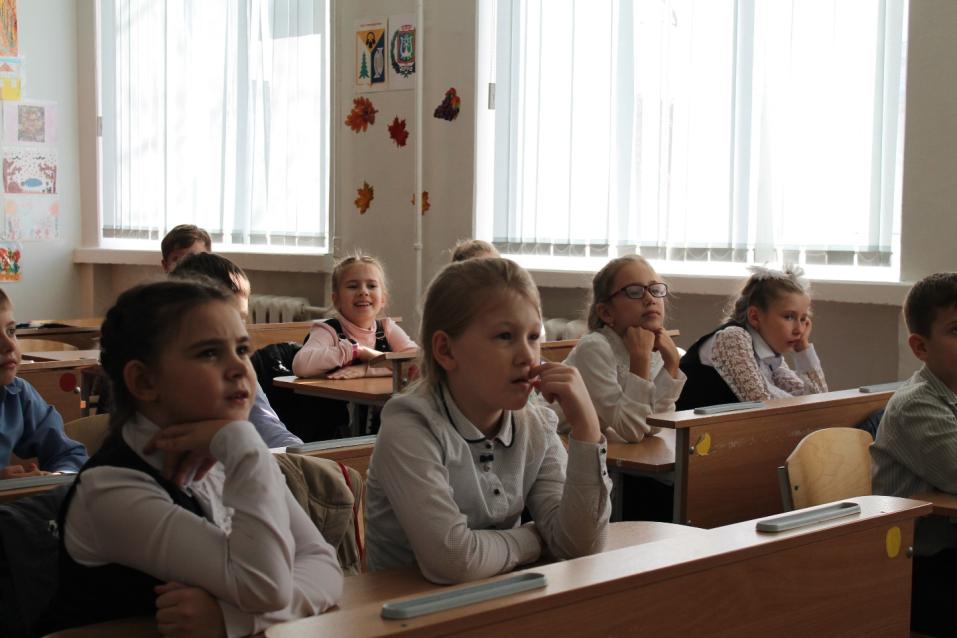 План внеурочной деятельности начальных классов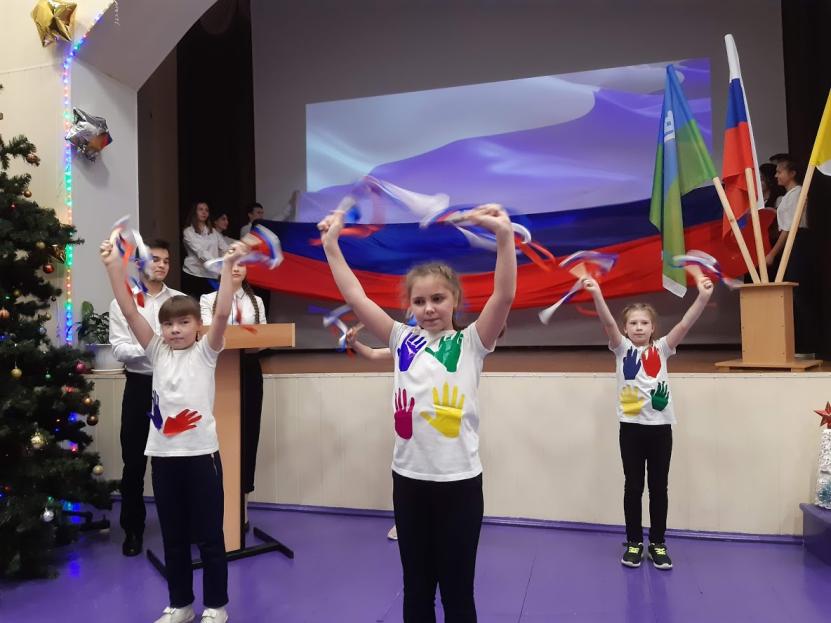 Образовательная программа основного общего образования(ООО)5-9 классыДостижение поставленных целей при разработке и реализации образовательной организацией основной образовательной программы ООО предусматривает решение следующих основных задач:  обеспечение соответствия основной образовательной программы требованиям Федерального государственного образовательного стандарта основного общего образования (ФГОС ООО);  обеспечение преемственности начального общего, основного общего, среднего общего образования;  обеспечение доступности получения качественного основного общего образования, достижение планируемых результатов освоения основной образовательной программы основного общего образования всеми обучающимися, в том числе детьми-инвалидами и детьми с ОВЗ;  установление требований к воспитанию и социализации обучающихся как части образовательной программы и соответствующему усилению воспитательного потенциала школы, обеспечению индивидуализированного психолого-педагогического сопровождения каждого обучающегося, формированию образовательного базиса, основанного не только на знаниях, но и на соответствующем культурном уровне развития личности, созданию необходимых условий для ее самореализации;  обеспечение эффективного сочетания урочных и внеурочных форм организации учебных занятий, взаимодействия всех участников образовательных отношений;  взаимодействие образовательной организации при реализации основной образовательной программы с социальными партнерами;  выявление и развитие способностей обучающихся, в том числе детей, проявивших выдающиеся способности, детей с ОВЗ и инвалидов, их интересов через систему клубов, секций, студий и кружков, общественно полезную деятельность, в том числе с использованием возможностей образовательных организаций дополнительного образования;  организацию интеллектуальных и творческих соревнований, научно-технического творчества, проектной и учебно-исследовательской деятельности;  участие обучающихся, их родителей (законных представителей), педагогических работников и общественности в проектировании и развитии внутришкольной социальной среды, школьного уклада;  включение обучающихся в процессы познания и преобразования внешкольной социальной среды (населенного пункта, района, города) для приобретения опыта реального управления и действия;  социальное и учебно-исследовательское проектирование, профессиональная ориентация обучающихся при поддержке педагогов, психологов, социальных педагогов, сотрудничество с базовыми предприятиями, учреждениями профессионального образования, центрами профессиональной работы;  сохранение и укрепление физического, психологического и социального здоровья обучающихся, обеспечение их безопасности. 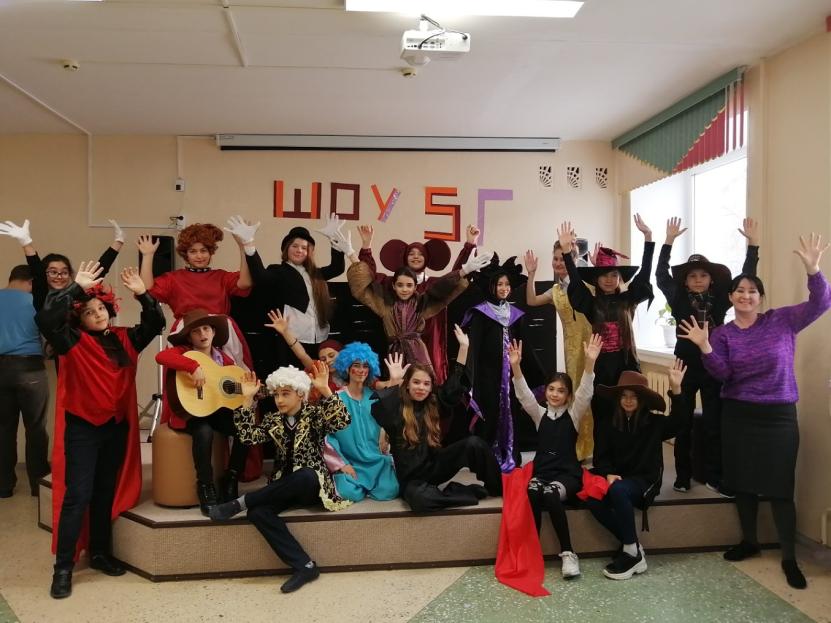 Годовой учебный план основного общего образования(пятидневная учебная неделя)5-9 классыКурсы внеурочной деятельности в  5-9 классах по направлениям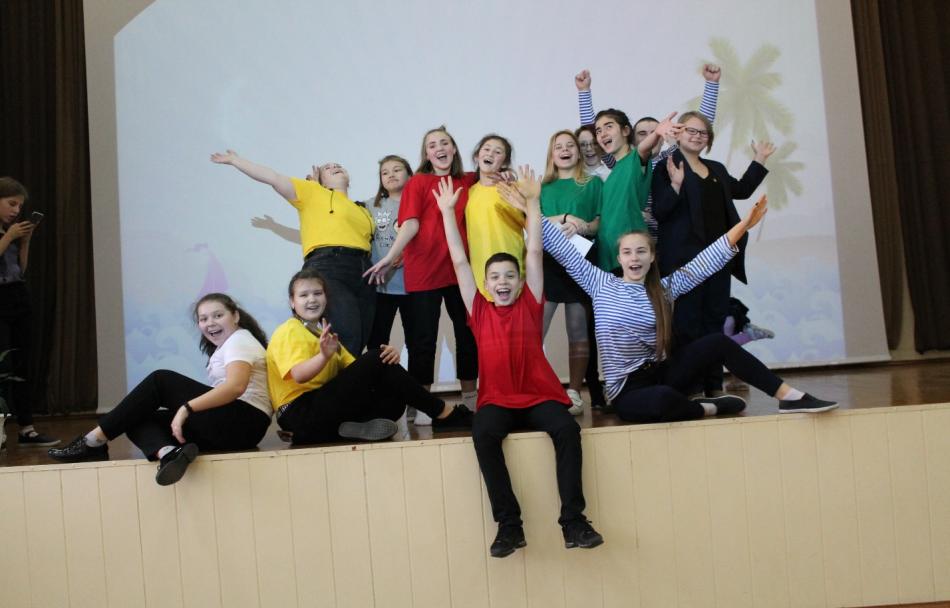 Образовательная программа среднего общего образования (10-11 классы)Задачи школы по реализации образовательной программы СООГодовой учебный план среднего общего образования(пятидневная учебная неделя)10-11 классы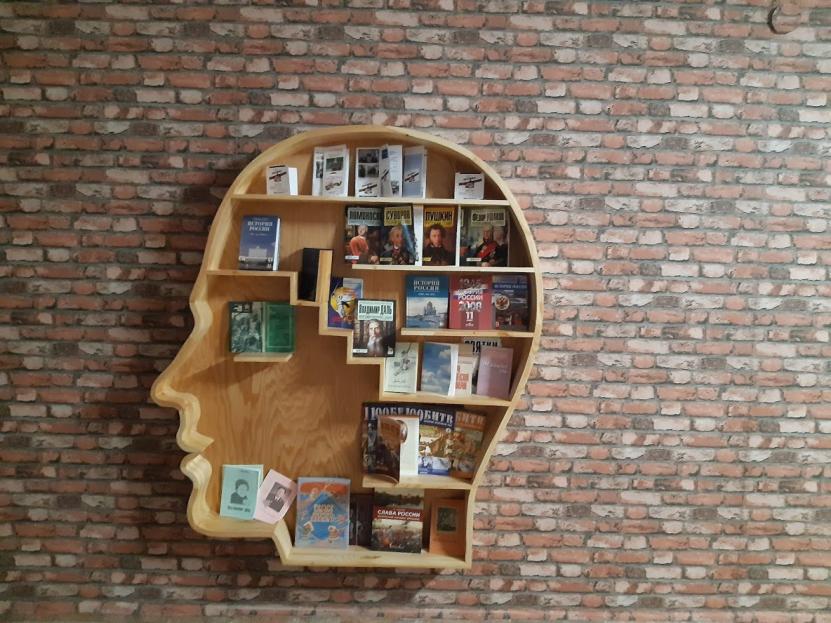 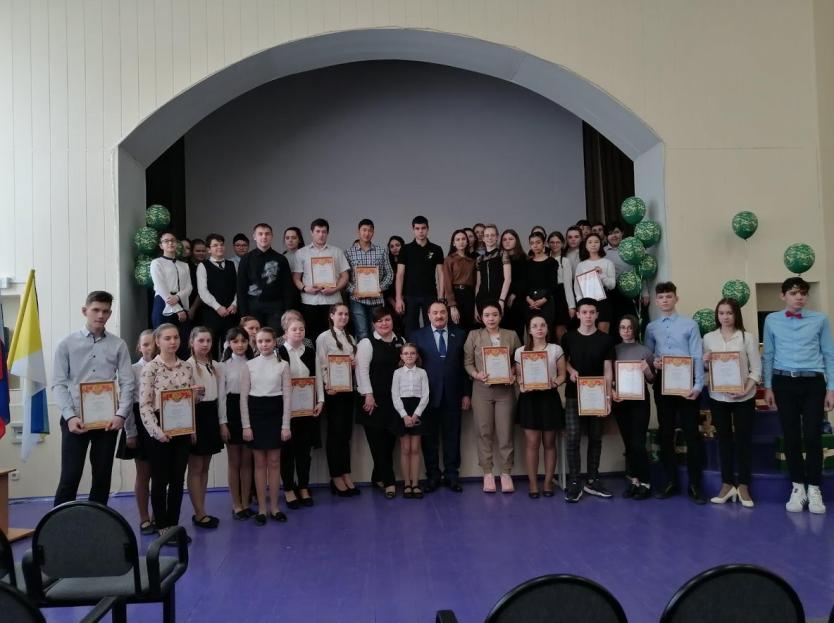 О языке и языкахВ соответствии со ст. 14 Закона РФ от 29.12.2012г. № 273-ФЗ «Об образовании в Российской Федерации» в МБОУ «СШ №19» по заявлениям родителей (законных представителей) обучение осуществляется на русском языке – государственном языке Российской Федерации Образовательно-воспитательный процесс в школе строится на принципе культуросообразности, который базируется на общечеловеческих ценностях, ценностях и нормах общенациональной и этнической культур и региональных традиций. С детьми, имеющими языковой барьер, в школе успешно работает Центр культурно-языковой адаптации детей-мигрантов под руководством учителя начальных классов Романской Ксении Валерьевны. Благодаря грамотной организации деятельности центра, включающей учебные, воспитательные и логопедические занятия (их ведет логопед высшей квалификационной категории Журавлева Мария Анатольевна), все воспитанники Центра к окончанию начальной школы владеют русским языком на уровне, достаточным для освоения образовательной программы. В прошедшем учебном году программа Центра стала лучшей среди школ  города по итогам конкурса и получила приз – набор кукол в национальной одежде.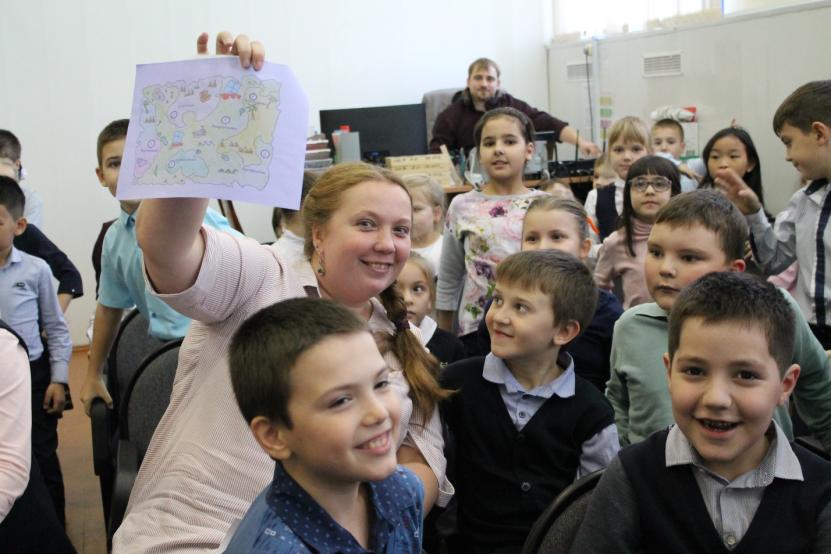 В школе изучение английского языка ведется со 2 класса, с 2018 года на занятиях внеурочной деятельностью с 5 класса обучающиеся изучают немецкий язык.Учителя английского языка - молодые специалисты, целеустремленно работают над повышением своей квалификации под руководством своего наставника – учителя английского языка Куприяновой Ольги Алексеевны.Немецкий язык преподает Турченко Нина Рудольфовна, известный в городе педагог, она успешно готовит учащихся – победителей конкурсов и олимпиад всех уровней по немецкому языку.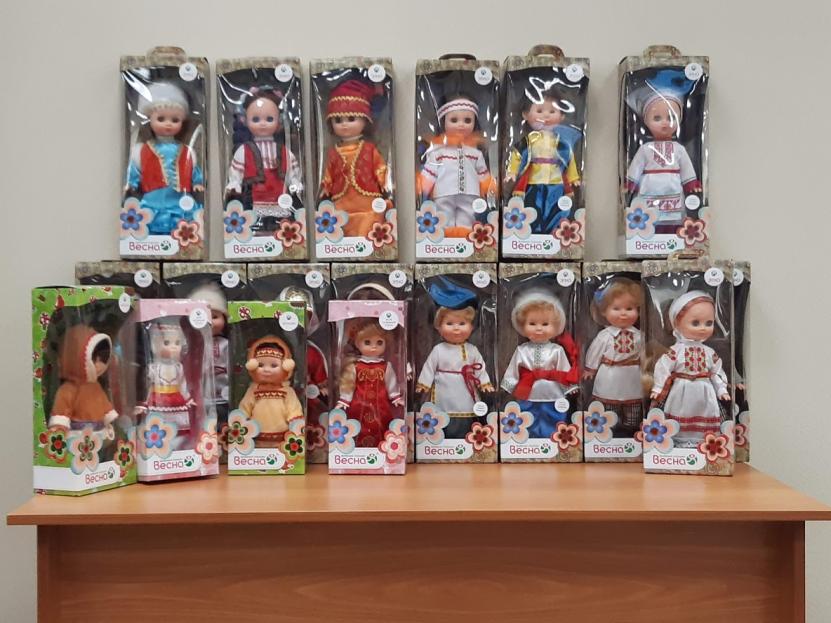 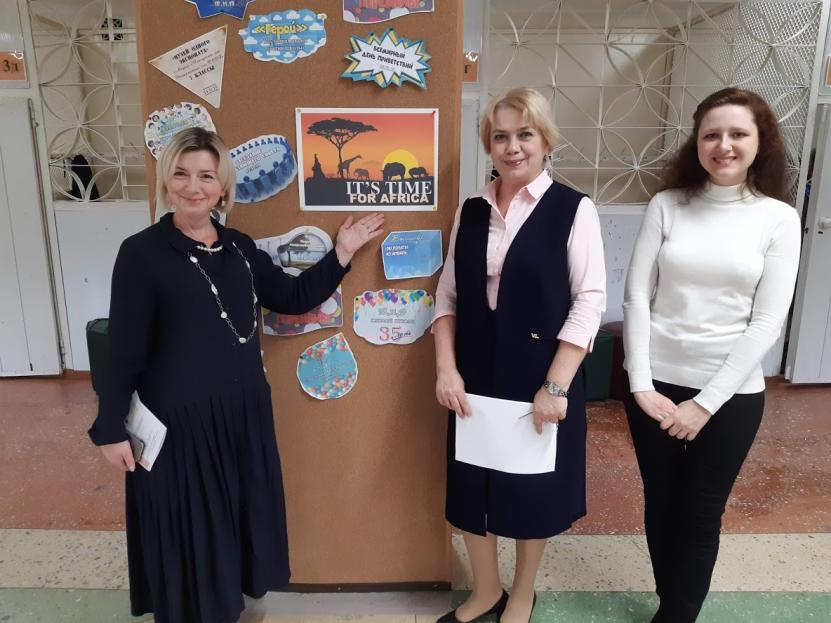 Образовательные технологии и методы обучения, которые используются в образовательном процессеВ МБОУ «СШ № 19» представлен широкий спектр образовательных педагогических технологий: проектные и исследовательские методы обучения, игрофикация и обучение в сотрудничестве, др. Современные образовательные технологии ориентированы на индивидуализацию и вариативность образовательного процесса, академическую мобильность обучаемых. Основное внимание в 2019-2020 учебном году было уделено развитию информационно-коммуникационных технологий и электронного обучения, что закономерно в условиях вынужденного дистанционного обучения в период распространения новой коронавирусной инфекции с марта по август 2020 года.Формат обучение в период карантина каждый ученик вместе с родителями выбирал сам: посещать онлайн-уроки, которые шли в соответствии с обычным расписанием, или изучать материал самостоятельно по заданиям в «облаке» и направлять работы на проверку учителю. Для решения возникающих вопросов были созданы телефонные «горячие лини», круглосуточные группы поддержки в Viber и WhatsApp, учителям и обучающимся предоставлено необходимое оборудование, для школы приобретено серверное и коммутационное оборудование, огромная работа проделана технической службой школы под руководством А.В.Кулачка.Опыт показал, что обучение в дистанционном режиме не дает того же образовательного эффекта, как привычное очное обучение; если технические проблемы решить возможно, то сложности психологической неготовности к самостоятельности изучения и полного самоконтроля учебы предстоит преодолевать и в дальнейшем. 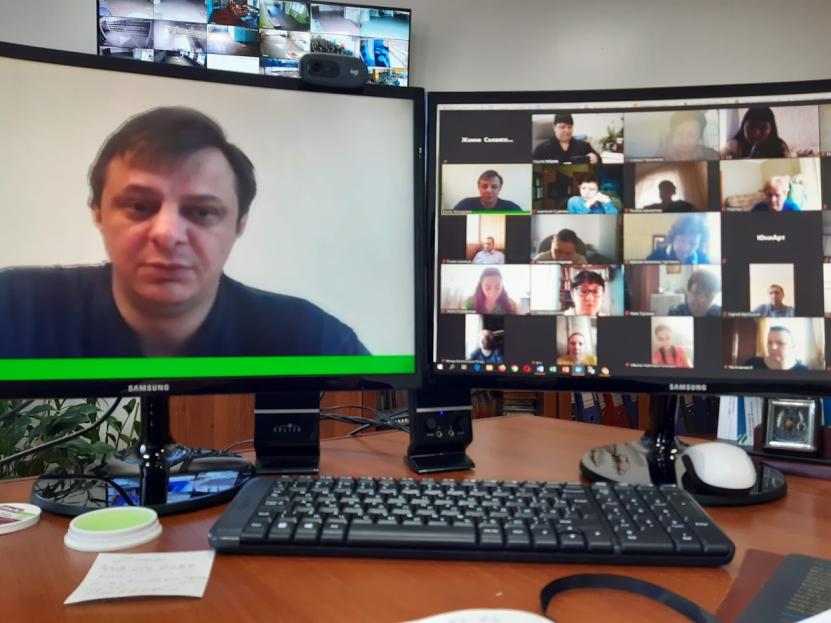 Работа школы по реализации воспитательной компонентыВоспитание осуществляется с учетом отечественных традиций, национально-региональных особенностей, достижений современного опыта по основным направлениям.Спецификой 2019-2020 учебного года стал перенос воспитательных мероприятий в онлайн-формат, организация процессов с учетом новых санитарных требований. Опыт проведения в сети Интернет «Последнего звонка», выпускного, конкурсов, классных часов и т.п. был получен и проанализирован. В дальнейшем необходимо сочетать офлайн- и онлайн-мероприятия, в текущем периоде все участники образовательных отношений отдают предпочтение «живому» непосредственному общению.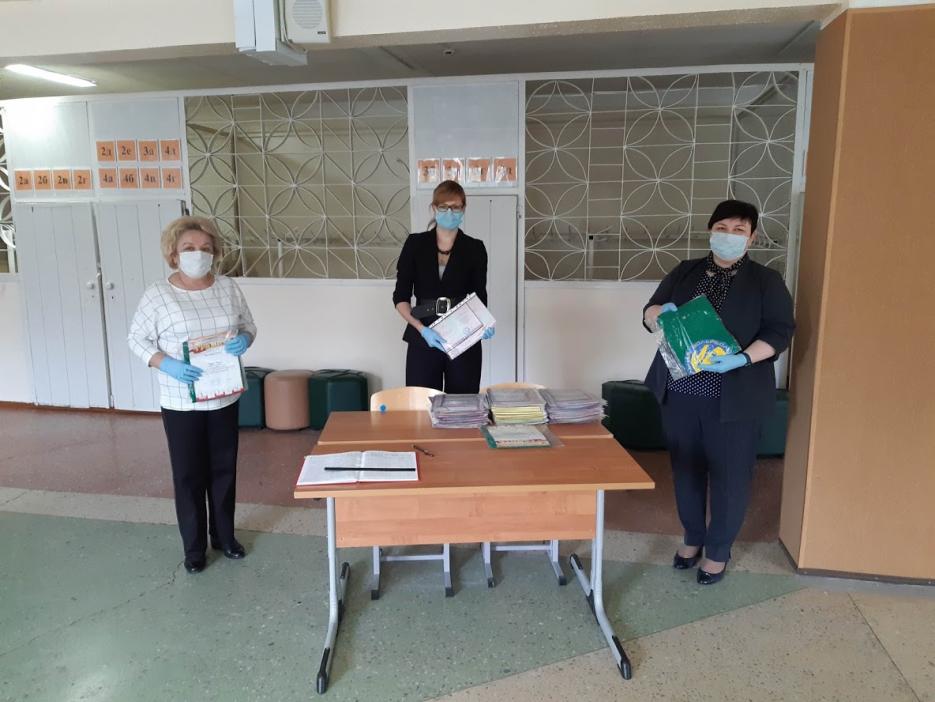 Дополнительные образовательные услугиДополнительные образовательные услуги предоставляются с целью всестороннего удовлетворения образовательных и воспитательных потребностей обучающихся. В системе воспитания и образования в школе кружки, секции, общественные объединения занимают особое место, что определяется их безусловной практической значимостью, возможностями в развитии и формировании мышления ученика, их вкладом в создание представлений об истории, науке, искусствах, спорте, глобальном мире и повседневной действительности, людях и их взаимоотношениях. Организация дополнительных образовательных услуг в образовательной организации - неотъемлемый компонент социального заказа общества, а также результат последовательного решения задач, стоящих перед системой образования. В МБОУ «СШ №19» представлен широкий спектр дополнительных образовательных услуг.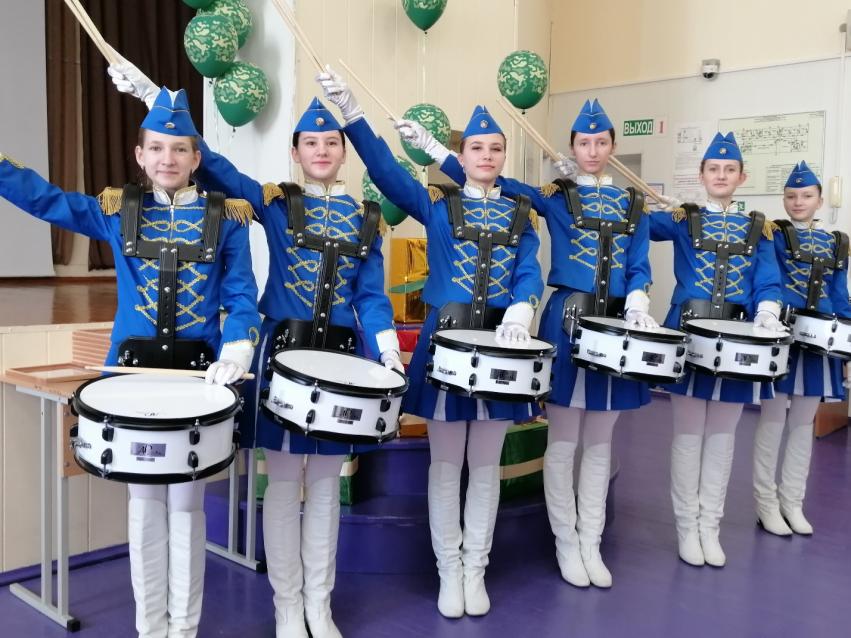 Общественные объединения обучающихся Деятельность детских общественных объединений как составная часть социального движения представляет собой совместные действия детей и взрослых, объединившихся с целью накопления социального опыта, формирования ценностных ориентаций и самореализации. В нашей школе реализуется работа Совета обучающихся и объединения «Юнармия». Развитие детского и молодежного общественного движения, повышение социальной активности обучающейся молодежи, выражение гражданской позиции и патриотизма в воспитательном процессе – приоритетные направления воспитания.В Совете обучающихся осуществляется преемственность между структурами ученического самоуправления всех уровней, каждый месяц активистами Совета проводятся совместные заседания, организуются рейды, акции, праздники, флешмобы, челенджи, движи и т.д.Информация о клубах, кружках, секциях, отрядах, объединениях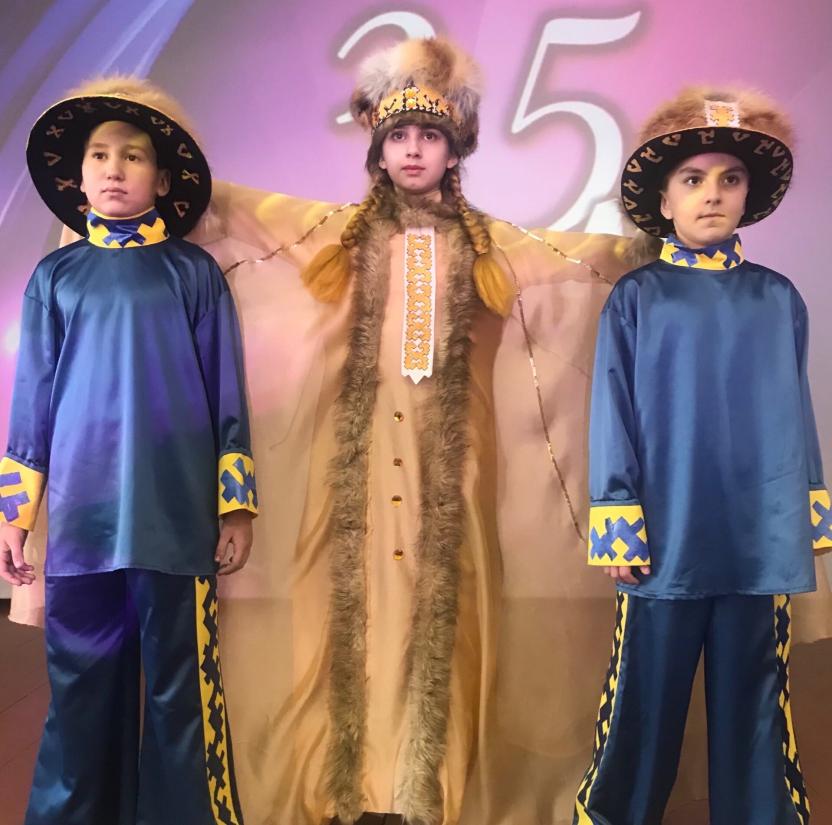 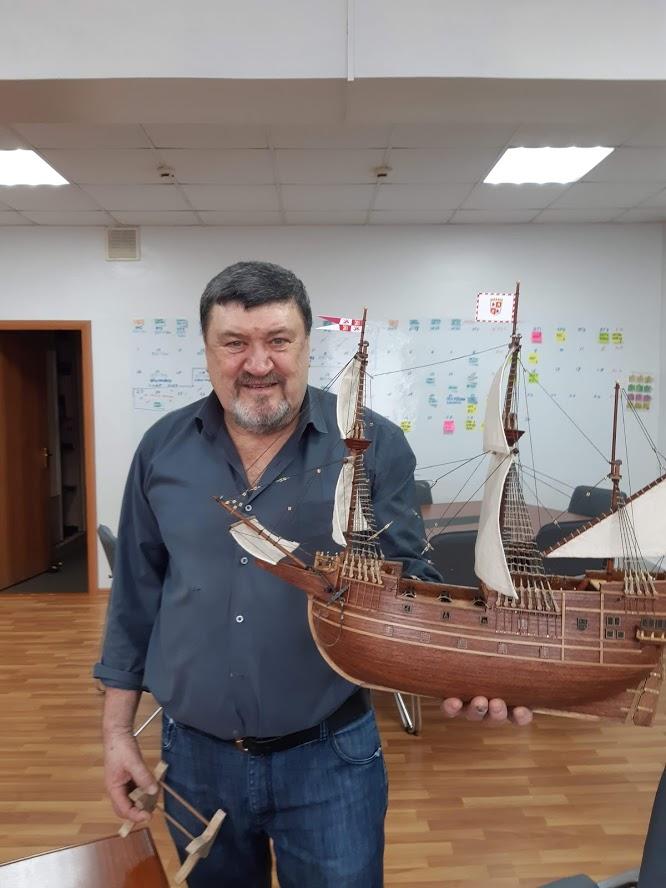 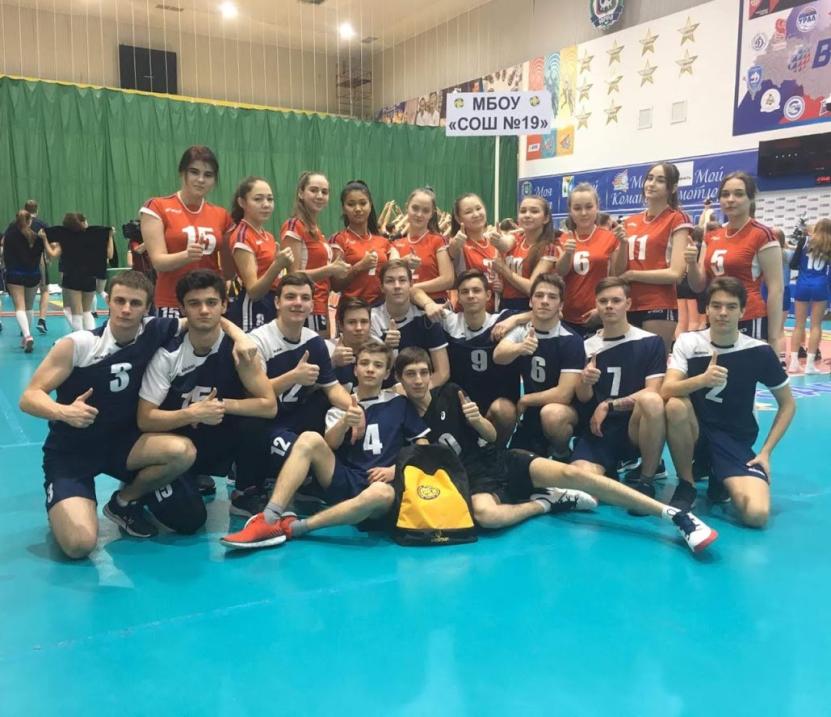 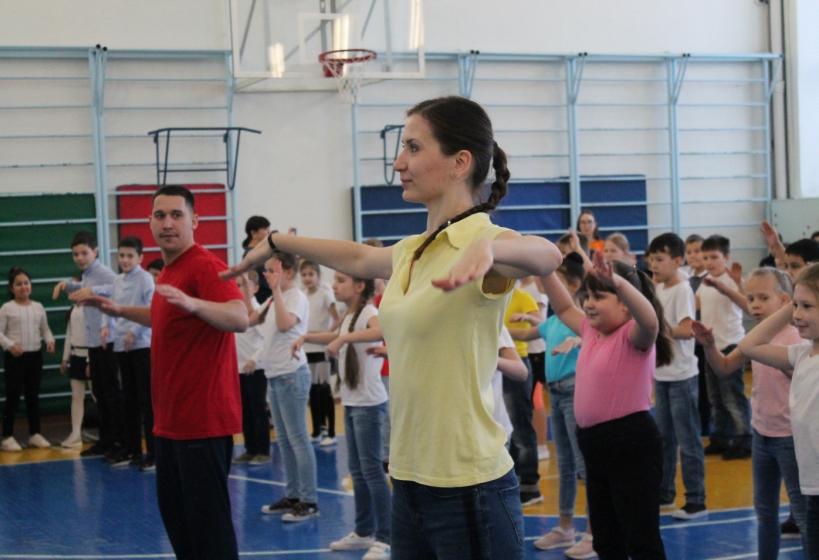 Условия обучения и воспитания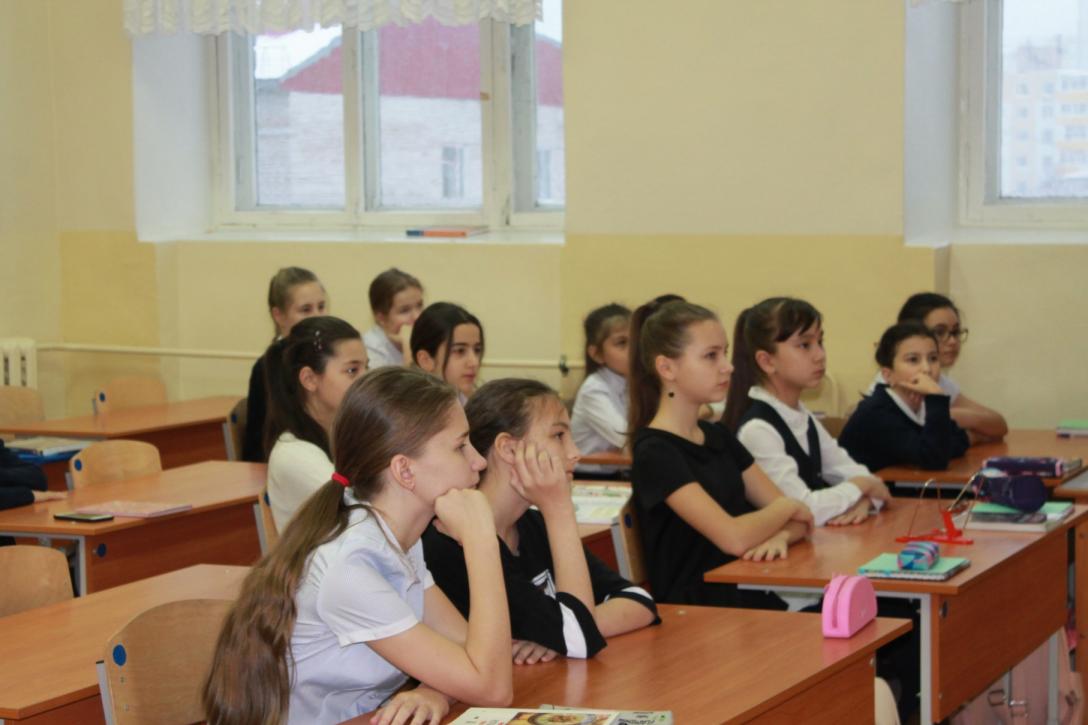 Режим работыУчебный год начинается 1 сентября, в 1-9 классах делится на триместры (сентябрь - ноябрь, декабрь - февраль, март - май). В 10-11 классах учебный год делится на 1 (сентябрь - декабрь) и 2 (январь - май) полугодия. Полугодия и триместры являются периодами, по итогам которых во 2 - 11 классах выставляются отметки за текущее освоение образовательных программ. В 1 - 11 классах школьники обучаются по пятидневной учебной неделе. Режим работы определяется федеральными законами, образовательными стандартами и санитарными нормами. 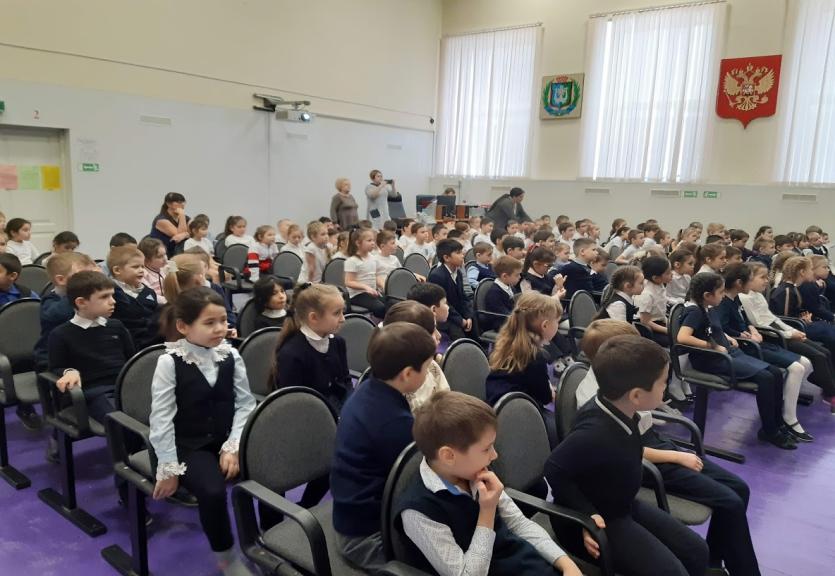 У обучающихся 1-9 классов помимо уроков в расписании обязательные занятия внеурочной деятельности. Для подготовки к экзаменам выпускников 9 и 11 классов проводятся консультации. Расписание составляется отдельно для обязательных уроков, факультативных и элективных курсов, занятий внеурочной деятельности, кружков и консультаций.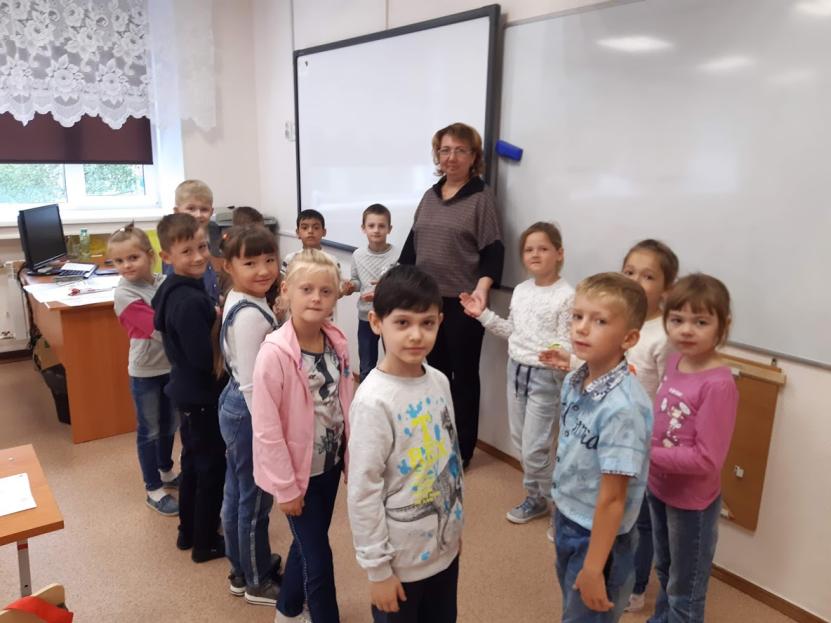 При составлении расписания учитываются гигиенические рекомендации по распределению школьной учебной нагрузки, которые основаны на динамике показателей умственной работоспособности, отражающей функциональное состояние организма школьника под влиянием учебной нагрузки на протяжении учебного дня, недели, года. В 5-9 классах допускаются сдвоенные уроки только по предмету «Технология», а также для проведения лабораторных, контрольных работ, уроков физической культуры. В 10-11 классах проводятся сдвоенные уроки по основным и профильным предметам.  На всех уроках в 1- 5 классах проводятся физкультурные минутки и гимнастика для глаз при обучении письму, чтению и математике. Продолжительность уроков - 40 минут, перерыв между занятиями составляет от 10 до 20 минут. Особый режим учебы у первоклассников: количество учебных недель - 33, продолжительность каникул - 35 календарных дней, т.к. предусмотрены дополнительные каникулы. С сентября у ребят 3 урока по 35 минут, с ноября 4 урока по 35 минут, а с января уроки уже по 40 минут. Максимальная нагрузка - 21 час в неделю, т.е. 4 урока в день, а один раз в неделю проводятся 5 уроков, один из которых - физкультура. Начало занятий в 8.00, перемены по 10-20 минут, проводится динамическая пауза, для первоклассников есть группа продленного дня.В период дистанционного обучения занятия были сокращены до 20 минут в начальных классах и 30 минут – в 5-11 классах. Между онлайн-уроками также были перемены по 20 минут для отдыха и принятия пищи. После уроков воспитательной службой совместно с ученическим советом школы предлагалось огромное количество онлайн-мероприятий, квестов, игр, праздников, занятий и экскурсий. Информация представлялась на школьном сайте и в созданной группе в социальной сети Instagram. Благоустройство территорииПлощадь земельного участка, закрепленного за МБОУ «СШ № 19», составляет 1,937 га, площадь озеленения 2750м2: на пришкольном участке растет более 120 деревьев (березы, осины, тальник, рябины, сосны). Озеленение территории соответствует требованиям СанПиН 2.2.4.1178-02, ядовитые и колючие кустарники отсутствуют. В 2019 году выпускники и первоклассники, возрождая давние традиции создания аллеи выпускников, посадили деревья перед зданием школы.На заднем дворе школы установлена специальная площадка для мусоросборных  контейнеров с дифференцированным сбором мусора, имеется ограждение из профлиста. Территория школы имеет периметральное ограждение в виде металлических секций по металлическому каркасу на бетонной опоре протяженностью 606,3 м2 (высота забора 1,8 м); на здании есть фасадное периметральное освещение (6 штук) и на стадионе на 8 столбах  по 2 светильника.На земельном участке школы оборудованы спортивные сооружения и площадки: футбольное поле общей площадью 1800 м2, баскетбольная и волейбольная площадки, беговая дорожка общей площадью 1300 м2. Техническое состояние сооружений и оборудования удовлетворительное.На территории школы находится автогородок для проведения практических занятий по обучению несовершеннолетних безопасному поведению на дорогах. Площадь автогородка составляет 1867 м2 . Автогородок представляет собой уменьшенную копию города с улицами, перекрестками, светофорами и дорожными знаками. На балансе автогородка велосипеды, веломобили и электромобили.Проезды и пешеходные дорожки имеют покрытие асфальт и бетонные плиты, их состояние удовлетворительное.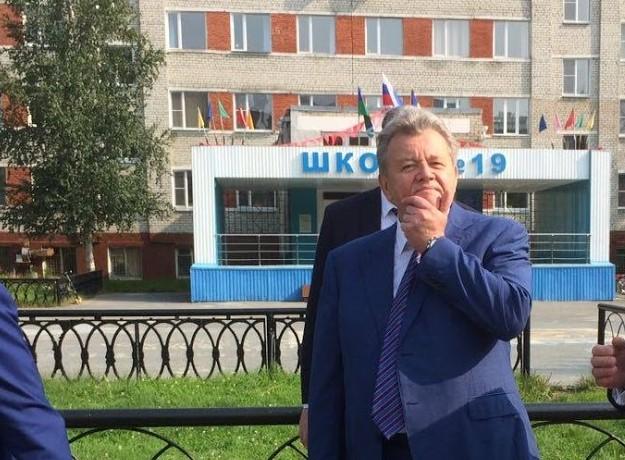 В 2019 году по поручению Главы города В.В.Тихонова командой педагогов, учеников, родителей, членов городского молодежного совета был разработан проект использования пришкольной территории для отдыха и занятий спортом жителей микрорайона.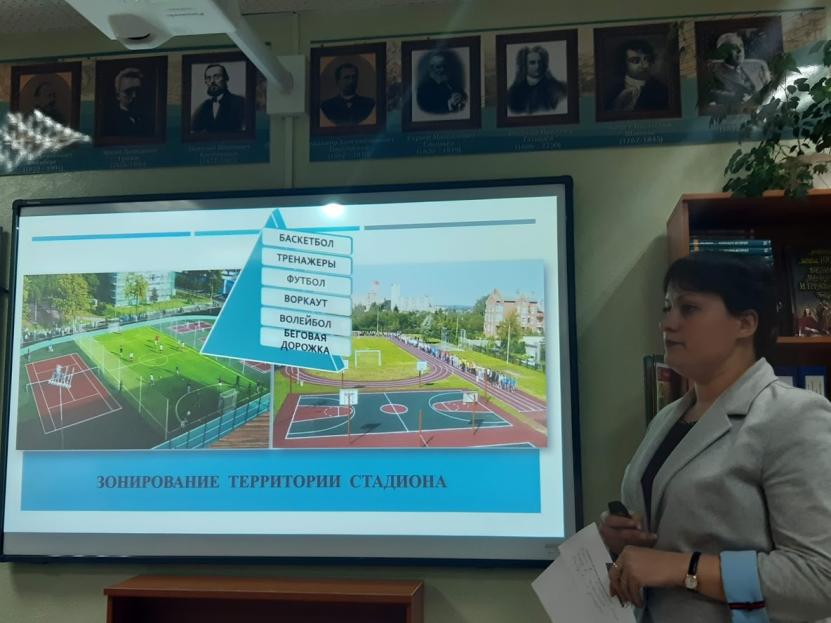 Во время голосования за поправки в конституции РФ на территории школы были оборудованы палатки для проведения всех этапов всероссийского мероприятия.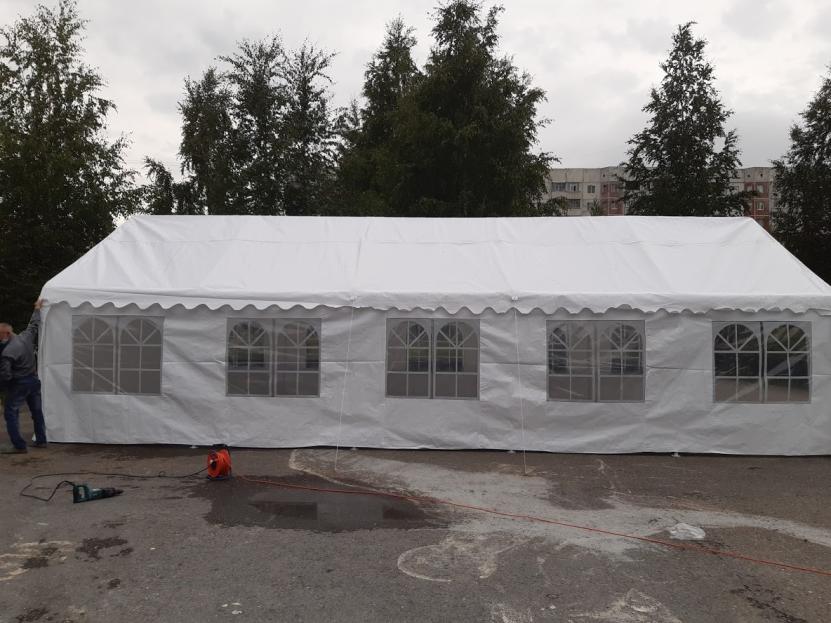 Условия для занятий спортомВ МБОУ «СШ №19» созданы необходимые условия для занятий физической культурой и спортом. Помимо спортивной площадки а автогородка в здании школы оборудованы большой и малый спортивные залы, зал карате, зал для занятий хореографией и ритмикой, тир, лыжная база и бассейн. В 2019-2020 учебном году был оборудован еще один спортивный зал для занятий самбо, проводятся ремонтные работы по оборудованию тренажерного зала.Большой спортивный зал находится на 3 этаже, его площадь 267,4 м2, зал  предназначен для занятий 5-11 классов, оборудован раздевалками, душевыми, необходимым инвентарём для занятий физической культурой, освещается лампами дневного света (50 шт.) и естественно, имеет централизованное отопление. 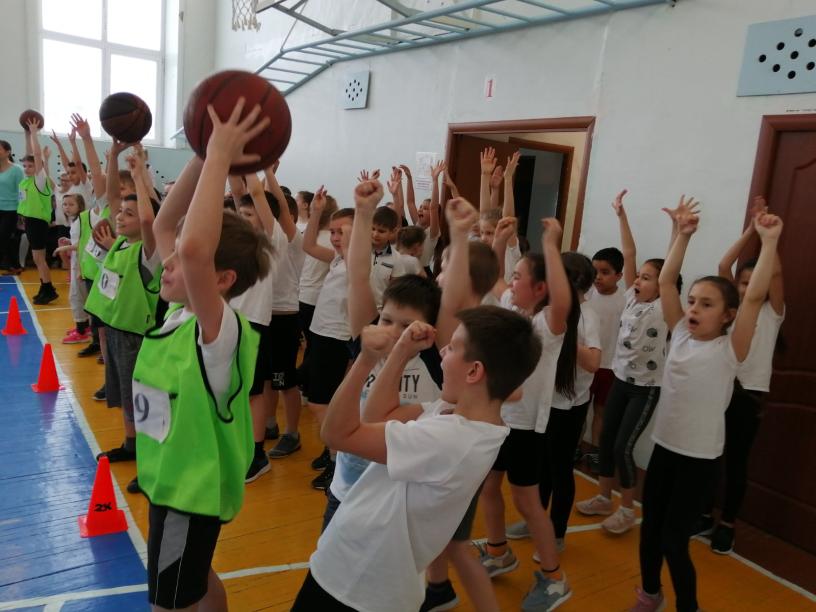 Малый спортивный зал предназначен для занятий 1-4 классов. Зал находится на 1 этаже, общая площадь - 85 м2. Освещение кабинета - лампы дневного света (14 шт.) и естественное. Отопление - централизованное. Зал карате, зал самбо, тренажерный зал, тир и лыжная база находятся в цокольном этаже. Залы карате и самбо имеют специальное покрытие – татами, оборудованы раздевалками. В этом учебном году в цоколе впервые заработал современный отремонтированный оборудованный санузел.На лыжной базе имеются современные лыжи с ботинками всех необходимых размеров.В бассейне 120,4 м2 проводятся занятия для 1-7 классов. Освещение кабинета - лампы дневного света (12 шт.); естественное.  Отопление - централизованное. Тир  расположен в цокольном этаже здания, оборудован для занятий стрельбой, в том числе с использованием лазерного тира.Состояние информационно-технической оснащенности школыВ 2020 году изменился официальный сайт школы и «переехал» на новый адрес www.xix-nv.ru. На сайте представлена вся необходимая по законодательству, активно ведется новостная лента с информацией о текущих событиях, деятельности образовательной организации по всем направлениям, об участии педагогов и обучающихся в конкурсах разного уровня, олимпиадах, научных слетах, творческих конкурсах. В актированные дни и дни дистанционного обучения на сайте размещается информация для обучающихся и родителей о самостоятельной подготовке учебного материала (домашние задания), дополнительные задания для самостоятельной работы, размещены ссылки на конференц-комнаты классов, в которых проходят онлайн-занятия.В школе функционирует локальная сеть, обновлена и оснащена необходимым оборудованием серверная часть. Технический парк реализации образовательных программ представлен следующим оборудованием: 3D –принтер, 3D –сканер, 15 биологических микролабораторий, видеостудия, 45 лабораторных комплектом по молекулярной физике и динамике, 15 лабораторных наборов по механике, 15 лабораторных наборов по оптике, 2 цифровые лаборатории, брошюратор, 52 веб-камеры, 6 видеокамер, 54 гарнитуры с регулятором громкости, 10 диктофонов, джаст-денс, 28 документ – камер, интерактивный пол, 47 интерактивных досок, интерактивный стол, интерактивный стенд-тренажер по химии, 61 колонка, 108 компьютеров , 3 копировальных аппарата, 8 ламинаторов,4 мобильных  класса (передвижные тележки), 64 МФУ, 72 монитора, 62 мультимедиа-проектора, 3 ноутбука, 3 плоттера, 25 принтеров, 3 цветных принтера, ресивер , 8 серверов, 32 системы  опроса  и тестирования, система электронного голосования в столовой,3 сканера,19 телевизоров, термопереплетчик,17 цифровых микроскопов.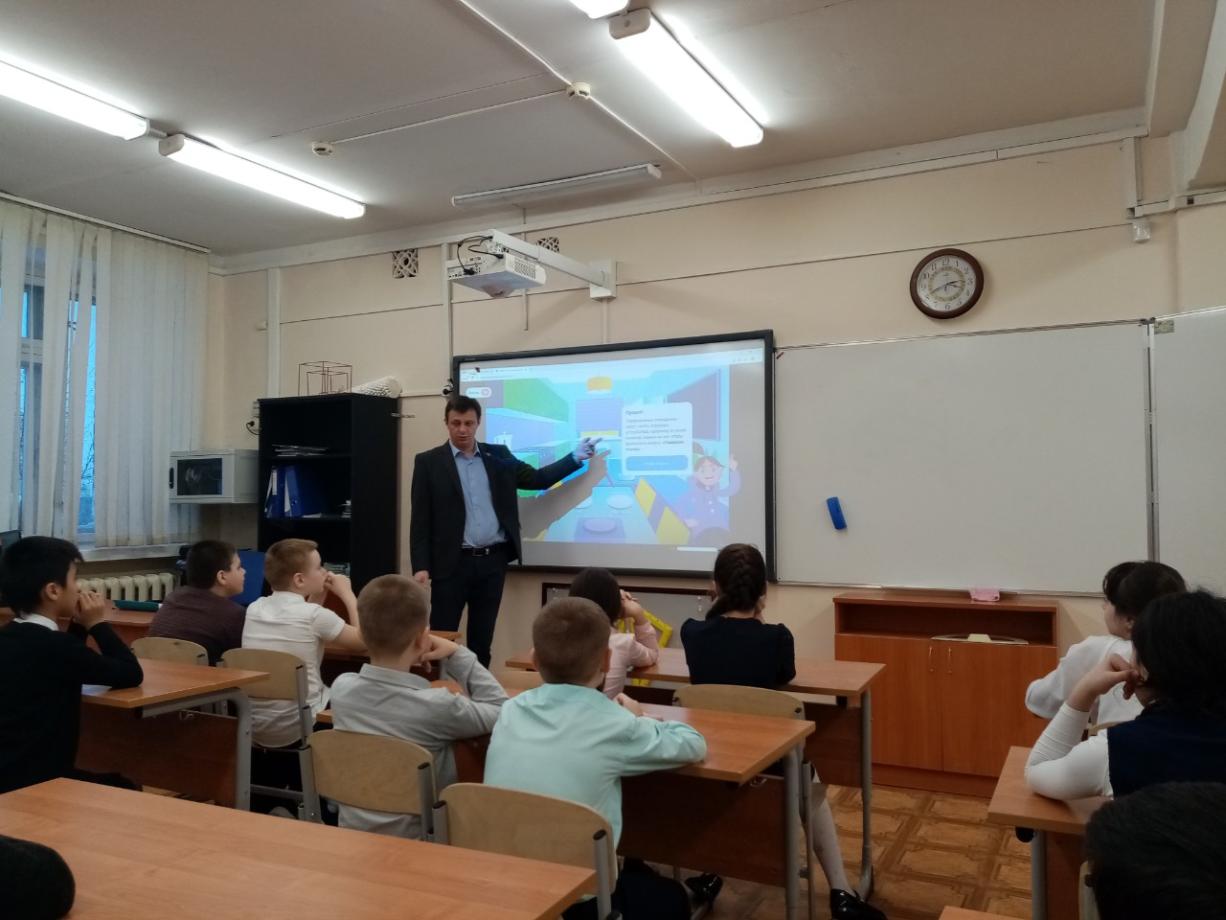 БиблиотекаБиблиотека расположена на втором этаже школы и занимает помещение общей площадью 81,8 м2, площадь абонемента и читального зала составляет 76,4 м2, книгохранилище для учебников - 14,4 м2.Обеспеченность учебниками и учебными пособиями обучающихся составляет 100%. Книгообеспеченность учебной литературой на одного обучающегося составляет 13,6 экземпляров. Фонд библиотеки укомплектован научно-популярной, справочной, художественной литературой и учебниками. Общее количество единиц хранения библиотечного фонда составляет 34 356 экземпляров, среди них 17 248 учебников, 6 981 экземпляров художественной и 7 158 учебно-методической литературы, а также 2 807 экземпляров справочного материала.Для работы учащихся и учителей работают компьютеры с выходом в Интернет. Наша библиотека – это и издательский центр, который оснащен современным типографским оборудованием. Оснащение библиотеки составляют:  столы (стол-кафедра, стол каталожный, стол библиотекаря, 3 компьютерных стола, конференц - стол), 12 мягких стульев, диван и кресло, 16 двусторонних стеллажей и 12 односторонних, 4 компьютера (монитор, системный блок, клавиатура), печатающие устройства (принтер HP Lazer Jet 1018, принтер Laser jet СР1025, принтер Laser jet Pro MFPM 132 a, плоттер Sure Color P 8000, плоттер HP Oesignjet 130, режущий плоттер Graphtec CE 6000-60), сканер HP Scanjet 4890, ламинатор, брошюратор, резак, телевизор.Руководит работой библиотеки Пашкова Альмира Лаисовна.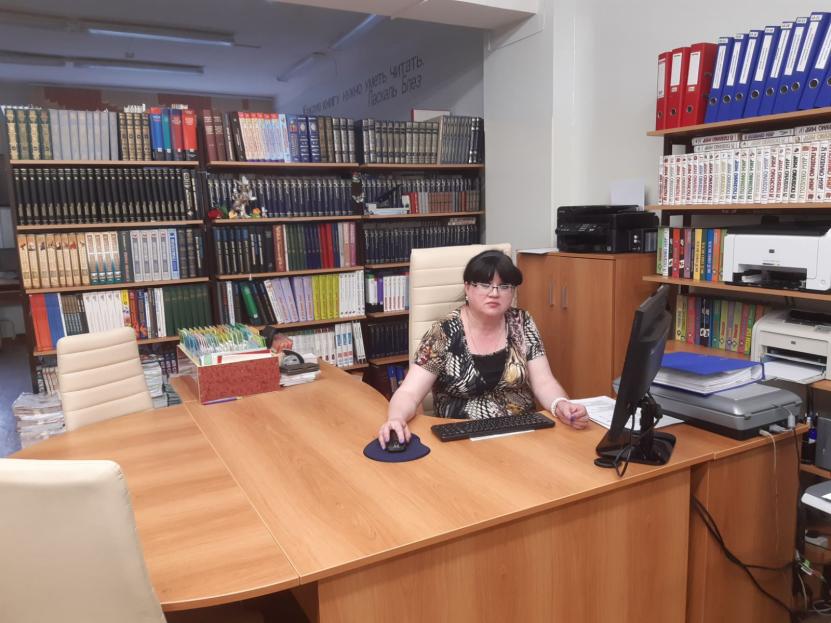 Состояние здоровья школьников и меры по его укреплению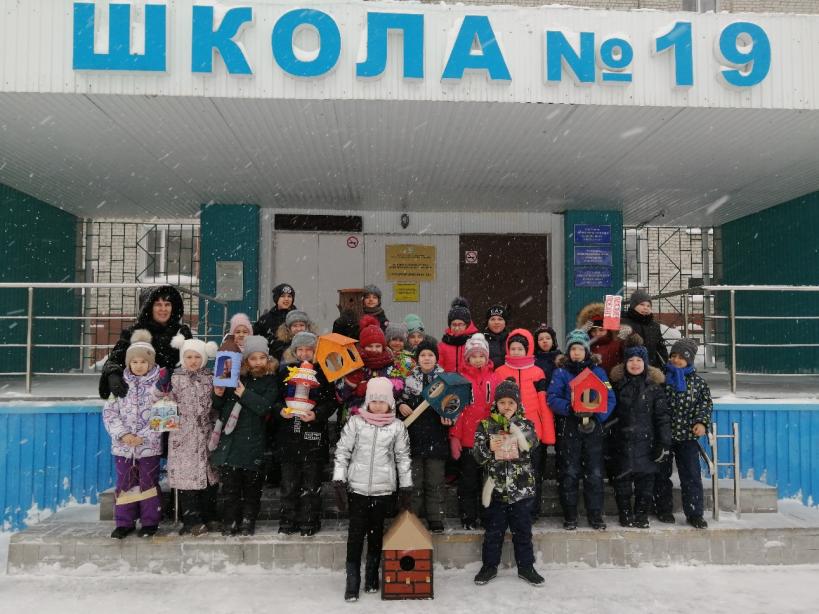 Охрана здоровья обучающихся в МБОУ «СШ № 19» осуществляется черезоказание первичной медико-санитарной помощи в порядке, установленном законодательством в сфере охраны здоровья;организацию питания обучающихся;определение оптимальной учебной, внеурочной нагрузки, режима учебных занятий и продолжительности каникул;пропаганду и обучение навыкам здорового образа жизни, исполнение требований охраны труда;организацию и создание условий для занятий физической культурой и спортом;прохождение обучающимися в соответствии с законодательством РФ периодических медицинских осмотров и диспансеризации;профилактику и запрещение курения, употребления алкогольных, слабоалкогольных напитков, пива, наркотических средств и психотропных веществ,  других одурманивающих веществ;обеспечение безопасности обучающихся во время пребывания в образовательной организации, осуществляющей образовательную деятельность;профилактику несчастных случаев с обучающимися во время пребывания в образовательной организации, осуществляющей образовательную деятельность;проведение профилактических прививок обучающимся (с письменного согласия родителей).В целях динамического наблюдения за состоянием здоровья обучающихся, своевременного выявления начальных форм заболеваний ежегодно проводятся периодические медицинские осмотры несовершеннолетних. Профилактические медицинские осмотры детей и подростков организуются в установленные возрастные периоды. В 2019-2020 учебном году медицинский осмотр прошли 339 обучающийся, флюорографическое обследование – 123 человека. Распределение обучающихся по группам здоровьяАнализ распределения обучающихся по группам здоровья в 2019-2020 учебном году показывает:32% - 397 обучающихся  – имеют 1 группу здоровья,58% - 719 обучающихся  – имеют 2 группу здоровья,9% - 114 обучающихся  – имеют 3 группу здоровья,0,8% - 5 обучающихся  – имеют 4 группу здоровья,0,2% - 4 обучающихся  – имеют 5 группу здоровья.Основную группу для занятий физической культурой и спортом имеют 968 обучающихся (78%), подготовительную группу для занятий физической культурой имеют   262 обучающихся (21%). Специальную медицинскую группу для занятий физической культуры имеют 5 обучающихся; 4 обучающихся освобождены (1%) от занятий физкультурой. Данная группа обучающихся  изучает курс физической культуры в теории.  Инфраструктура образовательной организации соответствует условиям здоровьесбережения обучающихся, в том числе в части питьевого режима. На каждом этаже расположены питьевые фонтанчики, питьевая кипяченая вода всегда есть в столовой около раздачи.На первом этаже оборудованы медицинский и стоматологический кабинеты. Медицинский кабинет имеет лицензию на право ведения медицинской деятельности, оснащен медицинским оборудованием и инвентарём в соответствии с нормами СанПиН 2.4.2.2821-10, СанПиН 2.4.2.2630-10, снабжен всеми медикаментами для оказания неотложной помощи.Организация школьного питания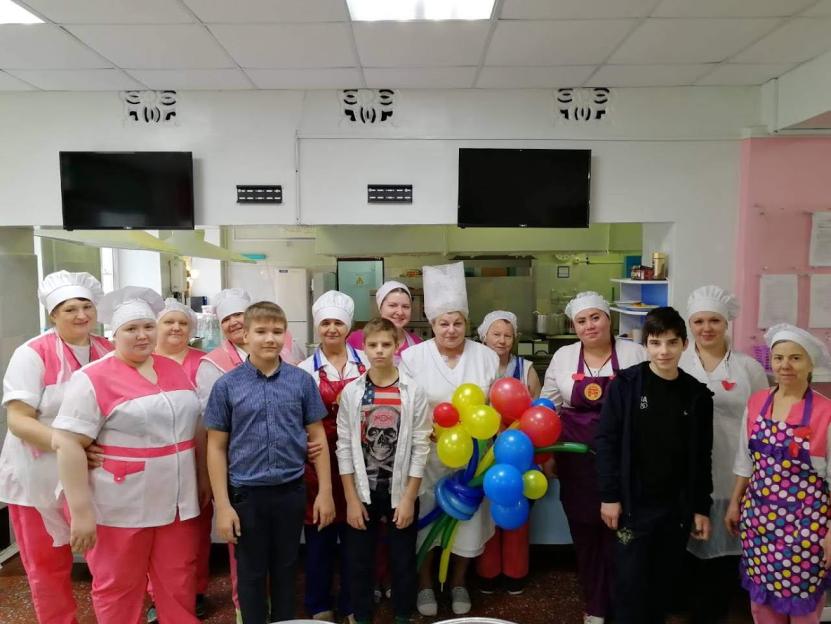 Культура питания является одним из важнейших факторов, определяющих здоровье детей и подростков, правильное питание способствует профилактике заболеваний, повышению работоспособности и успеваемости, физическому и умственному развитию. С учетом требований СанПиН 2.4.5.2409-08 «Санитарно- эпидемиологические требования к организации питания обучающихся в общеобразовательных учреждениях, учреждениях начального и среднего профессионального образования», Положения о порядке организации питания обучающихся в МБОУ «СШ№19» при организации питания учащихся в 2019 – 2020 учебном году решались следующие задачи: - создание условий, способствующих укреплению здоровья, - формированию навыков правильного питания, - увеличение охвата обучающихся горячим питанием, - пропаганда здорового питания.Услуги по обеспечению горячим питанием обучающихся оказывались ООО «АБВГД». Приготовление пищи производилось непосредственно на пищеблоке школы в соответствии с санитарно-эпидемиологическими требованиями. Режим питанияШкольная столовая рассчитана на 180 посадочных мест (максимум). За каждым классом были закреплены определенные посадочные места – столы. Горячее питание в МБОУ «СШ№19» организовывалось для всех обучающихся, в том числе для  обучающихся льготной категории: из малоимущих семей; из многодетных семей; детей-сирот; детей, оставшихся без попечения родителей; детей с ограниченными возможностями здоровья детей-инвалидов.Стоимость питания обучающихся в 2019-2020  учебном годуВ период дистанционного обучения родители обучающихся получали денежную компенсацию за питание школьников.В течение 2019-2020 учебного года был организован контроль родителями за соблюдением норм качества пищевой продукции в школьной столовой:Управляющий совет по организации школьного питания – 29.11.2019, январь 2020 года  – 46 родителей;«Неделя родительского контроля» -  09-13.12.2019, 20-24.01.2020 – 13 родителей. Индивидуальные  встречи- 6 родителей.Средние показатели каждодневного контроля учениками за качеством питания – 82,6% питание в школьной столовой ученикам нравится.Система электронного голосования в столовой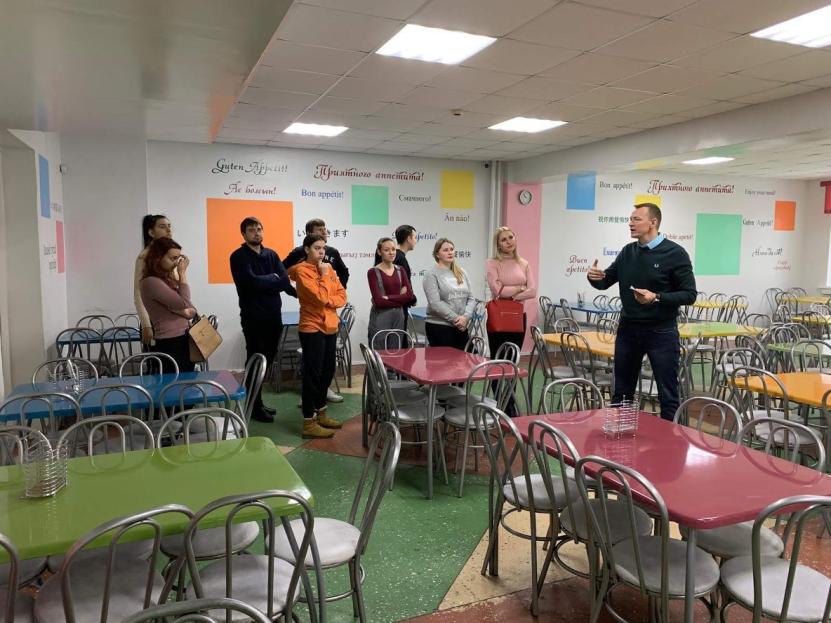 Условия для детей с ограниченными возможностями здоровьяВ школе работает социально-психологическая служба, в состав которой входят педагоги-психологи, учитель-логопед, социальные педагоги. Все специалисты имеют соответствующее образование и опыт работы, повышают свою квалификацию на курсах, семинарах, вебинарах.Школьная психолого-медико-педагогическая комиссия определяет общий прогноз развития ребенка и комплекс необходимых коррекционно-развивающих мероприятий. В МБОУ «СШ №19» созданы следующие условия для получения образования детьми-инвалидами и обучающимися с ограниченными возможностями здоровья.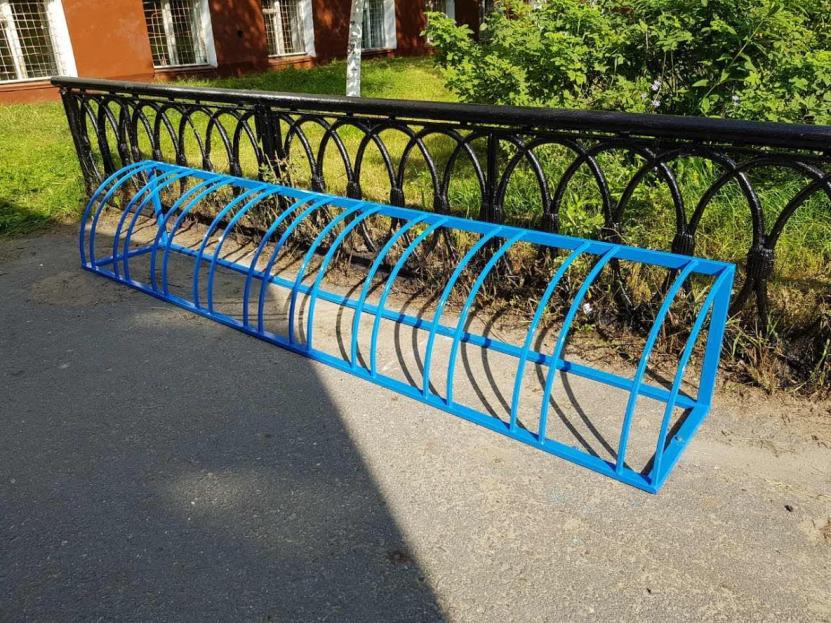 Безопасность - приоритетОдной из приоритетных задач образовательной организации является обеспечение безопасности участников учебно-воспитательного процесса. Меры по охране труда и технике безопасности призваны не допускать чрезвычайных ситуаций, травматизма обучающихся в образовательной организации.Тактическое руководство обеспечением безопасности осуществляет заместитель директора, который организует работу вахтенного персонала, сторожей, сотрудников ЧОП, дежурных администраторов и учителей. Во время пребывания обучающихся в образовательной организации обеспечение безопасности осуществляется дежурной сменой (вахтер, охранник). Система мероприятий по охране труда и реализации безопасных условий в школе обеспечивается инженером по охране труда и уполномоченными по охране труда. Обучение детей правилам безопасного поведения проводится преподавателем-организатором ОБЖ в рамках курса «Основы безопасности жизнедеятельности», классными руководителями на классных часах, на мероприятиях в системе школьных воспитательных мероприятий. С лекциями и беседами посещают школьные мероприятия специалисты пожарной охраны, УМВД, инспекторы ГИБДД, представителя комиссии по делам несовершеннолетних и общественных организаций.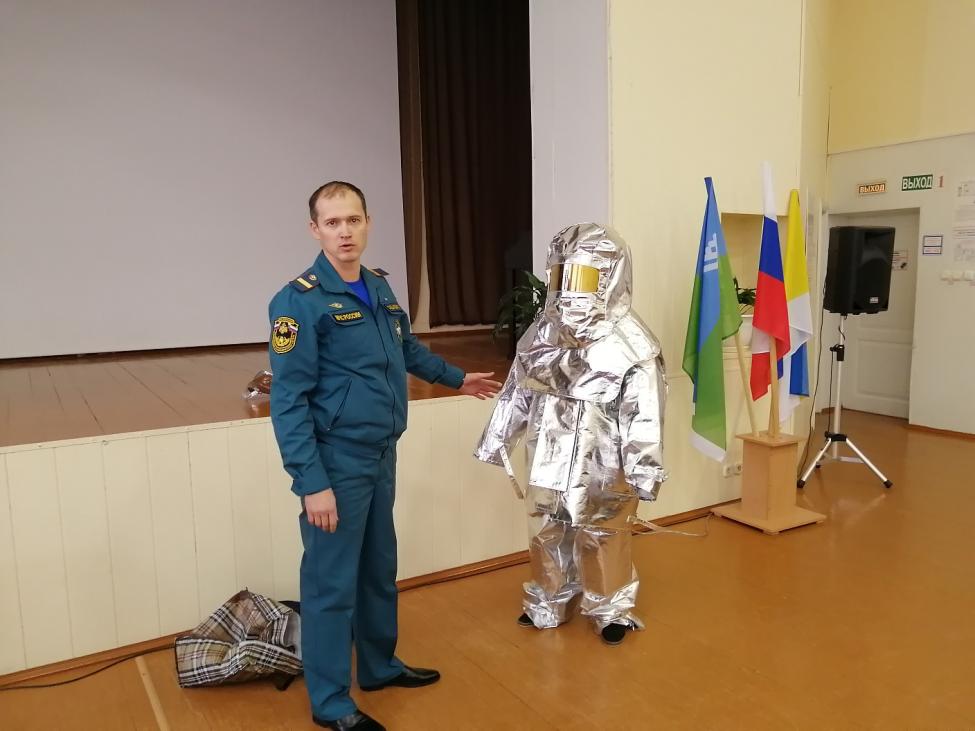 Установлены система видеонаблюдения и система контроля доступа, разработано и введено в действие положение о контрольно-пропускном режиме. Организован внутриобъектовый режим с пакетом документов, который находится на вахте. 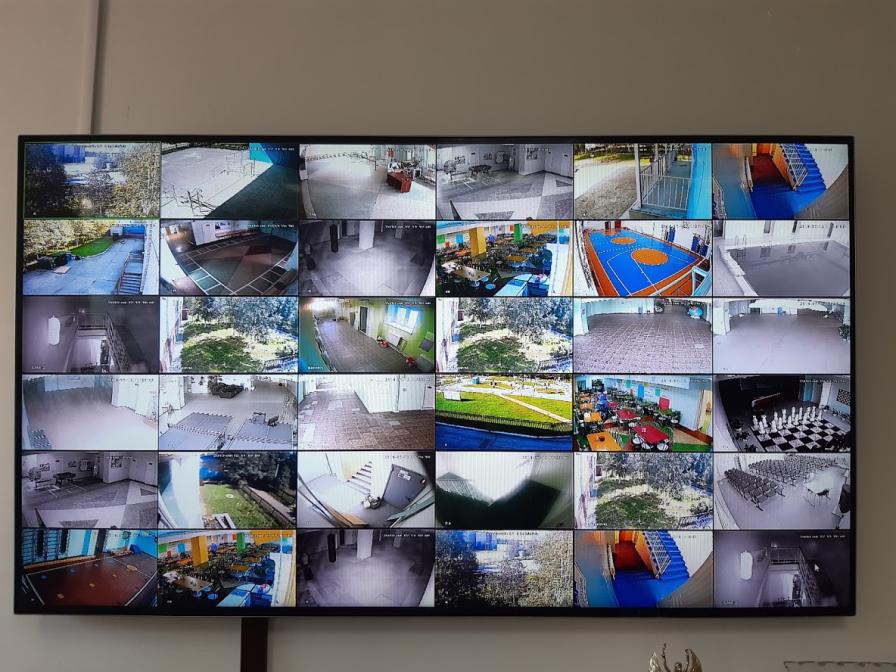 В школе соблюдаются санитарно-гигиенические нормы при подборе мебели, эксплуатации систем отопления и освещения, эксплуатации компьютерной техники, спортивного инвентаря, соблюдение питьевого режима. Режим пожарной безопасности включаетсоблюдение нормативно-правовых актов, правил и требований пожарной безопасности, а также проведение противопожарных мероприятий;обеспечение образовательного учреждения первичными средствами пожаротушения, в соответствии нормами, установленными противопожарным режимом в Российской Федерации;неукоснительное выполнение требований Госпожнадзора по устранению недостатков по пожарной безопасности;совершенствование системы оповещения о пожаре и эвакуации людей при пожаре;перезарядку огнетушителей (в сроки, согласно паспорта) или ремонт при падении давления в огнетушителе ниже допустимого уровня по показаниям манометра;защита от пожара электросетей и электроустановок, приведение их в противопожарное состояние;поддержание в надлежащем состоянии путей эвакуации и запасных выходов;содержание подвальных и чердачных помещений в противопожарном состоянии.В образовательной организации проводится системная работа по вопросам ГО и ЧС, проводится отработка развертывания пунктов временного пребывания, а также обучение обучающихся и сотрудников образовательной организации по ГО и ЧС.  Воспитание культуры безопасности сотрудников и обучающихся позволяет при условии системного подхода к ее формированию позитивно влиять на снижение уровня опасных ситуаций и аварийности в среде их обитания, то есть в данном случае в образовательной организации.Главная цель всей работы - научить обучающихся и сотрудников правильно и рационально действовать в случае чрезвычайных ситуаций.Результаты деятельностиКачество общеобразовательной подготовки обучающихся 1-11 классовАнализируя данные приведенные выше можно сделать вывод, о том, что самое высокое качество 58,43% (выше результатов 2018-2019 учебного года на 4,63%) у обучающихся 1 ступени обучения, а успеваемость 96,77% выше на 3 ступени обучения. На 2 ступени обучения качество самое низкое 29,03% (на 2,17% ниже результатов прошлого года) и успеваемость ниже, чем на 1 и 3 ступенях обучения, но выше аналогичного периода прошлого года на 1,77%. 	Коэффициент качества обученности за 2019-2020 учебный год составляет 42,45% (что выше результатов прошлого года на 1,94%), коэффициент общей успеваемости – 96,42%, сравнивая эти показатели с показателями 2018-2019 учебного года следует отметить, что общая успеваемость увеличилась на 0,12%, а коэффициент качества обученности - на 1,94%, при этом обучающихся с одной «3» (потенциальных хорошистов) 7,26%. Число неуспевающих осталось неизменным (38 обучающихся, что составило 3% от обучающихся школы). Данные государственной итоговой аттестации9 классВ 2019-2020 учебном году в 9 классе обучались 86 учеников. Выбор предметов для сдачи ГИА традиционно связан с дальнейшей образовательной траекторией, выбором профиля. Сравнение популярности предметов по выбору в 2019 и 2020 показывает, что рост популярности среди предметов по количеству выборов у девятиклассников географии и информатики. Продолжается уменьшение количества обучающихся, которые выбирают обществознание, биологию, английский язык, химию.  В связи с распространением новой коронавирусной инфекции и дистанционным обучением постановлением Правительства Российской Федерации от 10.06.2020 № 842 «Об особенностях проведения государственной итоговой аттестации по образовательным программам основного общего и среднего общего образования и вступительных испытаний при прием на обучение по программам бакалавриата и программам специалитета в 2020 году» государственная итоговая аттестация была заменена промежуточной, т.о. все 86 обучающихся 9-х классов получили аттестаты об основном общем образовании. Аттестаты с отличием вручены 3 выпускникам 9-х классов.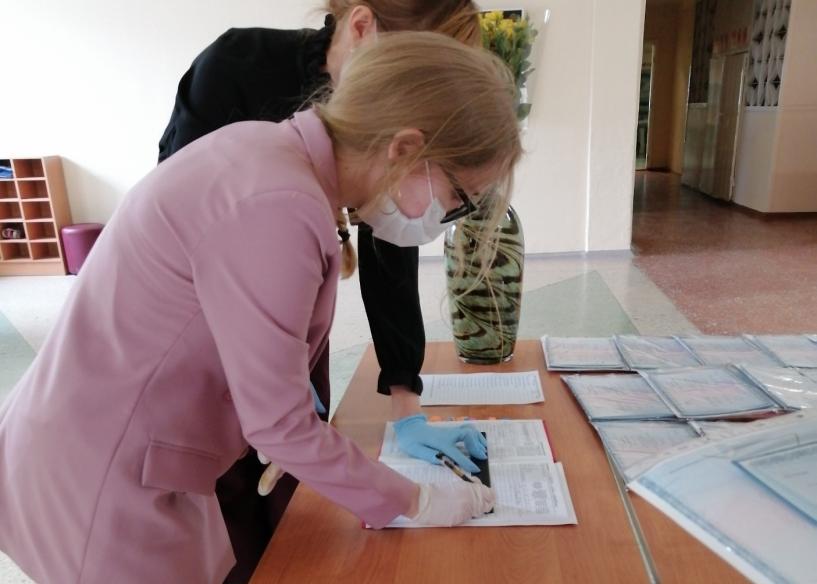 11 классЕдиный государственный экзамен является независимой формой оценки выпускников, которая позволяет достаточно достоверно выявить общие тенденции и закономерности в исследовании качества образования в школе. В 2020 все выпускники 11 классов получили аттестаты по результатам промежуточной аттестации, 10 выпускников получили аттестаты с отличием, экзамен по математике базового уровня не проводился. Экзамены по выбору сдавали только те выпускники, которые планировали поступление в вузы, таким образом, из 73 выпускников, допущенных к ГИА, ЕГЭ сдавали 54 человека.Средний тестовый балл ЕГЭ Результаты ЕГЭ закономерно хуже по ряду причин: неготовность учеников самостоятельно осуществлять подготовку к ГИА, учиться в дистанционном режиме, психологическая и эмоциональная нестабильность всех участников образовательных отношений связи со сложной эпидемической ситуацией, перенос экзаменов на июль - август, к сожалению, были попытки сдать экзамены без подготовки в надежде на удачу.Наиболее высокие результаты достигнуты по химии (87 Киселева Эвелина), русскому языку (Быкова Анна и Дик Ангелина 91).Сдача экзаменов в сложных условиях обнажила пробелы в работе классных руководителей с родителями и выпускниками, организации профориентационной и психологической подготовки, полученный опыт очень важно учесть в планировании работы на будущий учебный год.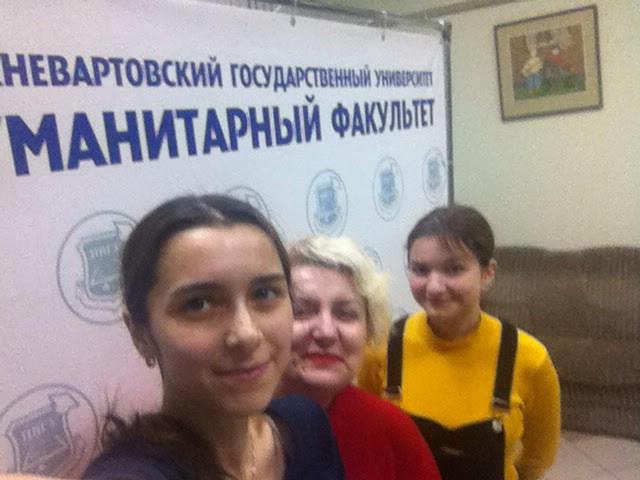 Всероссийская олимпиада школьниковВ 2019-2020 учебном году впервые за продолжительный промежуток времени обучающийся МБОУ «СШ №19» стал победителем муниципального этапа всероссийской олимпиады школьников по географии, 2 обучающихся набрали необходимое количество баллов для участия в региональном этапе всероссийской олимпиады школьников.Интеллектуальные олимпиады, НОУ, просветительские акции и конкурсы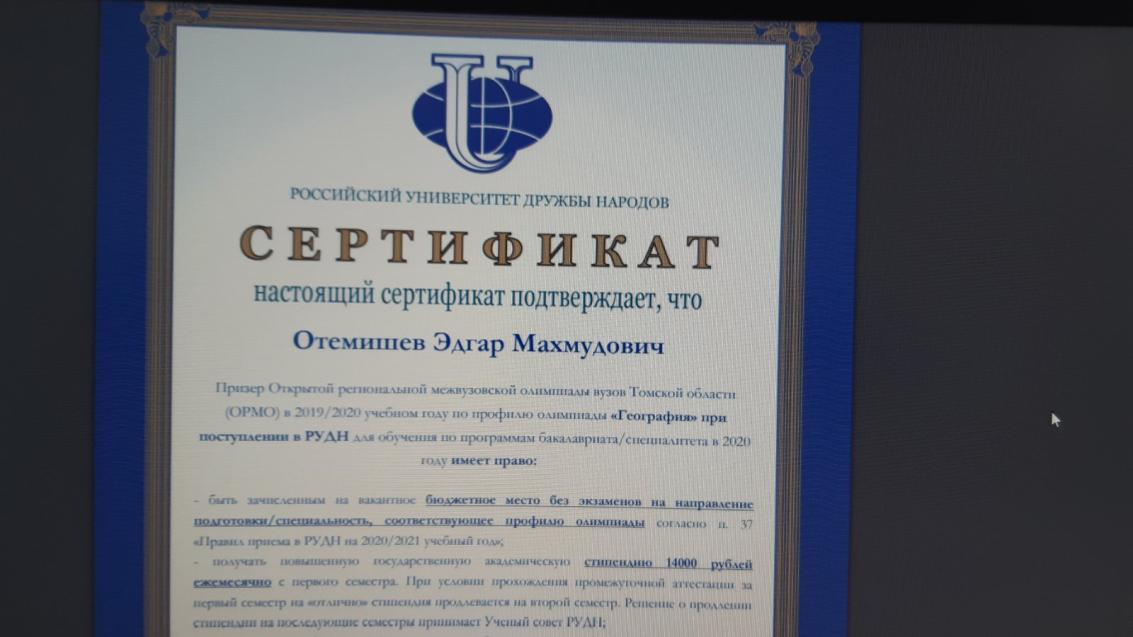 Спорт и ЗОЖ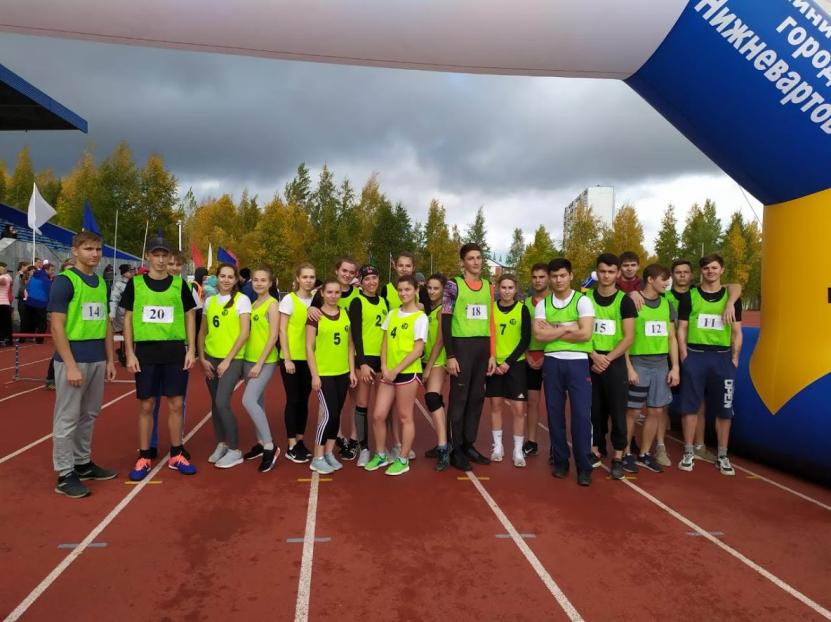 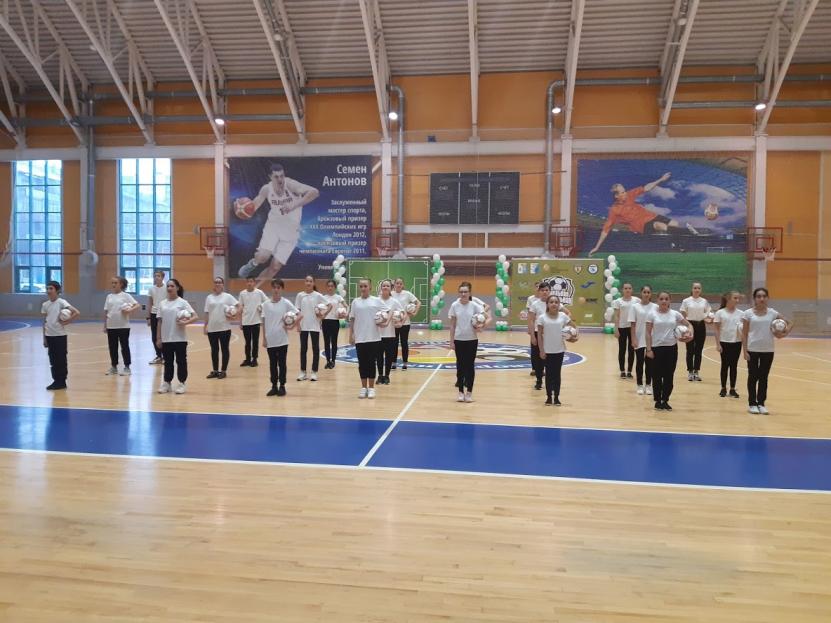 Как видно из таблицы, можно отметить результативность работы учителей Коробковой Г.А., Мартьяновой К.И., Бархатова А.А.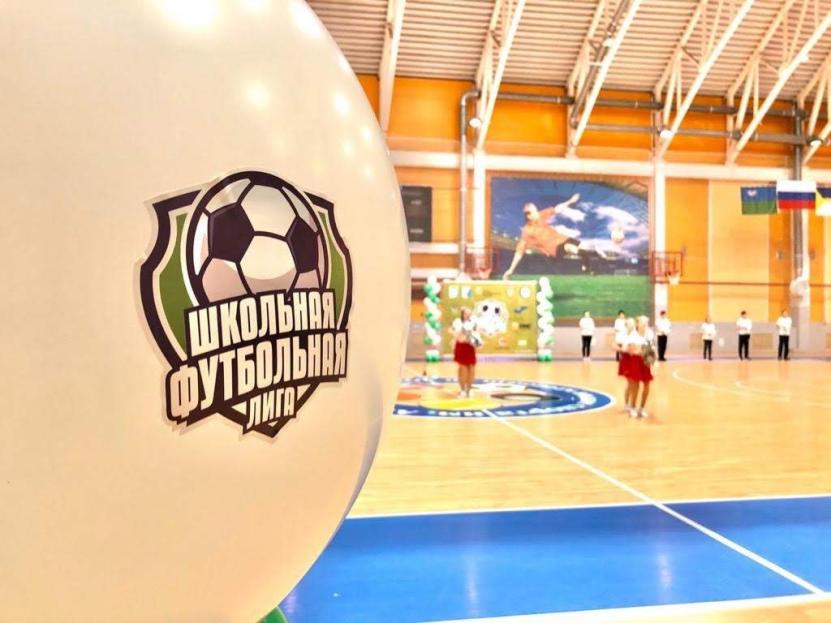 Мы – за безопасность!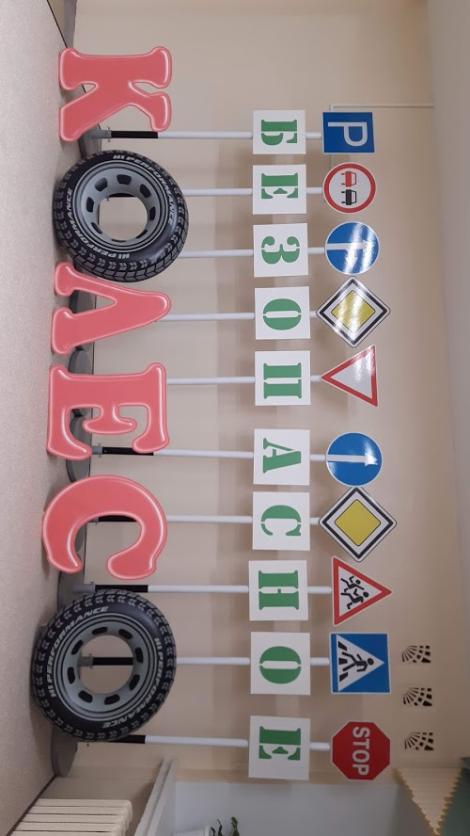 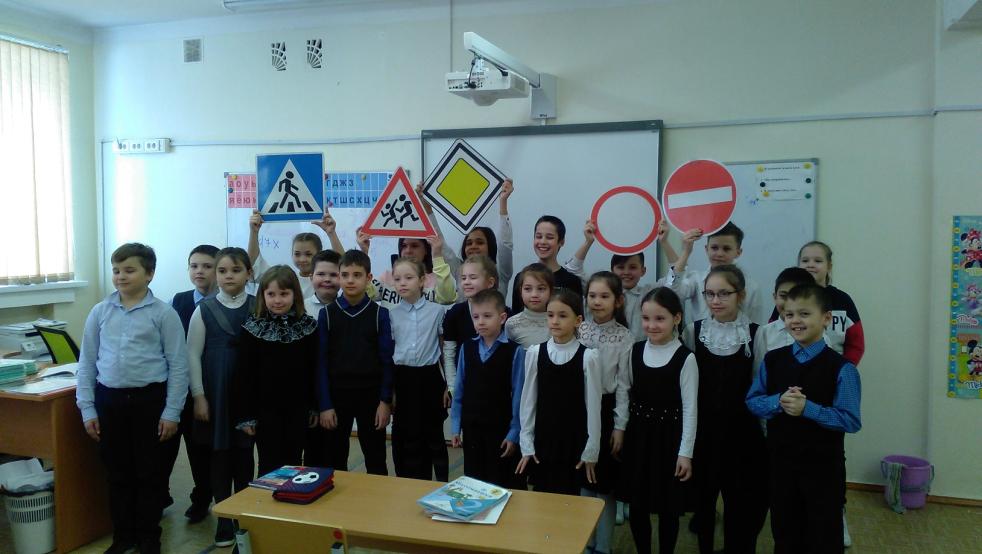 Художники и мастера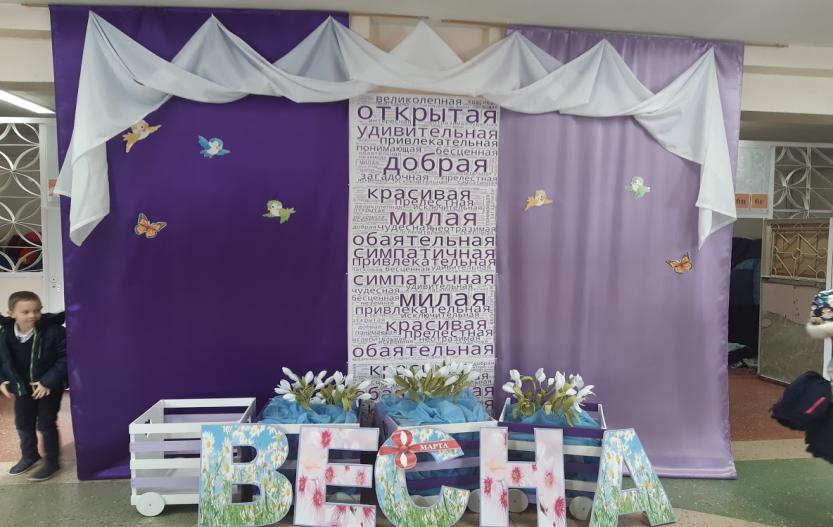 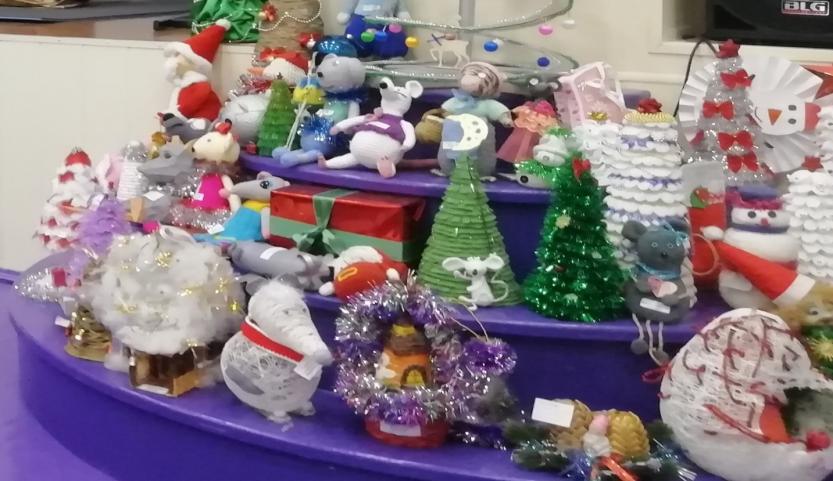 Пишем стихи!  Выступаем!  Снимаем кино!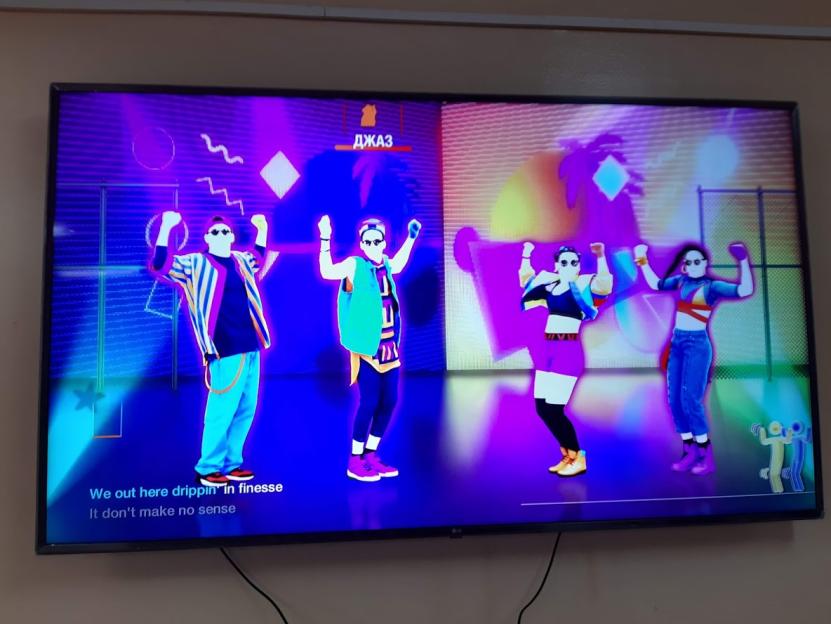 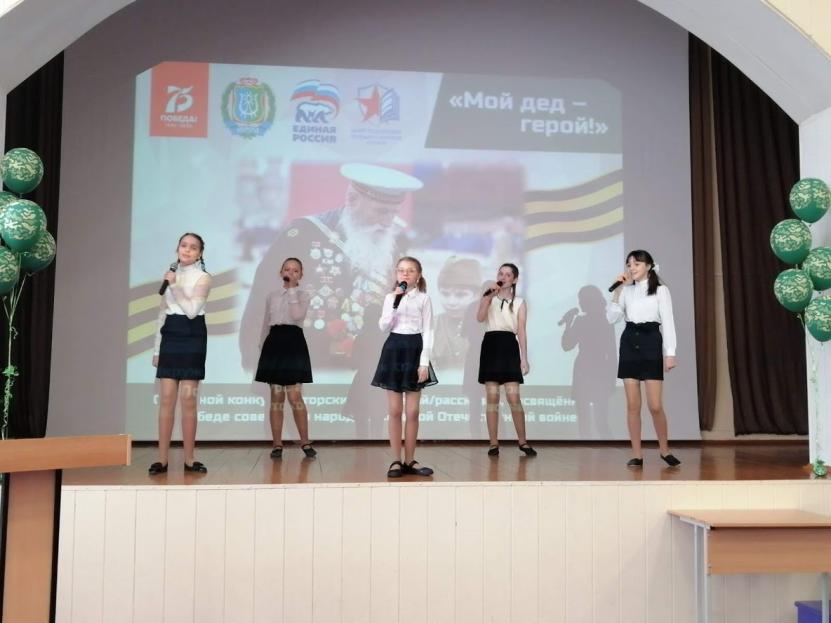 Социальные конкурсы и акции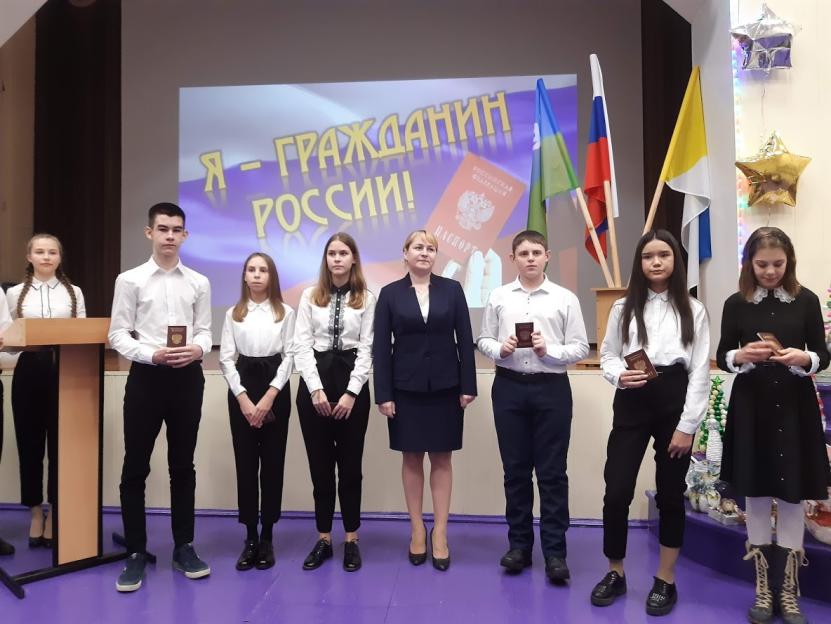 Социальная активность и внешние связи школы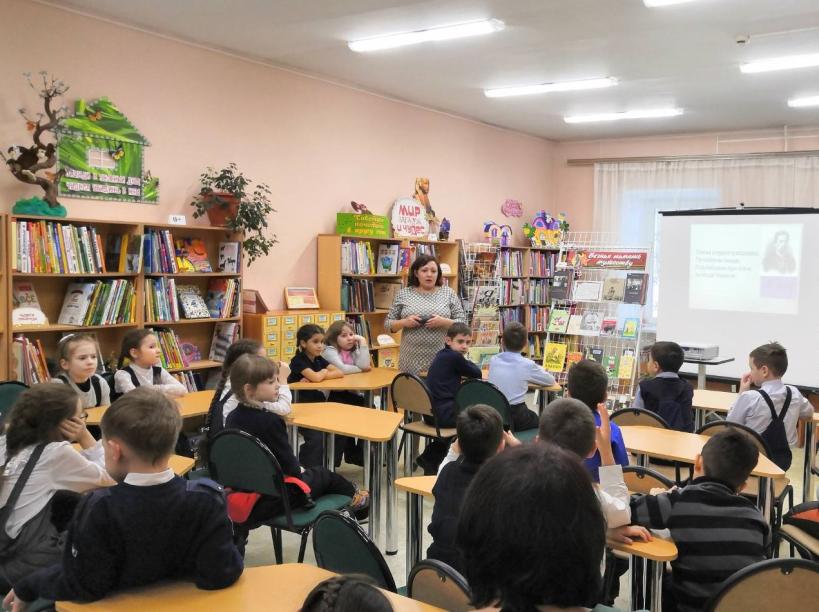 В школе наработаны прочные социальные связи, взаимодействие со многими организациями успешно реализуется на протяжении десятков лет.В течение очного периода обучения было организовано 63 выхода с 871 учеником: 37 раз мероприятия проходили в школах города, посещено 7 мероприятий в Центральной библиотеке, трижды в «ЦДТ», дважды ученики посещали ЦДиЮТТ «Патриот», МБУ «Детская библиотека №2», СЦ «Юниор», ФСК "Легкоатлетический манеж", а также по разу побывали в МАУ «ЦДБ», Зале международных встреч, ФСК «Триумф», Городском парке культуры и отдыха им.40-летия Победы, на Стадионе им.А.М.Беляева, озере Комсомольское; пообщались с участниками Городского Совета ветеранов и Совета Ветеранов войны, труда Вооруженных сил и правоохранительных органов.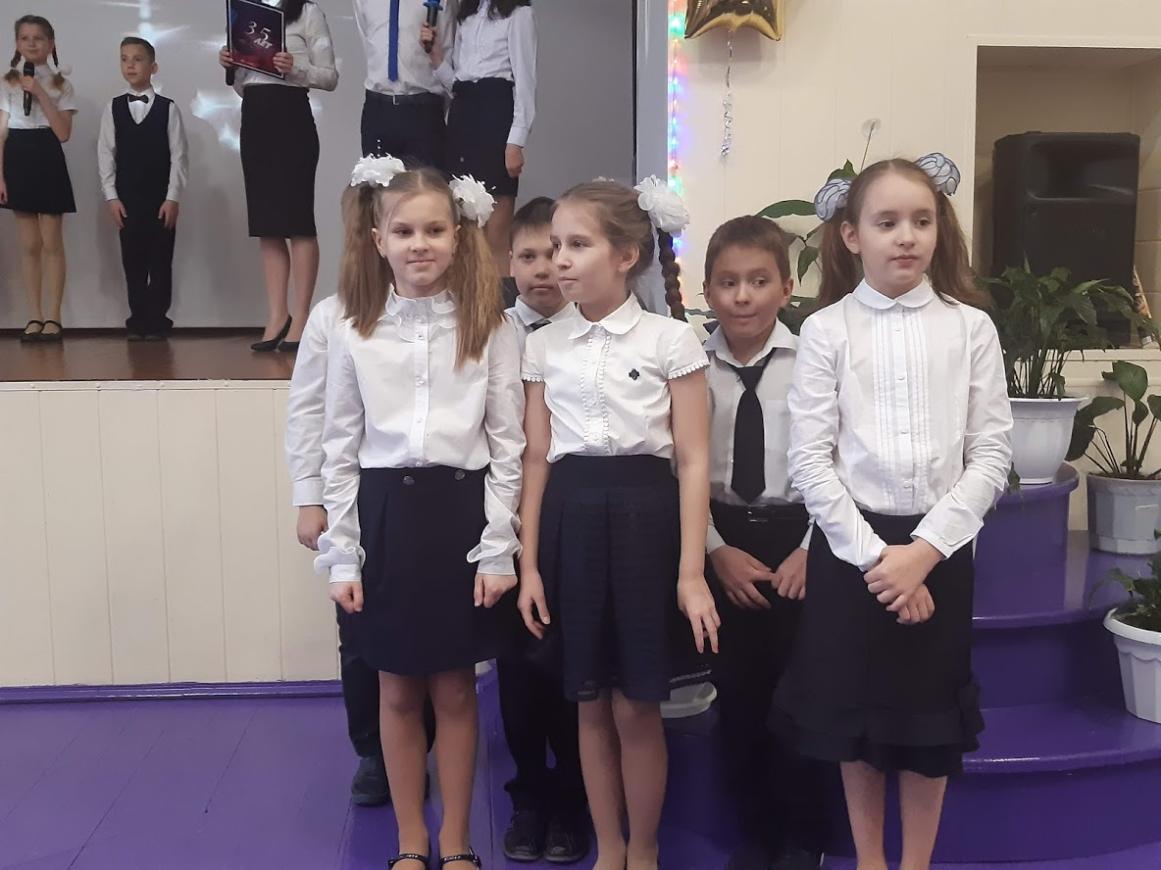 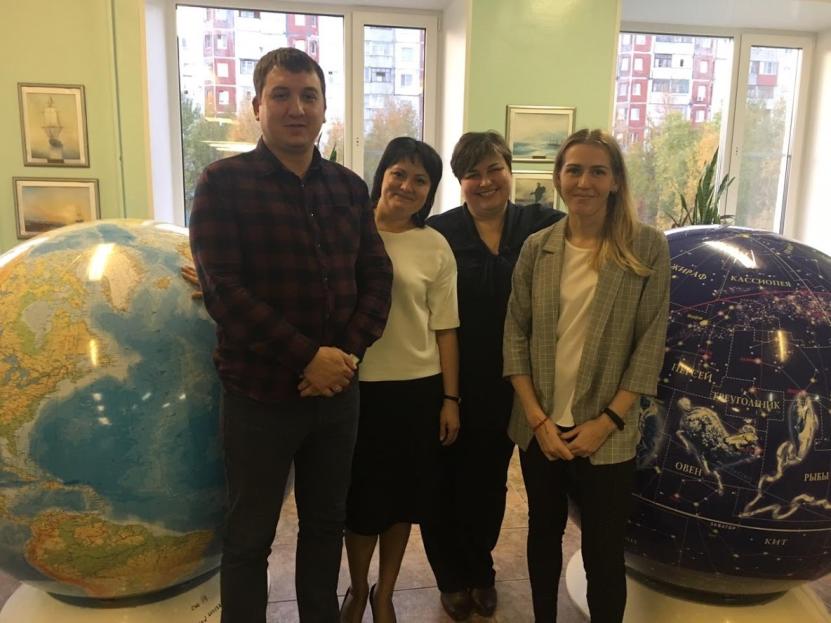 Членство в ассоциациях, профессиональных объединениях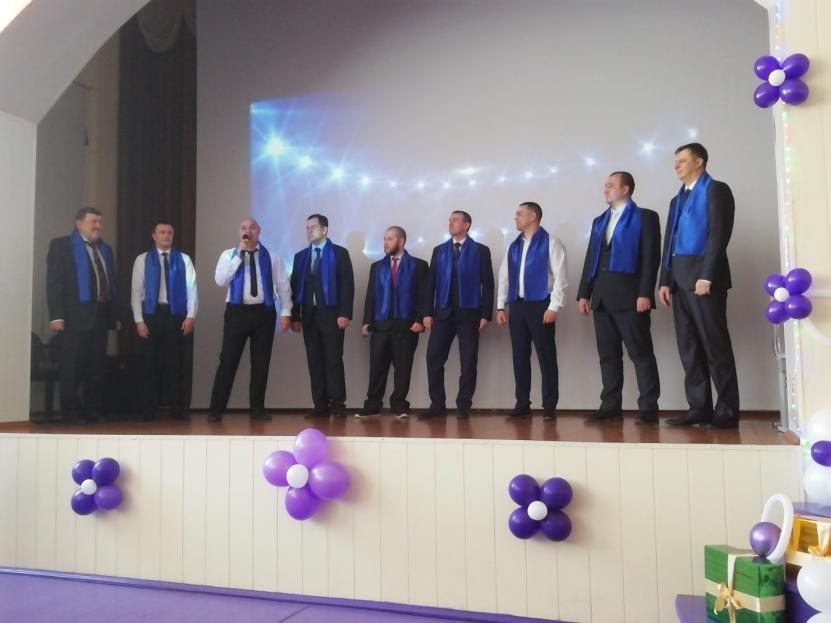 Первичная профсоюзная организация образовательного учреждения – добровольная организация работников, созданная для представительства и защиты их прав, социально-экономических интересов является структурным звеном организации профсоюза работников образования и науки РФ. Профсоюзный комитет ставит перед собой задачи по сплочению коллектива, решению возникающих трудовых вопросов, организации яркой, полезной и интересной общественной деятельности сотрудников школы. Ежегодно первичная профсоюзная организация пополняется новыми членами из новоприбывших педагогов, среди которых ярко выделяются творчеством и инициативностью молодые специалисты. На учете в профсоюзной организации школы состоят 119 человек. Общий процент охвата профсоюзным членством – 99%. Охват профсоюзным членством молодых специалистов составляет 100 %.  Для оперативного учёта членов профсоюза создана электронная база данных.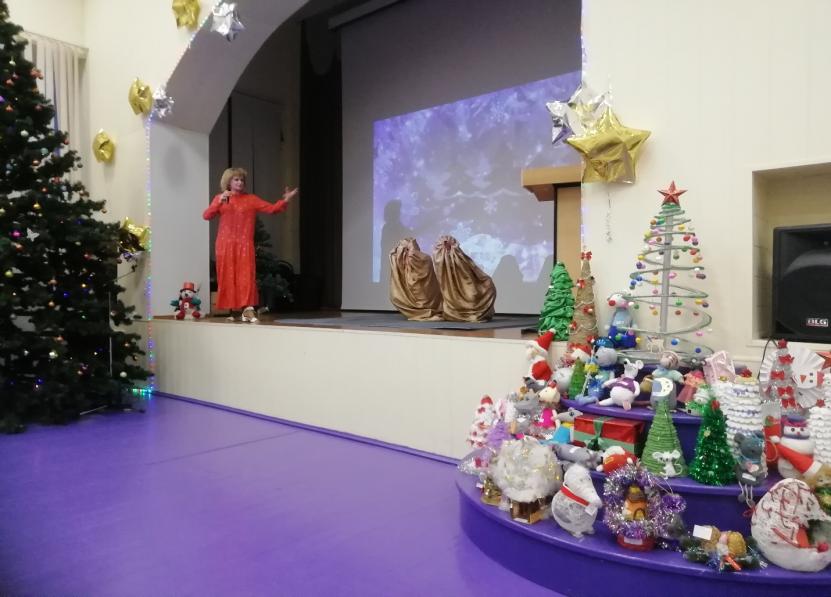 Работа первичной профсоюзной организации строится на принципах социального партнерства и успешного конструктивного сотрудничества с администрацией школы. Профсоюзный комитет принимает участие в согласовании нормативных и локальных документов, распределении фонда стимулирования труда. Члены профкома входят в состав всех комиссий. В 2020  году профсоюзный комитет планово осуществил проверку организации работы по охране труда, борьбе с коррупцией, исполнению трудового законодательства. В 2019 году принят и прошёл уведомительную регистрацию Коллективный договор, который регулирует вопросы условий труда, организации отдыха, предоставления льгот и гарантий работникам общеобразовательного учреждения. Под контролем профсоюза соблюдение трудового законодательства о приёме на работу, переводе на другую работу, увольнении, ведении трудовых книжек, своевременность заполнения результатов аттестации,  режим рабочего времени и времени отдыха, выплата надбавок стимулирующего характера сотрудникам  школ, финансирование мероприятий по охране труда и улучшению условий труда работников, оказание им материальной помощи.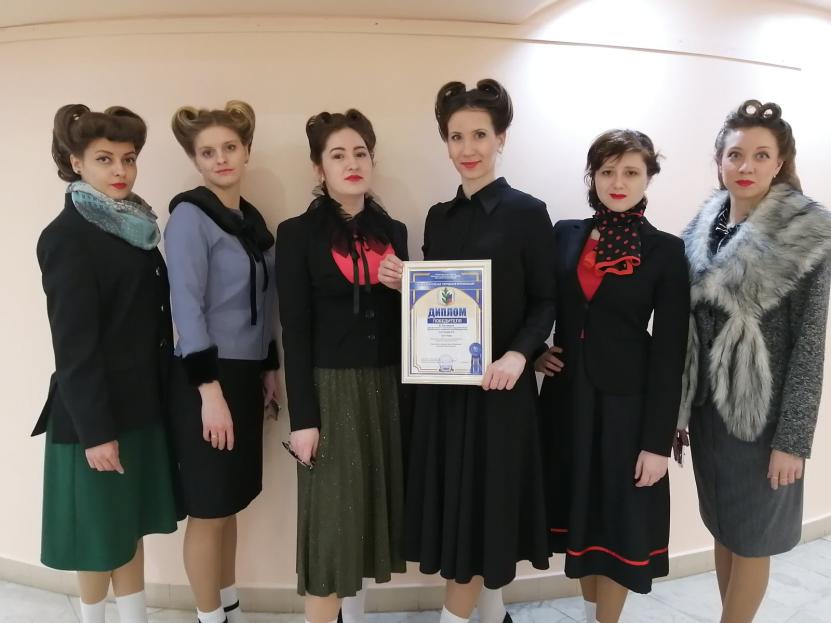 Администрация и профсоюзный комитет уделяют пристальное внимание культурно – массовой, просветительской и спортивно-оздоровительной работе, способствуя созданию комфортного микроклимата, работоспособности и сплочению коллектива. Раскрытию творческих талантов, креативности сотрудников способствуют проводимые в коллективе торжественные собрания, праздничные концерты ко Дню учителя с приглашением ветеранов педагогического труда, Новый год, День Защитников Отечества, 8 марта, корпоративный профессиональный конкурс «Признание», празднование Дня пожилого человека, посещение театральных спектаклей и концертов, чествование юбиляров, организация Дней охраны труда, ГТО и спортивных соревнований.Члены профсоюза – активные участники городских общественно-политических акций и мероприятий, туристических слетов, смотров художественной самодеятельности. В течение года молодые педагоги привлекались к участию в профессиональных конкурсах,  мероприятиях, флешмобах.На ХI городском Фестивале самодеятельного творчества среди работников образовательных организаций  города,  посвященном  75-летию  со  Дня  Победы в  Великой Отечественной войне «Люблю свое Отечество, горжусь его победами» они были удостоены дипломов победителей и призеров. 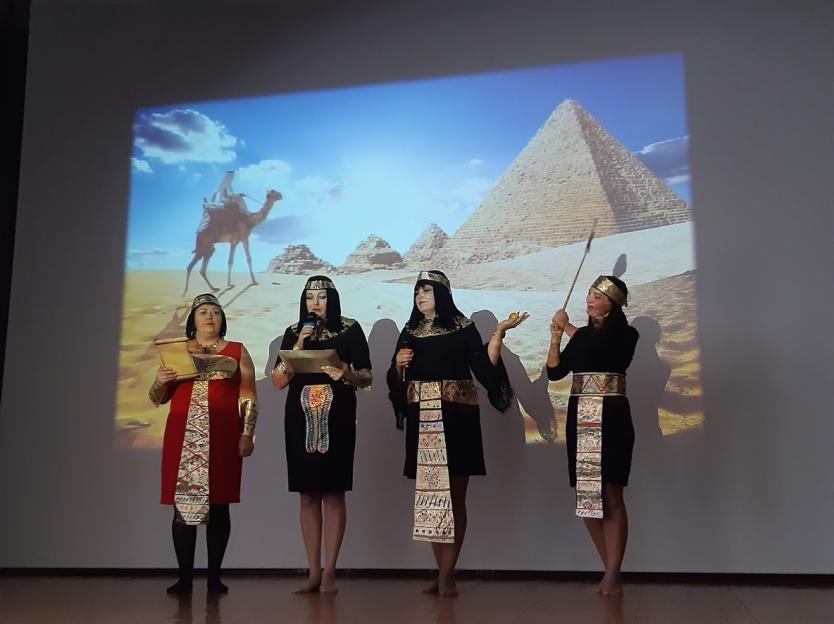 Председатель школьной первичной профсоюзной организации Герасимова Клавдия Александровна в 2019 была выдвинута и единогласно избрана членом городского комитета работников образования и науки РФ.Опыт работы школы по организации наставничества, создании проектов с молодыми специалистами был высоко оценен –  статья «Инвестиции в будущее» опубликована не только на портале региональной профсоюзной организации, но и в главном педагогическом издании страны – «Учительской газете».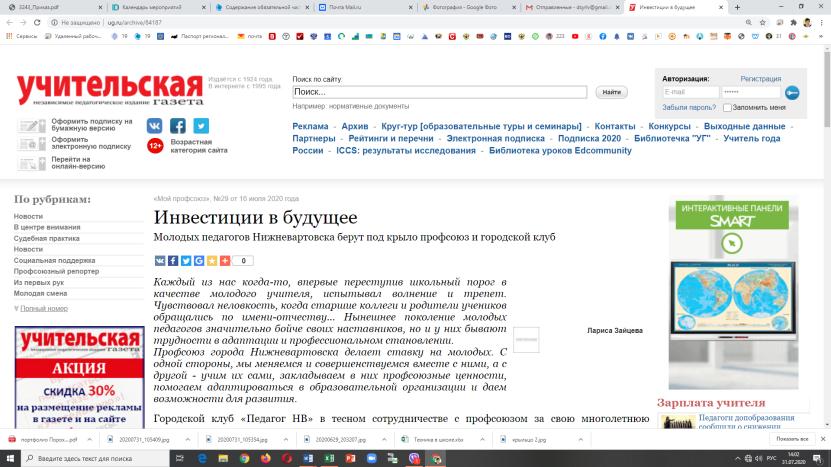 Кадровый потенциал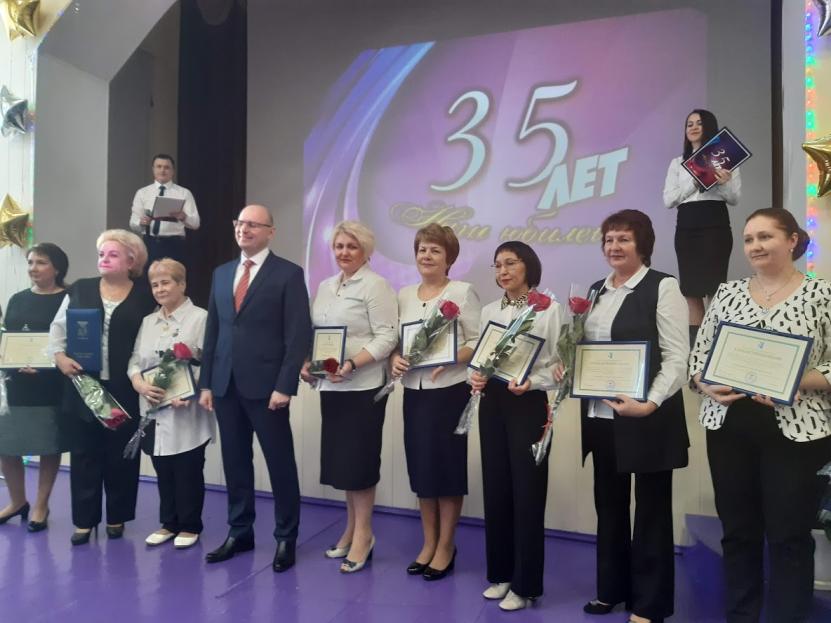 Кадровый потенциал учреждения является наиболее важным ресурсом, позволяющим осуществлять качественный образовательный процесс. На 01.08.2020 в школе работают 112 сотрудников: это учителя, педагоги-организаторы, заместители руководителя, социальный педагог, педагог-психолог, учитель-логопед, преподаватель-организатор ОБЖ, инструктор по плаванию, методист, заведующий библиотекой, технические работники, работники бухгалтерии, специалисты по кадрам и по охране труда, сторожа, вахтеры, рабочий КОРЗ, водитель, лаборанты, инженеры.Профессионализм педагогических кадров МБОУ «СШ №19» растет. Из 86 работников образовательного учреждения, ведущих педагогическую деятельность, на конец 2019 - 2020 учебного года 30 педагогических работников имеют высшую и 16 - первую квалификационные категории, у 79 - высшее образование, 7 – среднее профессиональное образование. Педагоги школы осуществляют экспертную деятельность (39 в прошедшем учебном году участвовали в работе жюри, олимпиадных комиссий и т.п.), результативно участвуют в конкурсах профессионального мастерства, демонстрируя высокую квалификацию и мастерство, занимают призовые места на мероприятиях муниципального, федерального и международного уровней.Многие работники школы имеют отраслевые награды:  в школе трудятся Отличник народного просвещения, Почётные работники общего образования, Ветераны труда Российской Федерации, педагоги, награжденные грамотами, благодарственными письмами всех уровней.Педагоги школы результативно участвуют в конкурсах профессионального мастерства, демонстрируя высокую квалификацию и мастерство, занимают призовые места на мероприятиях муниципального, федерального и международного уровней.В 2020-2021 учебном году необходимо усилить внимание к методическому сопровождению участия педагогов в профессиональных конкурсах.Для обеспечения качества образования созданы условия для повышения профессионального мастерства педагогов, так, в 2019-2020 учебном году курсы повышения квалификации прошли 68 педагогических работников, ведь реальность такова, что работать педагогом и не учиться невозможно. Все сотрудники школы постоянно участвуют в вебинарах, онлайн-конференциях, сетевых проектах.Кадровая политика направлена на обеспечение законодательных требований к уровню квалификации педагогов и создание условий для непрерывного самосовершенствования и обмена опытом через освоение дополнительных образовательных программ, участие в работе методических объединений, городских ресурсных методических центров, проведение открытых уроков, наставничество и др.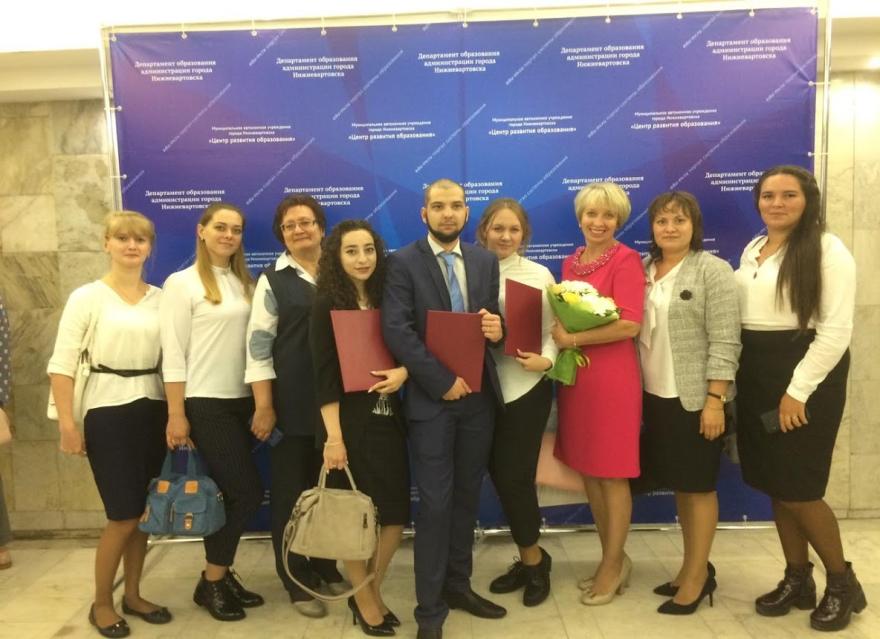 Второй раз в школе прошел внутрикорпоративный профессиональный конкурс «Признание», торжественное подведение итогов которого прошло в рамках празднования Дня учителя. Коллективным решением педагогов школы лучшими в прошедшем 2018-2019 учебном году названы стали самые творческие, результативные и активные учителя. Теперь их портреты украшают школьную Доску почета «Primus inter pares».Диссеминация лучшего опыта педагогов школы осуществлялась на мероприятиях площадок форсайт-центра «Учитель будущего (русский язык)» (Зайцева Л.В., Шахматова П.В., Левченко Е.А., Красняк В.С., Фролов Я.А..) в рамках окружного августовского педагогического совета (Зайцева Л.В., Шахматова П.В.), совещания педагогических работников образовательных организаций Нижневартовска (Зайцева Л.В.) и Нижневартовского района (Шахматова П.В.). 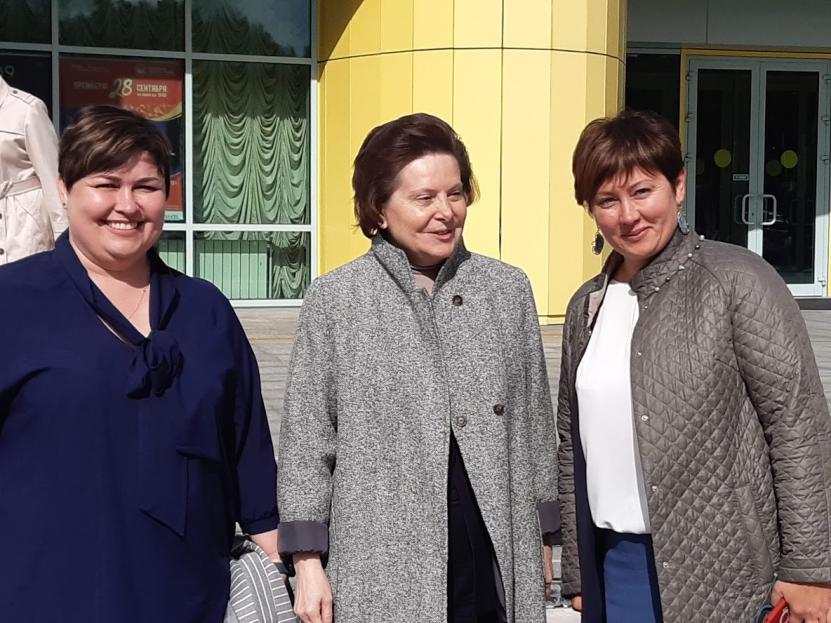 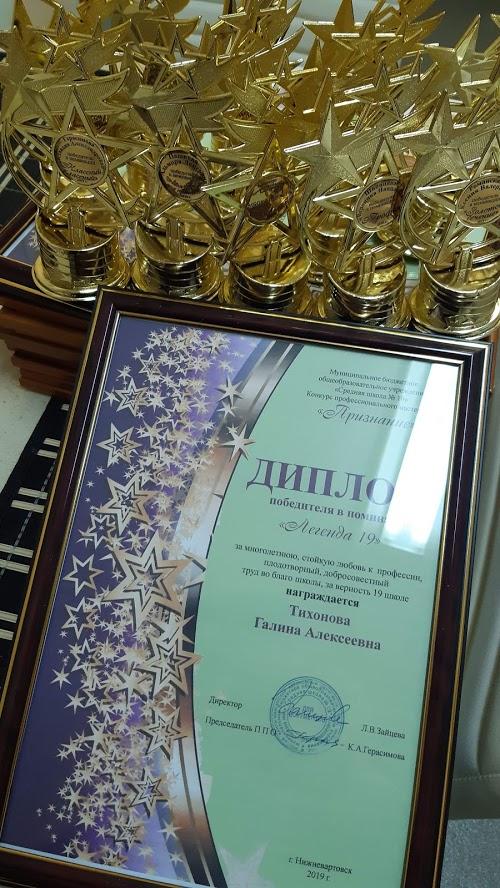 Финансовые ресурсы и их использованиеШкола имеет финансовую самостоятельность и осуществляет оперативное управление бюджетными и внебюджетными средствами. Финансовые нужды образовательного учреждения в рамках реализации развития в основе своей покрываются главным образом за счет бюджетного финансирования через предоставление субсидии на выполнение муниципального задания, а также целевых субсидий на иные цели. (Таблица № 1)Учет средств ведется на лицевом счете, открытом в департаменте финансов администрации города Нижневартовска для операций:- с субсидиями на выполнение муниципального задания, - со средствами от приносящей доход деятельности, - средствами во временном распоряжении; - для операций с иными субсидиями,-  бюджетными инвестициями.Финансовое обеспечение школы является стабильным и имеет тенденцию к увеличению, что связано с ростом количества обучающихся: 164 768 808,95 руб. в 2019 году и 168 284 826,80 руб. в 2020 году. Источниками получения финансовых средств в 2019-2020 учебном году являлись региональный бюджет, муниципальный бюджет, внебюджетные средства.Годовой бюджет и распределение по источникам финансирования2019 год                                                                     2020 год Региональные субсидии (окружной бюджет) направлены на оплату труда работников школы и начислений на выплаты по оплате труда, на учебные расходы, необходимые для организации образовательного процесса (перечень технических средств обучения и наглядных пособий утвержден департаментом образования и молодежной политики ХМАО-Югры), на обеспечение питанием обучающихся.Средства муниципального бюджета (местный бюджет) расходуются на оплату коммунальных услуг, работ и услуг по содержанию имущества, услуг связи, на увеличение стоимости материальных запасов и транспортные услуги. 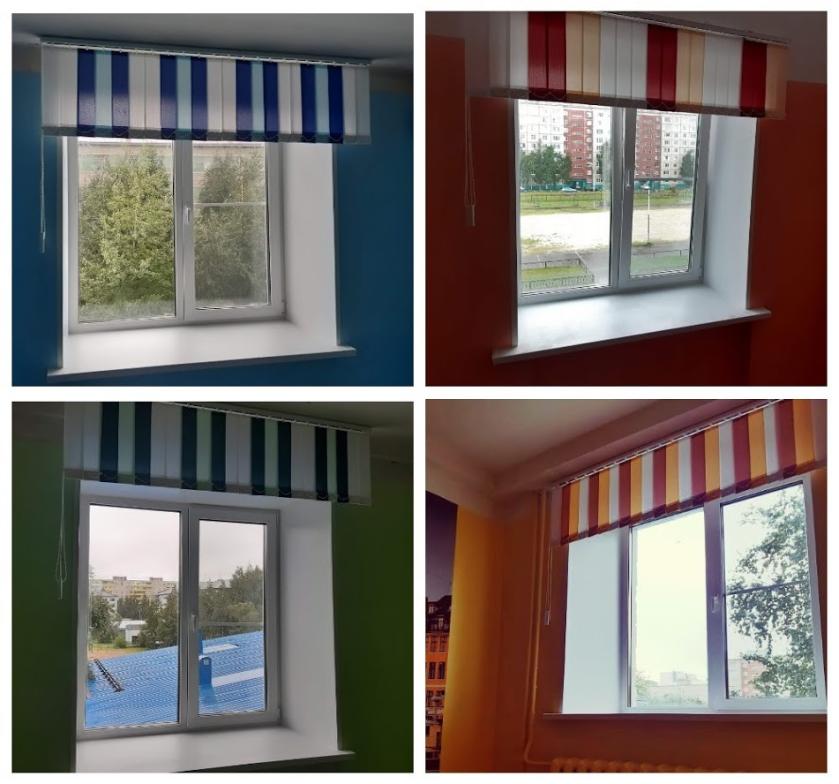 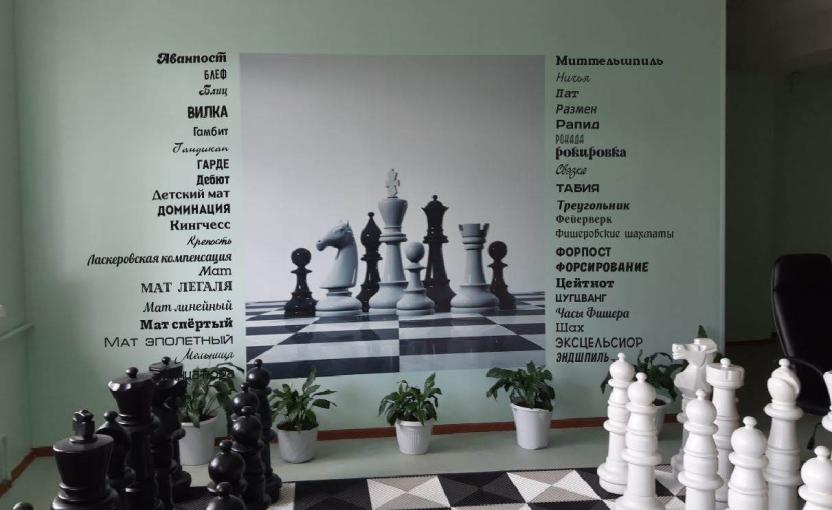 Направления использования бюджетных средств городского и окружного бюджетов Таблица № 1За счет средств, поступивших от депутата Думы Ханты-Мансийского автономного округа – Югры  Великого Сергея Станиславовича  в 2020 году (финансирование  наказов избирателей), в сумме 506 078,00 были произведены ремонт входной группы и замена систем водоснабжения (ремонт труб в тренажерном зале цокольного этажа).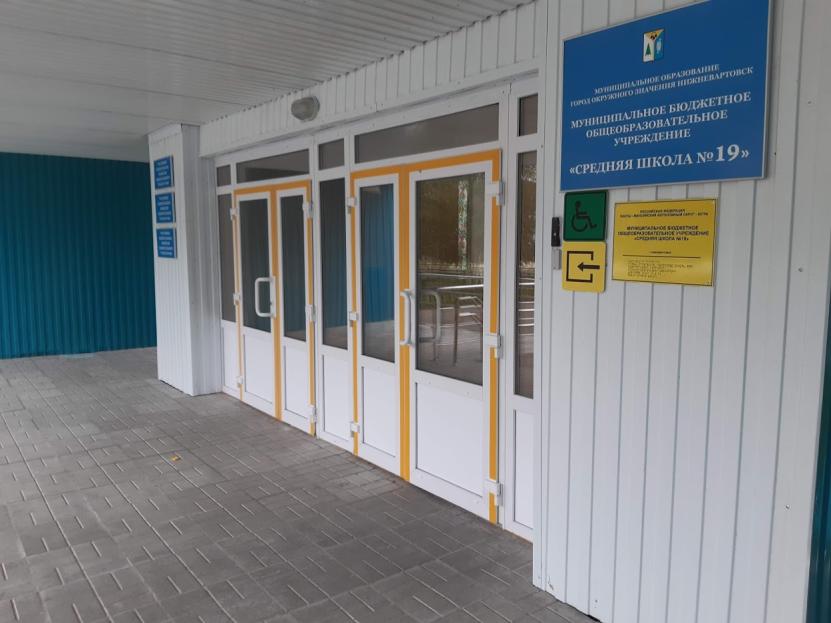 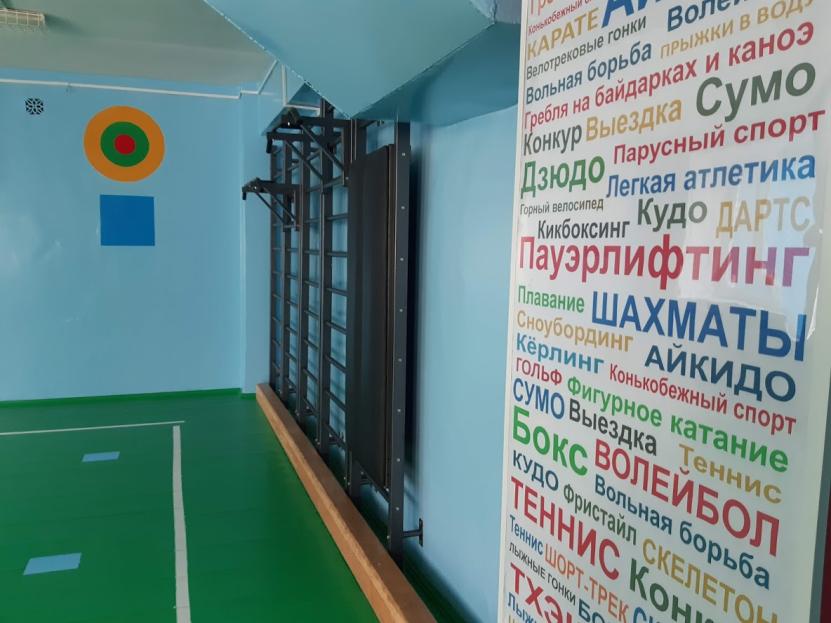 Использование средств от иной приносящей доход деятельностиВнебюджетные средства школы складываются из средств от платных образовательных услуг, от сдачи в аренду помещений и пожертвований.Доход от организации дополнительных платных образовательных услуг составил в 2019 году 344 886,12 руб., в 2020 году (на 01.08.2020)  -  в связи с введенными карантинными мероприятиями – всего 17 802,76 руб. Внебюджетные средства, полученные от сдачи в имущества аренду, в 2019 году составили 379 434,51 руб, в 2020 году ожидаются в размере  402 137,45 руб. В качестве  добровольного пожертвования физических и юридических лиц в 2019 году получено 7 700,00 руб, в 2020 году - 19 080,00 руб. Средства были использованы на приобретение строительных материалов для проведения ремонта учебных кабинетов, оплату коммунальных услуг, услуг по содержанию имущества, текущие ремонтные работы, оплату труда работников, осуществлявших платные образовательные  услуги, хозяйственные расходы.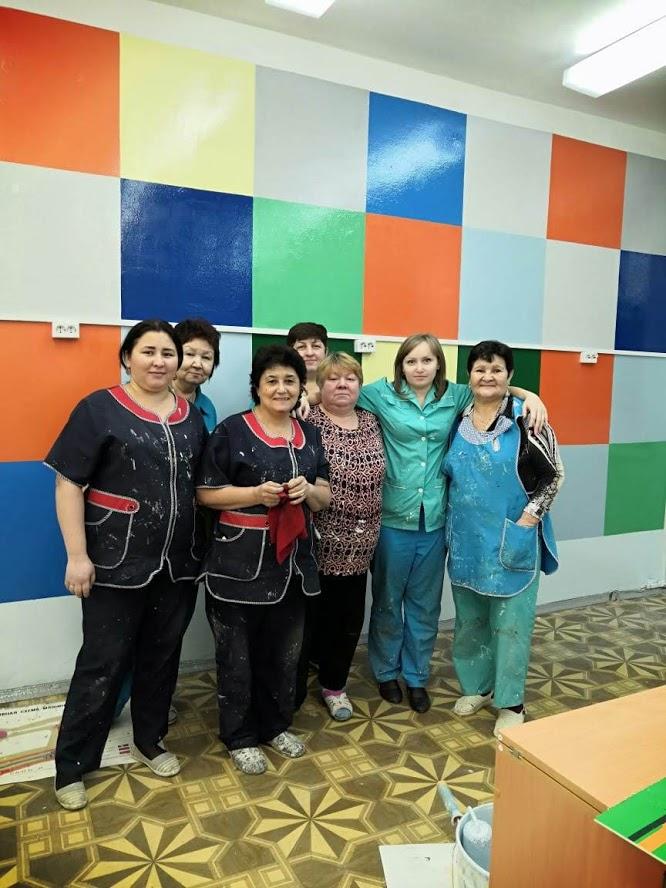 Стоимость платных услугПлатные образовательные услуги осуществляются с целью наиболее полного удовлетворения образовательных потребностей обучающихся, запросов родителей (законных представителей). Организацией платных образовательных услуг руководите Байдавлетова Алсу Азатовна.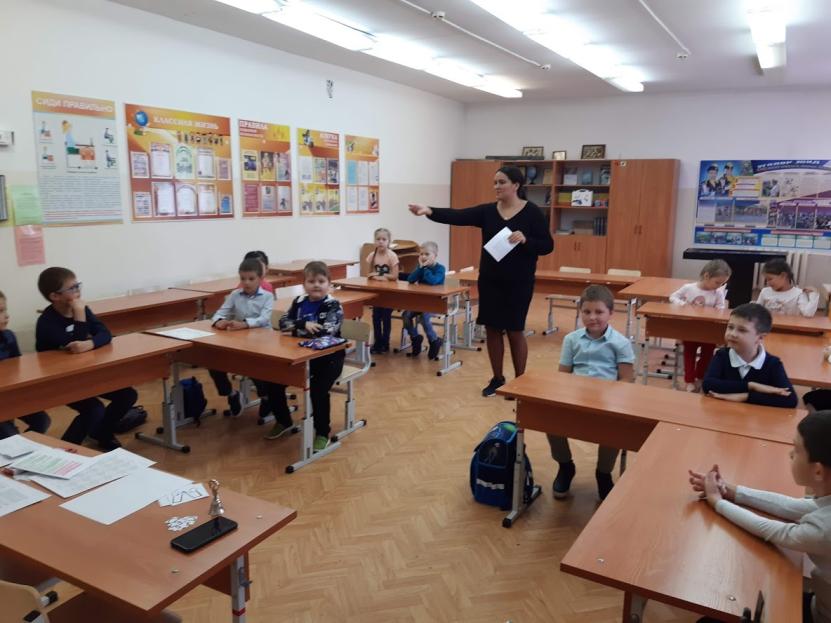 Школой предлагается углубленное изучение предметов образовательной программы, проведение занятий в кружках, на курсах и в студиях различной направленности - стоимость одного такого занятия на 1 человека составляет 121 рублей. Стоимость занятия в кружке «Юный технолог» и в театральной студии - 75 рублей. В 2019 году введен новый вид услуг - проведение занятий по подготовке детей к обучению в школе "Введение в школьную жизнь", стоимость одного занятия на 1 человека составляет 115 рублей.Тарифы на платные услуги рассматриваются специальной комиссией, утверждаются постановлением администрации города и размещаются на официальном городком сайте.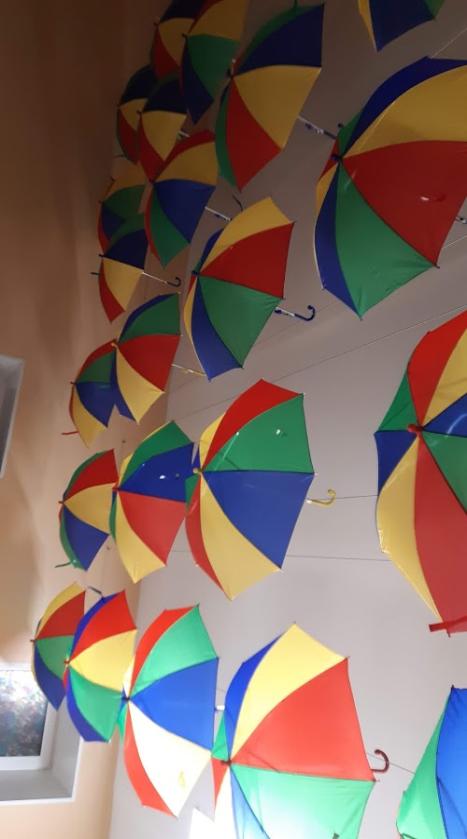 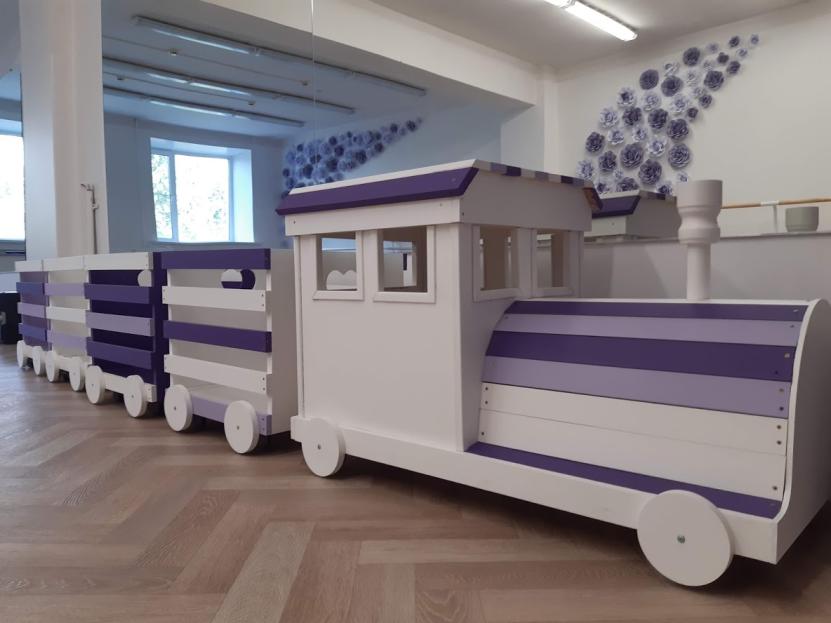 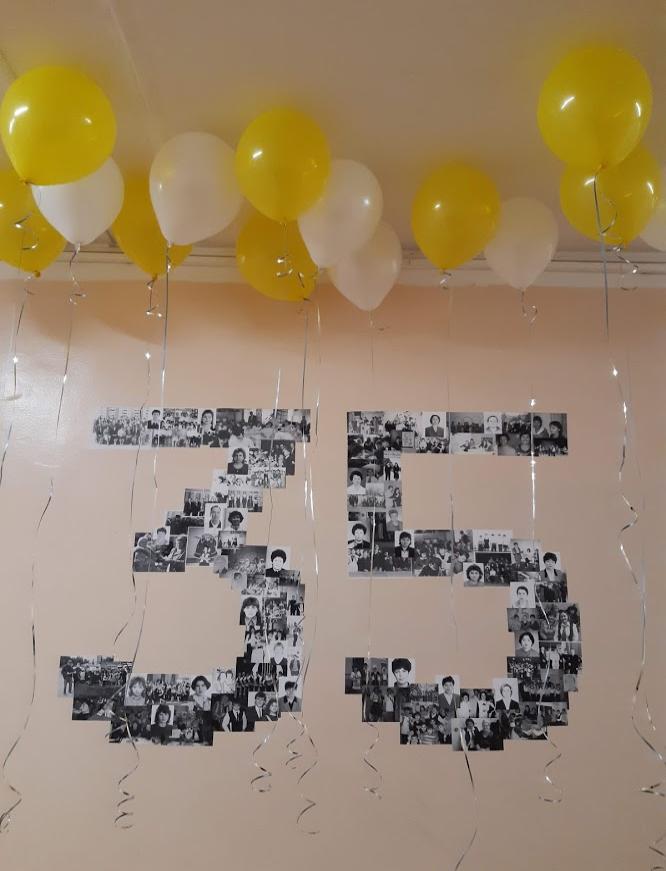 Решения, которые приняты по итогам общественного обсужденияОбщественные обсуждения в 2019-2020 учебном году реализовывались в форматах ученических форумов, которые ежемесячно проводились директором школы с обучающимися каждой параллели. Также ежемесячно проводились встречи с родительским советом (с представительством родительской общественности от каждого класса), ежеквартально - заседания управляющего совета школы  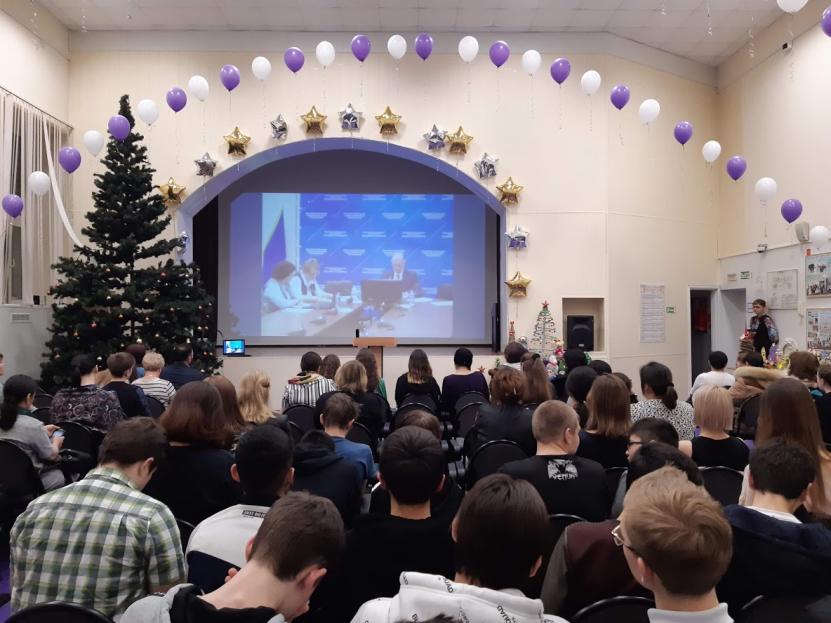 Форумы и заседания управляющего совета проводились с использованием активных форм работы, экскурсий, деловых игр, спортивных соревнований, проблемных обсуждений и рассматривали все вопросы деятельности школы, вопросы безопасности, оснащения школы, повышения качества образования, подготовки к ГИА, внесения изменений в устав школы, организации питания. При переходе в дистанционный режим обучения встречи организовывались с помощью системы видеоконференций ZOOM. Так же в онлайн-режиме проводились родительские собрания, консультации родителей и совещания работников школы.Решения, принятые на заседании управляющего совета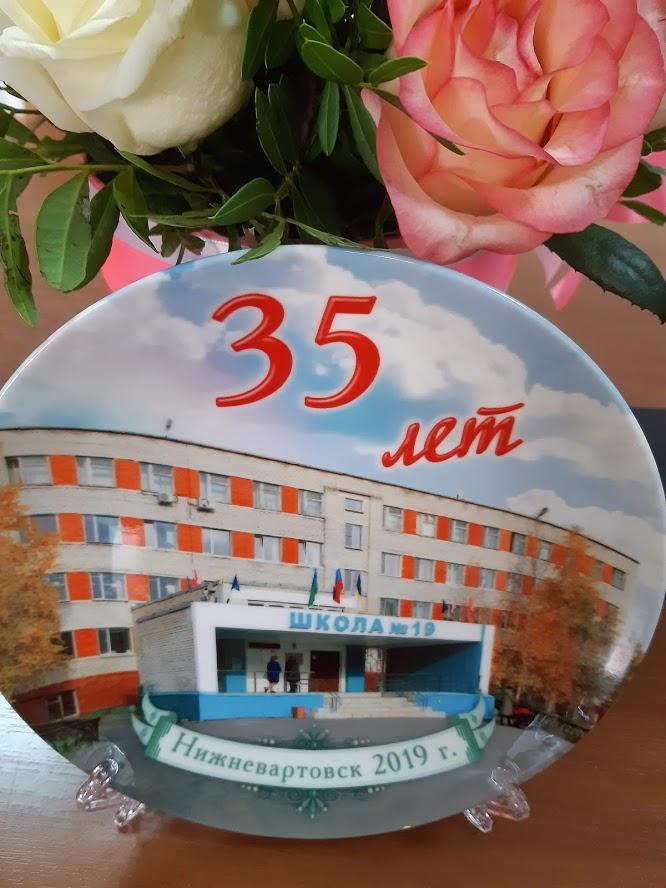 ЗаключениеМБОУ «СШ № 19» обладает необходимым и достаточным потенциалом для осуществления качественного образовательно-воспитательного  процесса:содержание и условия образования в школе соответствуют требованиям образовательных стандартов;разнообразие и качество занятий внеурочной деятельности, кружков и вариативность групп продленного дня становится конкурентным преимуществом школы;сформированный костяк управленческого аппарата, обновленный кадровый состав школы обладают достаточным потенциалом для решения профессиональных задач;организованный мониторинг качества образования позволяет быстро реагировать  на изменения и оптимизировать учебный процесс,модернизируется система работы с органами государственно -общественного управления (управляющий (родительский) совет, совет старшеклассников, общешкольный форум обучающихся);повышаются результаты ГИА, участия во всероссийской олимпиаде школьников, творческих конкурсах и фестивалях;постоянно актуализируются материально-техническая и учебно-методическая базы школы; психологический климат школы способствует обеспечению наиболее полного развития потенциала обучаемых, их творчества, профессионального самоопределения в новой социальной среде; системно ведется работа по повышению квалификации работников, участию в профессионально значимых событиях;педагоги более объективно подходят к оцениванию образовательных результатов, что подтверждается итогами независимой оценки качества образования;наблюдается стабильное увеличение ученического контингента на всех уровнях образования. Задачи Обеспечивать безопасные условия обучения и воспитания. Обеспечить снижение количества несчастных случаев, правонарушений.Обеспечить нормативно-правовые условия работы школы - актуализировать локальные акты в соответствии с современным законодательством РФ.Обеспечивать качественное освоение основных образовательных программ:на уровне начального и основного общего образования качество должно быть объективным и подтверждаться результатами независимой оценки качества образования (ВПР, РДР, внутренняя система оценки качества образования),на уровне среднего общего образования – качество должно подтверждаться государственной итоговой аттестацией и достичь среднегородских показателей по результатам ЕГЭ.Обеспечивать индивидуальный подход, создавая условия для самореализации обучающимся, имеющим высокие интеллектуальные и творческие способности:увеличить число школьников - участников в муниципальных, региональных, университетских олимпиадах и конкурсах, международных акциях,для качественной профессиональной ориентации систематически организовать экскурсии, приглашения представителей, совместные мероприятия с городскими учреждениями среднего профессионального образования и высшими учебными заведениями;организовать персонифицированный учет достижений обучающихся в интеллектуальных, творческих и спортивных мероприятиях.Создавать условия для повышения профессионального мастерства педагогов, систематизировать работу по повышению квалификации педагогов:организовать обучение педагогов, обучающиеся которых продемонстрировали недостаточный уровень сдачи ГИА, на курсах соответствующей проблематики,организовать внутрикорпоративное повышение квалификации внутри методических объединений по подготовке к участию в различных конкурсах, олимпиадах, акциях и фестивалях интеллектуальной направленности,обеспечить проведение методическими объединениями не менее 1 тематического мероприятия в триместр.Модернизировать воспитательную работу:обеспечить вовлеченность в воспитательные мероприятия 100% обучающихся,обеспечить рост численности обучающихся, включенных в деятельность общественных объединений, в т.ч. волонтерских и добровольческих,увеличить долю детей в возрасте от 7 до 18 лет, охваченных дополнительным образованием, до 90%,увеличить долю детей в возрасте от 7 до 18 лет, охваченных дополнительными общеразвивающими программами технической и естественнонаучной направленности, до  20%.Спланировать работу по проведению опросов оценки качества работы, удовлетворенности педагогов, обучающихся и их родителей по актуальным вопросам и ключевым направлениям деятельности.Организовать качественное прохождение практики на базе школы не менее чем 50 студентами, обучающимися по образовательной программе «Филология» (русский язык и литература)  ФГБОУ ВО «Нижневартовский государственный университет».Организовывать эффективную финансово и хозяйственную деятельность, отвечающую современным нормативно-правовым требованиям:продолжать обеспечивать исполнение плановых показателей городского мониторинга,обеспечивать исполнение санитарных норм и требований,продолжать модернизировать внутреннее образовательное пространство и создать не менее 5 современных предметно-тематических помещений; обеспечит актуальным контентом новый официальный сайт школы.Наименование образовательной организацииМуниципальное бюджетное общеобразовательное учреждение «Средняя школа № 19» (МБОУ "СШ №19")Директор Директор  Зайцева Лариса ВикторовнаТелефон 8 (3466) 45-60-78, 8 908 896 99 93Адрес организации628624, Российская Федерация, Тюменская область,Ханты-Мансийский автономный округ-Югра,город  Нижневартовск, улица Мира 76 ВФилиалы отсутствуютТелефон, факс8 (3466) 46-11-67 – приемная (факс)8 (3466) 43-23-80 - круглосуточный телефон (вахта)Электронная  почта, сайтschool19nv@mail.ru www.xix-nv.ruУчредительФункции и полномочия учредителя осуществляет администрация города Нижневартовска в лице ее структурных подразделений:Департамент муниципальной собственности и земельных ресурсов 628615, Российская Федерация, Тюменская область, Ханты-Мансийский автономный округ - Югра, г. Нижневартовск,  ул. Таежная, дом 24Сайт http://www.n-vartovsk.ru/authorities/town_adm/structure/577.html, электронная почта dms@n-vartovsk.ruДепартамент образования администрации города Нижневартовска628615, Российская Федерация, Тюменская область, Ханты-Мансийский автономный округ - Югра, г. Нижневартовск, ул. Дзержинского, дом 15Сайт  www.edu-nv.ru, электронная почта do@n-vartovsk.ruДата созданияДата создания - 1 сентября 1984 годаДата государственной регистрации - 11 марта 2012 годаЛицензияСерия 86 Л0 1 № 0001199, регистрационный № 1988Срок действия лицензии: с 26 марта 2015 года бессрочноСвидетельство о государственной аккредитацииСерия 86 А0 1 № 0000341, регистрационный № 1078Срок действия: с 12 мая 2015 года по 11 мая 2027 годаРежим работыРабота школы осуществляется в 2 смены:1 смена с 8.00 (1-3, 5, 7, 9-11 классы), 2 смена с 13.00 (4, 6 и 8 классы)Для обучающихся 1-11 классов - 5-дневная рабочая неделяЭкономические и социальные условия территории нахожденияШкола № 19 расположена в центре 14-ого микрорайона, рядом с МБОУ «СШ №3», МБДОУ ДС №47 «Гнездышко», МУДОД «ДШИ №2». В микрорайоне достаточно развитая инфраструктура: в непосредственной близости находятся радиошкола, кинотеатр "Мир", центральная библиотека, детская библиотека, 2-ая окружная больница, аптеки, продуктовые магазины, парикмахерские, кафе, участковый пункт полиции, военный комиссариат, университет, обслуживающие организации, др.Уровень образованияКоличество классовКоличество обучающихсяНачальное общее (1-4 классы)22612Основное общее (5-9 классы)18503Среднее общее (10-11 классы)5124Всего451239Общее количество детейОбщее количество детей1239Категории семейНеполные семьи244Категории семейМногодетные 302Категории семейМалоимущие 109Категории семейСемьи СОП2Категории семейМигранты 17Категории семейСемьи коренных малочисленных народов Севера 10Категории семейСемьи, в которых родители принимали участие в военных действиях (Афганистан, Чеченская республика) 12Категории семейСемьи, проживающие в СОТы и жилпоселках8Категории семейСемьи из п.г.т. Излучинск1Категории детейДети – инвалиды5Категории детейДети с ОВЗ7Категории детейДети-инвалиды с ОВЗ4Категории детейДети, находящиеся на домашнем обучении 4Категории детейОбучающиеся, состоящие на профилактическом учете в УМВД5Категории детейОбучающиеся, в отношении которых организована профилактическая работа8ДиректорТекущее руководство деятельностью школыОбщее собрание работниковРешение вопросов - о необходимости заключения коллективного договора, его рассмотрения и принятия проекта; - о создании и работе комиссии по трудовым спорам;- о рассмотрении и утверждении кандидатур на награждение;- о делегировании в состав управляющего советаПедагогический совет- внесение предложений учредителю по ликвидации и реорганизации,-  заслушивание и обсуждение докладов директора, его заместителей, главного бухгалтера, медицинского работника, библиотекаря; - разработка и принятие правил внутреннего распорядка для обучающихся;- разработка и утверждение учебных планов и программ;- разработка и утверждение индивидуальных учебных планов;- определение даты начала и окончания каникул;- утверждение форм образования, методов учебно-воспитательного процесса и способов его реализации;- решение вопроса об оставлении на повторное обучение или о переводе в классы компенсирующего обучения, или о продолжении обучения по форме семейного образования для обучающихся, не освоивших учебную программу и имеющих академическую задолженность по двум и более предметам;- решение о переводе в следующий класс;- принятие решения о применении рейтинговой и зачетной форм аттестации обучающихся;- избрание членов методического и попечительского советов, утверждение кандидатуры председателя методического совета;
- другие вопросы, относящиеся к компетенции педагогического советаУправляющий совет- разработка и утверждение программы развития;- согласование планов и программ материально-технического обеспечения и оснащения образовательного процесса, оборудования помещений;- согласование мер по созданию здоровых и безопасных условий обучения и воспитания;- предоставление публичного ежегодного отчета о деятельности учредителю и общественности;- определение порядка деятельности и координация деятельности общественных объединенийМетодический совет- разработка планов методической работы,- обсуждение актуальных проблем эффективности и результативности обучения и воспитания,- рассмотрение инноваций, предложений о внедрении нововведений в учебный процесс,- рассмотрение тематики практических конференций,- выработка предложений о введении новых учебных предметов, новых форм организации и содержания воспитательной работы,- другие вопросы, относящиеся к компетенции методического советаДиректор Зайцева Лариса Викторовна8 (3466) 45 60 78director@xix-nv.ruЗаместители директора По учебной работе в 1-4 классахСудакова Светлана Владимировна8 (3466) 46 11 67zam1-4@xix-nv.ruЗаместители директора По учебной работе в 5-11 классах Кулачок Елена Леонидовна8 (3466) 46 11 67zam5-8@xix-nv.ruЗаместители директора По воспитательной работе Гасан Ирина Викторовна8 (3466) 46 11 67vr@xix-nv.ruЗаместители директора По социальной  работе Шахматова Полина Викторовна8 (3466) 46 11 67soc@xix-nv.ruЗаместители директора По научно-методической работеЛевченко Елена Александровна8 (3466) 46 11 67nmr@xix-nv.ruЗаместители директора По обеспечению безопасности Шишикин Сергей Михайлович8 (3466) 46 11 67ob@xix-nv.ruЗаместители директора По информационным технологиямКулачок Антон Васильевич8 (3466) 46 11 67it@xix-nv.ruГлавный бухгалтерЗарипова Татьяна Владимировна8 (3466) 43 34 51glavbuh@xix-nv.ruЗаведующий библиотекойПашкова Альмира Лаисовна8 (3466) 46 11 67biblio@xix-nv.ruрусского языка и литературыСангаджиева Надежда Витальевнаmo_rus@xix-nv.ruиностранного языкаКуприянова Ольга Алексеевнаmo_foreign@xix-nv.ruматематики, информатики Хамбалеева Анастасия Юрьевна, Гуцу Наталья Александровнаmo_maths@xix-nv.ruобщественных наукЛевченко Елена Александровнаmo_soc@xix-nv.ruестественных наукПлюшкина Анна Евгеньевнаmo_nat@xix-nv.ruначальных классовБайдавлетова Алсу Азатовна mo_1@xix-nv.ruначальных классовАльметова Ирина Ивановна mo_2@xix-nv.ruначальных классовЧистоедова Светлана Викторовна, Фазылова Дарья Динаровна mo_34@xix-nv.ruобластей «Искусство», «Технология»Логинова Зинаида Николаевнаmo_art@xix-nv.ruфизкультуры  и  ОБЖБархатов Александр Александровичmo_sport@xix-nv.ruНОУ учащихся Комарова Светлана Викторовнаmo_nou@xix-nv.ruклассных руководителейТурченко Нина Рудольфовнаmo_class@xix-nv.ruмолодых педагоговМартьянова Ксения Игоревнаmo_club@xix-nv.ruПредметные областиУчебные предметыКоличество часов в неделюКоличество часов в неделюКоличество часов в неделюКоличество часов в неделюВсегоПредметные областиУчебные предметыIIIIIIIVВсегоОбязательная частьОбязательная частьОбязательная частьОбязательная частьОбязательная частьОбязательная частьОбязательная частьРусский язык и литературное чтениеРусский язык3,53,53,53,514Русский язык и литературное чтениеЛитературное чтение3,53,53,52,513Родной язык и литературное чтение на родном языкеРодной язык0,50,50,50,52Родной язык и литературное чтение на родном языкеЛитературное чтение на родном языке0,50,50,50,52Иностранный языкИностранный язык-2226Математика 
и информатикаМатематика444416Обществознание  и естествознание (Окружающий мир)Окружающий мир22228Основы религиозных культур и светской этикиОсновы религиозных культур и светской этики---11ИскусствоМузыка11114ИскусствоИзобразительное искусство11114ТехнологияТехнология11114Физическая культураФизическая культура333312Итого: Обязательная частьИтого: Обязательная часть2022222286Часть, формируемая участниками образовательных отношенийЧасть, формируемая участниками образовательных отношенийЧасть, формируемая участниками образовательных отношенийЧасть, формируемая участниками образовательных отношенийЧасть, формируемая участниками образовательных отношенийЧасть, формируемая участниками образовательных отношенийЧасть, формируемая участниками образовательных отношенийРусский язык и литературное чтениеРусский язык11114Итого: Часть, формируемая участниками образовательных отношенийИтого: Часть, формируемая участниками образовательных отношений11114Итого по УПИтого по УП2123232390Максимально допустимая недельная нагрузка СанПиНМаксимально допустимая недельная нагрузка СанПиН2123232390Направление развития личности / классыНаименование рабочей программы/ формы организации Наименование рабочей программы/ формы организации Наименование рабочей программы/ формы организации Наименование рабочей программы/ формы организации Часов в неделюНаправление развития личности / классы1234Часов в неделюСпортивно-оздоровительное Аква-аэробикаАква-аэробикаАква-аэробикаАква-аэробика1Спортивно-оздоровительное РитмикаРитмикаРитмика1Духовно-нравственное ИстокиИстокиИстокиЯ-гражданин России 1СоциальноеБезопасный городЮный экологМоя безопасностьНаш дружный класс!1СоциальноеТропинка к своему «Я»Тропинка к своему «Я»Тропинка к своему «Я»Тропинка к своему «Я»1Обще интеллектуальноеЯ – исследовательЯ – исследовательЯ – исследовательЯ – исследователь1Обще интеллектуальноеШахматыШахматыШахматыШахматы1Обще интеллектуальноеВеселый английский1Общекультурное Семь нотСемь нотСемь нотСемь нот1Общекультурное КТДКТДКТДКТД2Всего10101010Предметные областиУчебные предметыКоличество часов в неделю/годКоличество часов в неделю/годКоличество часов в неделю/годКоличество часов в неделю/годКоличество часов в неделю/годКоличество часов в неделю/годПредметные областиУчебные предметы5 классы6 классы7 классы8 классы9 классыИтого:Обязательная частьОбязательная частьОбязательная частьОбязательная частьОбязательная частьОбязательная частьОбязательная частьРусский язык и литератураРусский язык4,5/1535,5/1873,5/1192,5/852,5/8518,5/ 629Русский язык и литератураЛитература2,5/852,5/851,5/511,5/512,5/8510,5/ 357Родной язык и родная литератураРодной язык0,5/170,5/170,5/170,5/170,5/172,5/ 85Родной язык и родная литератураРодная литература0,5/170,5/170,5/170,5/170,5/172,5/ 85Иностранные языкиИностранный язык3/1023/1023/1023/1023/10215/ 510Математика и информатикаМатематика5/1705/17010/ 340Математика и информатикаАлгебра 3/1023/1023/1026/ 306Математика и информатикаГеометрия 2/682/682/686/ 204Математика и информатикаИнформатика 1/341/341/343/ 102Общественно-научные предметыИстория России2/682/682/682/682/6810/ 340Общественно-научные предметыВсеобщая история2/682/682/682/682/6810/ 340Общественно-научные предметыОбществознание 1/341/341/341/344/ 136Общественно-научные предметыГеография1/341/342/342/342/348/ 272Естественно-научные предметыБиология1/341/341/342/342/347/ 238Естественно-научные предметыФизика 2/682/682/686/ 204Естественно-научные предметыХимия 2/682/684/ 136ИскусствоМузыка1/341/341/341/344/ 136ИскусствоИзобразительное искусство1/341/341/343/ 102ТехнологияТехнология2/682/682/681/347/ 238Основы духовно-нравственной культуры народов РоссииОсновы духовно-нравственной культуры народов России1/341/34Физическая культура и ОБЖФизическая культура2/682/682/682/682/6810/ 340Физическая культура и ОБЖОБЖ---1/341/342/ 68Итого:Итого:27/91828/95229/98630/102030/1020144/ 4896Часть, формируемая участниками образовательного процессаЧасть, формируемая участниками образовательного процесса2/682/683/1023/1023/10213/ 442Физическая культура1/341/341/341/341/345/ 170Алгебра 1/341/341/343/ 102Биология 1/341/34Обществознание 1/341/34Информатика 1/341/34Русский язык0,5/170,5/17Литература 0,5/170,5/17Элективный учебный предмет1/341/34Предельно допустимая аудиторная учебная нагрузкаПредельно допустимая аудиторная учебная нагрузка29/98630/ 102032/ 108833/ 112233/ 1122157/ 5338Формы промежуточной аттестацииФормы промежуточной аттестацииСредняя арифметическая оценка 1,2,3 триместровСредняя арифметическая оценка 1,2,3 триместровСредняя арифметическая оценка 1,2,3 триместровСредняя арифметическая оценка 1,2,3 триместровСредняя арифметическая оценка 1,2,3 триместровСредняя арифметическая оценка 1,2,3 триместровКласс Спортивно-оздоровительное Духовно-нравственноеОбще интеллектуальноеОбщекультурноеСоциальноеКТДИтог 5 ШахматыФутболСамбоЖурналистикаГеометрическое рисованиеНемецкий языкСценическое мастерствоБезопасный город2106ШахматыФутболСоциокультурные истокиНемецкий языкМузыкальный вокал ХорБезопасный город Финансовая грамотностьСоциальная математикаЯ принимаю вызов!2107ШахматыОФПСоциокультурные истокиРобототехника Инженерная графикаВидеомонтажБезопасный город3108ШахматыСоциокультурные истокиПредпрофильная подготовкаВспомогательные исторические дисциплиныВидеомонтаж РобототехникаФинансовая грамотностьЯ принимаю вызов!3109ШахматыСоциокультурные истокиПутешествуем по странамЭкологический практикумХимия в задачахДеловой английскийИнформационная культураЭврикаПредпрофильная подготовкаСоциальная математикаПравовед310Предмет Количество часов (недельных учебных часов)  за два года обученияКоличество часов (недельных учебных часов)  за два года обученияКоличество часов (недельных учебных часов)  за два года обученияКоличество часов (недельных учебных часов)  за два года обученияКоличество часов (недельных учебных часов)  за два года обученияПредмет 10АФизико-математический профиль10БИнформационно-технологический профиль11АФизико-математический профиль11БСоциально-гуманитарный профиль11ВХимико-биологический профильФедеральный компонентФедеральный компонентФедеральный компонентФедеральный компонентФедеральный компонентФедеральный компонентФедеральный компонентИнвариантная частьОбязательные учебные предметы на базовом уровнеОбязательные учебные предметы на базовом уровнеОбязательные учебные предметы на базовом уровнеОбязательные учебные предметы на базовом уровнеОбязательные учебные предметы на базовом уровнеОбязательные учебные предметы на базовом уровнеИнвариантная частьРусский язык70 (1/1)70 (1/1)70 (1/1)70 (1/1)Инвариантная частьЛитература210 (3/3)210 (3/3)210 (3/3)210 (3/3)Инвариантная частьИностранный язык (английский)210 (3/3)210 (3/3)210 (3/3)210 (3/3)210 (3/3)Инвариантная частьМатематика 280 (4/4)Инвариантная частьИстория140 (2/2)140 (2/2)140 (2/2)140 (2/2)Инвариантная частьОбществознание (включая экономику и право)140 (2/2)140 (2/2)140 (2/2)140 (2/2)Инвариантная частьАстрономия 35 (0/1)35 (0/1)35 (0/1)35 (0/1)35 (0/1)Инвариантная частьФизика 70 (1/1)70 (1/1)70 (1/1)Инвариантная частьХимия70 (1/1)70 (1/1)70 (1/1)70 (1/1)Инвариантная частьБиология70 (1/1)70 (1/1)70 (1/1)70 (1/1)Инвариантная частьФизическая культура210 (3/3)210 (3/3)210 (3/3)210 (3/3)210 (3/3)Инвариантная частьОБЖ70 (1/1)70 (1/1)70 (1/1)70 (1/1)70 (1/1)Вариативная частьУчебные предметы по выбору на профильном  уровнеУчебные предметы по выбору на профильном  уровнеУчебные предметы по выбору на профильном  уровнеУчебные предметы по выбору на профильном  уровнеУчебные предметы по выбору на профильном  уровнеУчебные предметы по выбору на профильном  уровнеВариативная частьРусский язык210 (3/3)Вариативная частьЛитература 350 (5/5)Вариативная частьМатематика 420 (6/6)420 (6/6)420 (6/6)420(6/6)Вариативная частьИнформатика280 (4/4)280 (4/4)Вариативная частьФизика 350 (5/5)350 (5/5)Вариативная частьИстория 280 (4/4)Вариативная частьОбществознание 210 (3/3)Вариативная частьПраво 140 (2/2)Вариативная частьХимия 210 (3/3)Вариативная частьБиология 210 (3/3)Вариативная частьУчебные предметы по выбору на базовом  уровнеУчебные предметы по выбору на базовом  уровнеУчебные предметы по выбору на базовом  уровнеУчебные предметы по выбору на базовом  уровнеУчебные предметы по выбору на базовом  уровнеУчебные предметы по выбору на базовом  уровнеВариативная частьИнформатика70 (1/1)70 (1/1)Вариативная частьРегиональный компонент и  компонент образовательного учрежденияРегиональный компонент и  компонент образовательного учрежденияРегиональный компонент и  компонент образовательного учрежденияРегиональный компонент и  компонент образовательного учрежденияРегиональный компонент и  компонент образовательного учрежденияРегиональный компонент и  компонент образовательного учрежденияВариативная частьМатематика 70 (1/1)Вариативная частьФизика70 (1/1)70 (1/1)Вариативная частьГеография70 (1/1)70 (1/1)70 (1/1)35 (0,5 /0,5)70 (1/1)Вариативная частьЭкономика 35 (0,5 /0,5)Вариативная частьМХК35 (1/0)Вариативная частьЭлективный учебный предмет245 (4/3)245 (4/3)35 (1/0)175 (3/2)Вариативная частьПромежуточная аттестация Средняя арифметическая оценка  1,2 полугодияСредняя арифметическая оценка  1,2 полугодияСредняя арифметическая оценка  1,2 полугодияСредняя арифметическая оценка  1,2 полугодияСредняя арифметическая оценка  1,2 полугодияВариативная частьИтого:2380 (34/34)2380 (34/34)2380 (34/34)2380 (34/34)2380 (34/34)Предельно допустимая    аудиторная учебная  нагрузка 2380(34/34)2380(34/34)2380(34/34)2380(34/34)2380(34/34)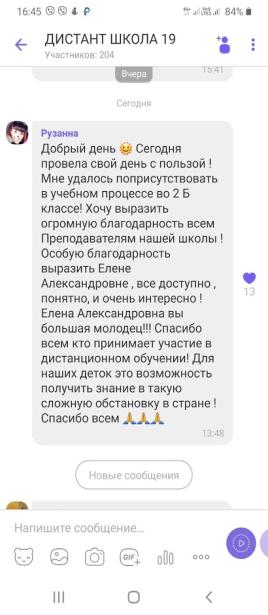 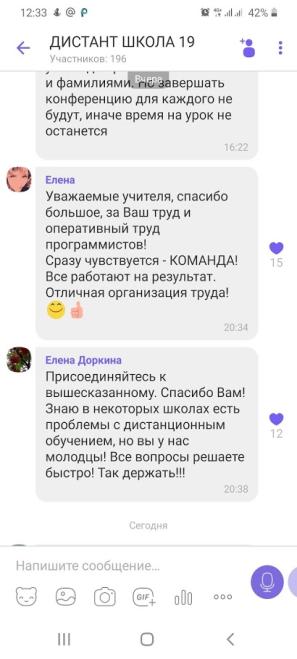 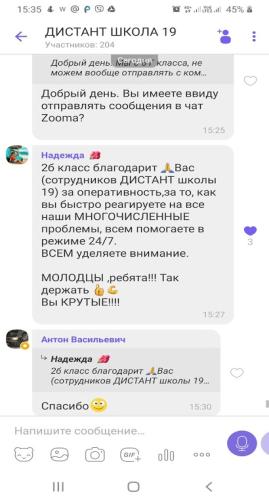 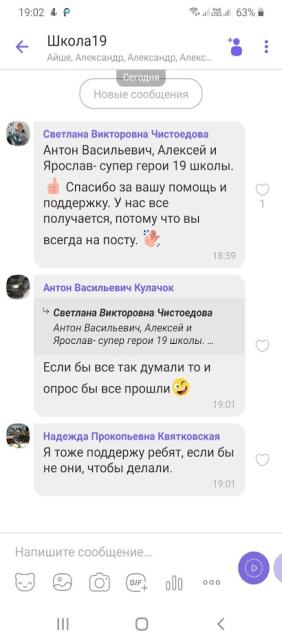 №ФИО руководителяНазвание реализуемой программыКраткое описание деятельностиКол-во воспитан никовХудожественно-эстетическое  направление деятельностиХудожественно-эстетическое  направление деятельностиХудожественно-эстетическое  направление деятельностиХудожественно-эстетическое  направление деятельностиХудожественно-эстетическое  направление деятельностиБерезина Лариса РобертовнаТеатральная студияПостановка спектаклей с детьми 1-2 классов 31Березина Лариса РобертовнаТеатр модПодготовка костюмов, постановка шоу с обучающимися 5 классов20Бормотов Александр АнатольевичШкола стендапаПодготовка школьных ведущих, постановка литературно-музыкальных композиций (5-8 классы)16Мартьянова Ксения ИгоревнаДэнс-МиксПостановка танцев, подготовка перформансев  с 5-8 классами; постановка школьного вальса с выпускниками  1330Седакова Галина Александровна Барабанщицы Группа мажореток (7-10 классы)13Хохлова Людмила Михайловна Хор Хор для учеников 5-8 классов12Техническое направление деятельностиТехническое направление деятельностиТехническое направление деятельностиТехническое направление деятельностиТехническое направление деятельностиМохов Сергей АлексеевичШкольное телевидениеСьемка, запись, монтаж телепередач (6 -9 классы)12Пискорский Михаил АлександровичСудомоделизмСборка моделей кораблей (6 классы)17Спортивно-оздоровительное направление деятельностиСпортивно-оздоровительное направление деятельностиСпортивно-оздоровительное направление деятельностиСпортивно-оздоровительное направление деятельностиСпортивно-оздоровительное направление деятельностиГаджиева Айнура Азер кызыШФЛЗанятия по мини- футболу (5-6 классы)24Денисов Владимир Викторович Лыжная подготовкаПрограмма по лыжной подготовке (8 классы)12Коробкова Гульсасак АбдрахмановнаШВЛОФП с элементами волейбола (8-10 классы)15Гражданско-патриотическое направление деятельностиГражданско-патриотическое направление деятельностиГражданско-патриотическое направление деятельностиГражданско-патриотическое направление деятельностиГражданско-патриотическое направление деятельностиВербицкий Сергей НиколаевичПатриотПрограмма направлена на  допризывную подготовку обучающихся 9-10 классов78Морозова Елена НиколаевнаШкольный музейКружок экскурсоводов школьного музея (1-11 классы)15Социальное направление деятельностиСоциальное направление деятельностиСоциальное направление деятельностиСоциальное направление деятельностиСоциальное направление деятельностиВербицкий Сергей НиколаевичОбщественное объединение  «Юнармия»Военно-патриотическая подготовка, проведение смотров строя и песни, сборов12Гасан Ирина Викторовна  ВолонтерыПрограмма волонтерского отряда (7 классы)14Сорокина Наталья НиколаевнаЮИДПодготовка и проведение мероприятий по профилактике дорожно-транспортных происшествий (5 классы)12Шарыпова Вера ОлеговнаОбщественное объединение  «Содружество»Совет обучающихся 7-11 классов14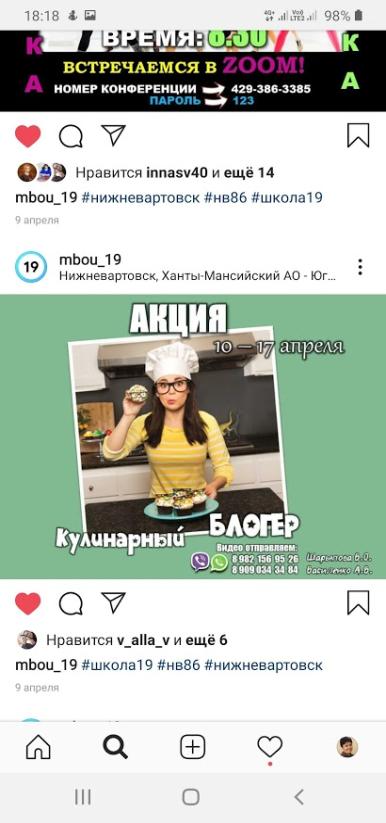 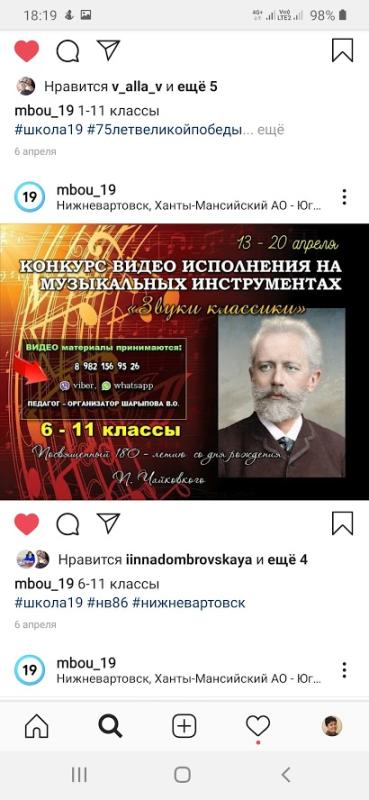 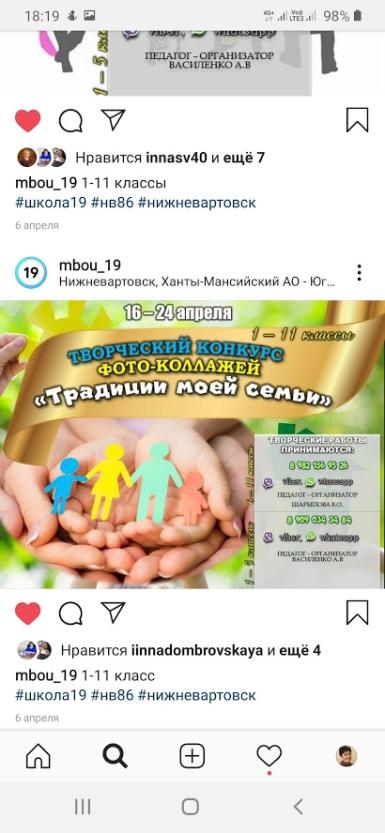 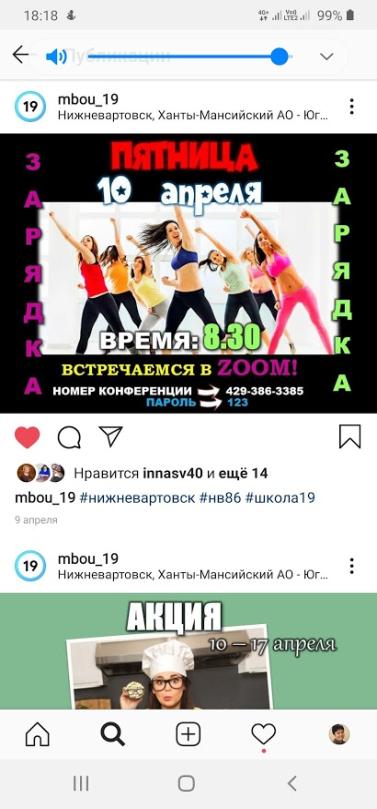 КлассКоличество учебных  недельПродолжительность каникул (календарных дней)Максимальная нагрузка учебных часовМаксимальная нагрузка учебных часовНачало занятийПодготовка домашнего заданияКлассКоличество учебных  недельПродолжительность каникул (календарных дней)в неделюв деньНачало занятийПодготовка домашнего задания23430не менее 8 недель летом23513.001,5 часа33430не менее 8 недель летом2358.001,5 часа43430не менее 8 недель летом2358.002 часа53430не менее 8 недель летом2869.002 часа63430не менее 8 недель летом2969.002,5 часа73430не менее 8 недель летом3179.002,5 часа83430не менее 8 недель летом3379.002,5 часа93430не менее 8 недель летом3379.00До  3,5 часов103530не менее 8 недель летом3479.00До  3,5 часов113530не менее 8 недель летом3479.00До  3,5 часовУрокПервая сменаКлассы, категории18.40-9.00 1 а, б, в, г, д, е, 2 а, б29.40-10.002 в, г, д, е, 3 а, б, в, г, д310.30- 10.505 а, б, в, г, 7 а, б, в, г, 9а411.30-11.509 б, в, 10 а, б, 11 а, б, в, ГПД 1 а,б512.15-12.35Льготная категория 2-3 кл, 5 кл., ГПД 1 в, г, д, е, 2 а, б, в613.05-13.25Льготная категория 7, 9-11классы, ГДП 2г,д,е, 3 а, б, в, гВторая смена114.40 -15.00Льготная категория 4 а, б, в, г, д, 6 а, б, в, г, 8 а, б, в15.40Субсидия и родительская плата 4 а, б, в, г, д, 6 а, б, в, г, 8а, б, в216.30Льготная категория 4 а, б, в, г, д, 6 а, б, в, г, 8 а, б, в2018-2019 учебный год2018-2019 учебный год2019-2020 учебный год2019-2020 учебный годВсего обучающихся Всего обучающихся льготной категории Всего обучающихся Всего обучающихся льготной категории 12153791239435Группа учащихсяВид питанияРазмер субвенции ХМАО-Югры, рубРазмер родительской платы, руб.Стоимость питания, всего руб.1-5 классыЗавтрак44-0081-00125-006-11 классыЗавтрак44-0086-00130-001-5 классыОбед-130-00130-006-11 классыОбед-160-00160-005-11 классыПолдник-40-0040-005-11 классы (льготная категория)Завтрак, обед217-60-217-601-11 классыДополнительное питание44-00-44-00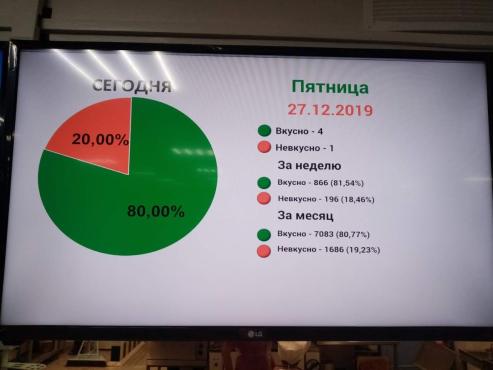 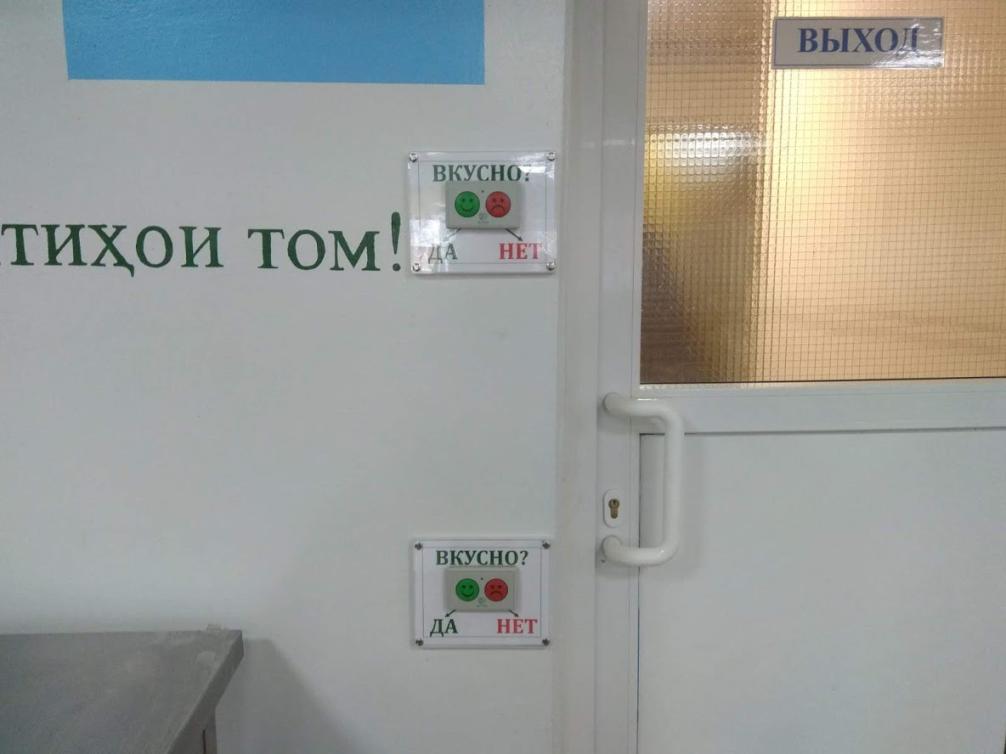  Наименование показателяПеречень специальных условийОбеспечение доступа 
в здание образовательной организации инвалидов и лиц с ограниченными возможностями здоровьяДоступ на территорию МБОУ «СШ №19» обеспечен. Территория школы соответствует условиям беспрепятственного, безопасного и удобного передвижения маломобильных обучающихся, обеспечения доступа к зданиям школы. Перед крыльцом школы установлены кнопки вызова персонала для инвалидов. По сигналу кнопки посетителя встретят и помогут в случае необходимости преодолеть ступени в тамбуре с помощью ступенькохода для подъема инвалидной коляски. Конструктивные особенности внутри здания не предусматривают возможность установки подъемников других типов. При необходимости для обеспечения доступа в здание образовательной организации инвалиду или лицу с ОВЗ будет предоставлено сопровождающее лицо.Наличие оборудованных учебных кабинетов, объектов для проведения 
практических занятий, библиотек, объектов спорта, средств обучения 
и воспитания, в том числе приспособленных для использования инвалидам 
и лицам с ограниченными возможностями здоровья  Наличие специально оборудованных учебных кабинетов, объектов для проведения практических занятий, библиотек, объектов спорта, средств обучения и воспитания инвалидов и лиц с ограниченными возможностями здоровья отсутствуют.  Помещения школы оснащены тактильными пиктограммами (тактильно-визуальными знаками доступности). Ступени лестниц, проемы входной группы маркированы контрастной лентой. Условия обучения инвалидов и лиц с ограниченными возможностями здоровья Инвалиды и лица с ОВЗ небольшой и средней степени тяжести участвуют в образовательном процессе на общих основаниях. Для обучающихся с ОВЗ разрабатываются адаптированные образовательные программы начального и основного общего образования, организуются коррекционные занятия с педагогом – психологом, логопедом, учителем-предметником.   Адаптированная программа разрабатывается с учётом особенностей развития ребенка. Основной целью такой программы является коррекция нарушений развития и коррекция нарушений социальной адаптации. Основой для разработки адаптированной программы являются Федеральные государственные образовательные стандарты, заключение ТПМПК, примерные программы по предметам. Формы работы:- индивидуализация образовательного процесса детей с ОВЗ; - целенаправленность развития способности данной категории учащихся на взаимодействие и коммуникацию со сверстниками; - развитие и выявление способностей детей с ОВЗ посредством внеурочной деятельности, используя при этом возможности общеобразовательной организации;  - вовлечение обучающихся с ограниченными возможностями здоровья в творческие и интеллектуальные соревнования, проектно-исследовательскую деятельность. При наличии медицинских показаний и соответствующих документов (справка - заключение ВКК) для инвалидов и лиц с ограниченными возможностями здоровья организуется индивидуальное обучение на дому. Условия питания обучающихся, в том числе инвалидов и лиц с ограниченными возможностями здоровьяВ школе организовано бесплатное горячее питание для учащихся с ограниченными возможностями здоровья.Пищеблок школы осуществляет производственную деятельность в полном объёме 5 дней – с понедельника по пятницу включительно.Столовая расположена на 1 этаже. Классные руководители сопровождают обучающихся в столовую. Перед обеденным залом столовой оборудована зона, где расположены умывальники, а также  места для хранения рюкзаков и личных предметов обучающихся в период нахождения в школьной столовой. Стеллаж с ученическими вещами находиться под видеонаблюдением. .
При необходимости для учащихся (по медицинским показаниям) замена блюд с целью формирования рациона диетического питания. Создание отдельного меню для инвалидов и лиц с ОВЗ не практиковалось. Условия охраны здоровья обучающихся, в том числе инвалидов и лиц с ограниченными возможностями здоровьяЗдание организации оснащено противопожарной сигнализацией, информационными табло (указатели выхода), необходимыми табличками и указателями и звуковой информацией для сигнализации об опасности, «тревожной кнопкой». В здании имеются необходимые средства пожаротушения.  Медицинское обслуживание обучающихся, в рамках установленного перечня услуг, осуществляется медицинскими работниками. Для оказания доврачебной первичной медицинской помощи функционируют кабинет стоматолога, медицинский кабинет, оснащённый оборудованием, инвентарем и инструментарием в соответствии с СанПиНом 2.4.2.2821-10. В школе организовано психолого-педагогическое сопровождение инвалидов и лиц с ограниченными возможностями здоровья.Доступ к информационным системам и информационно - телекоммуникационным сетям, в том числе приспособленным для использования инвалидам и лицам с ограниченными возможностями здоровья Особые условия доступа к информационным системам и информационно-коммуникационным сетям для инвалидов и лиц с ОВЗ могут быть предоставлены при работе с официальным сайтом и с другими сайтами образовательной направленности, на которых существует версия для слабовидящих.  Информационная база школы:  электронная почта;  локальная сеть;  выход в Интернет;   дистанционное обучение по Zoom и BigBlueButton; официальный сайт школы www.xix-nv.ru. Кадровое обеспечение образования  Сопровождение обучения детей-инвалидов и лиц с ограниченными возможностями здоровья под руководством заместителя директора по социальной работе осуществляют учитель-логопед; социальный педагог; педагог-психолог, педагоги, прошедшие специальную подготовку.№Класс Кол -воНа  «5»На «4»-«5»На  «3»-«4»С  одной «3»С «2» % усп.% кач. 1-е 1-е17912а28119620100,071,4322б27515250100,074,0732в26311570100,053,8542г2721482196,3059,2652д25415600100,076,0062е2741192196,3055,56 2-е 2-е16019853618298,7565,0073а2921961196,5572,4183б2811743389,2964,2993в301151400100,053,33103г27312840100,055,56113д2618141292,3134,62 3-е 3-е140871469695,7156,43124а25217600100,076,00134б2955124389,6634,48144в271121220100,048,15154г26411650100,057,69164д2611263484,6250,00 4-е 4-е13313574214794,7452,63 2-4 кл 2-4 кл43340213124411596,5458,43175а25510820100,060,00185б28312111196,4353,57195в27181620100,033,33205г283101500100,046,43 5-е 5-е1081240505199,0748,15216а2816153389,2925,00226б2506162196,0024,00236в301101720100,036,67246г2906162582,7620,69 6-е 6-е112228649991,9626,79257а300131520100,043,33267б2706191196,3022,22277в2605191196,1519,23287г29052310100,017,24 7-е 7-е112029765298,2125,89298а28371620100,035,71308б2803212292,8610,71318в2807170485,7125,00 8-е 8-е84317544692,8623,81329а2833201196,4321,43339б30071940100,023,33349в29022610100,06,90 9-е 9-е87312656198,8517,24 5-9 кл 5-9 кл50320126309291996,2229,033510а240121110100,050,003610б2726150485,1929,6310-е51218261492,1639,223711а2575112000,0048,003811б25081430100,032,003911в23291020100,047,83 11-е 11-е739223570100,042,47 10-11  10-11 1241140618496,7741,13 1-11 1-11123971379495773896,4242,45ПредметВыбор обучающихсяВыбор обучающихсяВыбор обучающихсяДинамика с 2019Предмет201820192020Динамика с 2019Обществознание 493932-7География 455370+17Информатика 274752+5История 521-1Биология 5174-13Химия 473-4Физика 334+1Английский  язык2104-6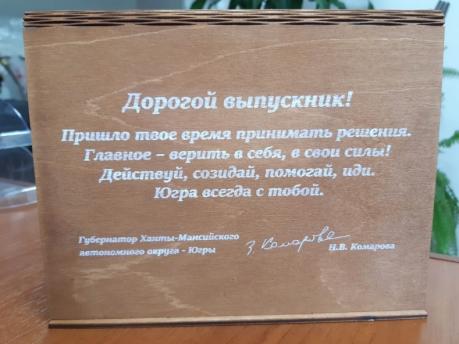 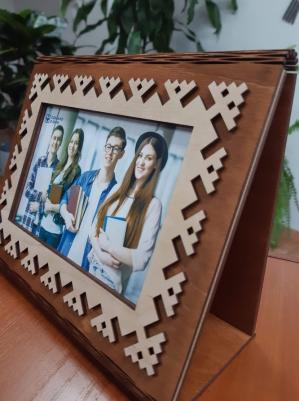 Предметы ЕГЭКоличество обучающихся, выбравших предмет для сдачи ЕГЭКоличество обучающихся, сдававших ЕГЭРазница Русский язык73 54- 19Математика (базовый уровень)450-Обществознание3727-10Математика (профильный уровень)2825-3Биология119-2Информатика и ИКТ97-2Английский язык 32-1История1915-4География21-1Химия88=Физика1210-2Литература00=Предметы 201820192020Динамика Русский язык616461-3Математика (базовый уровень)3,54--Математика (профильный уровень)415337-16Английский язык -66Биология4648География595957-2Информатика -6045-15История324948-1Литература-71--Обществознание484946-3Физика454639-7Химия414560+15Средний балл по школе4651Этап 2017 год2018 год2019 годШкольный 53 победителя, 132 призера694 участника, 66 победителей, 155 призеров848 участников, 74 победителя, 164 призераМуниципальный  (подготовившие педагоги)2 призовых места (Пискорский М.А.)4 призовых места (Пискорский М.А., Ткаченко О.В., Морозова Е.Н.)51 участников, 1 победитель (Ткаченко О.В.), 3 призера (Морозова Е.Н., Пискорский М.А., Плюшкина А.Е.)Региональный 002 участника (Квятковская Н.П., Ткаченко О.В.)№Наименование мероприятияРезультатПедагогII городской конкурс чтецов «Джалиловские чтения»3 местоТурченко Н.Р.IX городской открытый конкурс чтецов «Если сердце мирам распахнуть…»Диплом победителя в номинации «Самое искреннее исполнение»Чистоедова С.В.SMART- олимпиада ЮУрГУ по экономике1 призерМорозова Е.Н.Всероссийская олимпиада «Подари знание»1 местоТурченко Н.Р.Всероссийская олимпиада «Подари знание»1 местоБерезина Л.Р.Всероссийский дистанционный заочный конкурс «Векториада 2020»1 местоКвятковская Н.П.Всероссийский заочный конкурс «Векториада -2020»1 место Турченко Н.Р.Всероссийский конкурс «Мой успех»1 местоЧистоедова С.В.Всероссийский конкурс в номинации «Исследовательские работы обучающихся»1 местоБерезина Л.Р.Всероссийский конкурс юных чтецов «Живая классика»3 местоСангаджиева Н.В.Всероссийский педагогический конкурс1 место в номинации «Письмо с фронта»Березина Л.Р.Всероссийский педагогический конкурс1 место в номинации «Правнуки победителей принимают эстафету мужества»Березина Л.Р.Всероссийский педагогический конкурс «Педлидер»1,2 местоБерезина Л.Р.Городская экологическая игра «Великолепная пятерка» (среди 5 классов)3 местоПлюшкина А.Е.Турченко Н.Р.Крылосова П.В.Городской фестиваль «Грани познания»Участие Левченко Е.А.Городской фестиваль «Страна почемучек»1 финалистАльметова И.И.Командный турнир «Математические бои»УчастиеГуцу Н.А.Международная акция «Тест по истории ВОВ»-30УчастиеМорозова Е.Н.Международная акция «Тест по истории Отечества»-30УчастиеМорозова Е.Н.Международная просветительская акция «Географический диктант»УчастиеЛевченко Е.а.Международный игровой конкурс по английскому языку «British Bulldog»1 место в школе, 3 место в регионеМинеева Н.В.Международный конкурс «Кроссворд»1 местоТурченко Н.Р.Международный конкурс исследовательских работ школьников «Research start 2019/ 2020»2 местоБерезина Л.Р.Международный конкурс исследовательских работ школьников «Science Start – 2020»1 местоБерезина Л.Р.Международный педагогический конкурс (АНО «Научно-образовательный центр педагогических проектов», г. Москва)2 место в номинации «Экологическая культура»Слабодчикова Е.В.Олимпиада «Будущее Сибири» Томского политехнического университета по историиУчастие Морозова Е.Н.Олимпиада «Будущее Сибири» Томского политехнического университета по географии1 призер Ткаченко О.В.Олимпиада «Будущее Сибири» Томского политехнического университета по химии1 призер Плюшкина А.Е.Олимпиада «Интеллектуальный марафон» по русскому языкуУчастиеСангаджиева Н.В.Олимпиада «Интеллектуальный марафон» по физикеУчастиеГуцу Н.А.Олимпиада «Интеллектуальный марафон» Южно-Уральского государственного университета по физикеУчастие Слабодчикова Е.В.Олимпиада «Интеллектуальный марафон» Южно-Уральского государственного университета по информатикеУчастие Хамбалеева А.Ю.Олимпиада «Юниор» среди обучающихся начальных классов общеобразовательных организаций города Нижневартовска Участие Левченко Е.А.Олимпиада по обществознанию ФГБОУ ВО Нижневартовского государственного университетаУчастие Морозова Е.Н.Герасимова К.А.Открытая региональная межвузовская олимпиада вузов Томской области (ОРМО)в 2019/2020 учебном году по профилю олимпиады «География» 1 призерЧебыкина Н.Л.Региональный (отборочный) этап Всероссийской олимпиады школьников по вопросам избирательного права и избирательного процесса (Всероссийская олимпиада «Софиум)3 призераМорозова Е.Н.Региональный (отборочный) этап Всероссийской олимпиады школьников по географии (Всероссийская олимпиада «Софиум)1 призер Чебыкина Н.Л.Слёт научных обществ обучающихся образовательных организаций общего и дополнительного образования города Нижневартовска5 финалистов1 призерТкаченко О.В.Физико-математическая олимпиада Национального исследовательского университета «Московский институт электронной техники»Участие Х Международная Олимпиада по страноведению «Go West»УчастиеМалафеева Т.С.№Название мероприятияРезультатФИ, классФИО педагогаГородской конкурс  мультимедийной презентации «Здоровье- главная ценность»Номинация Лучшая открытка- аппликация о пользе здорового образа жизни»Кизилов Семен, 1ДМартьянова К.И.Городской конкурс видеороликов «Зарядка – это здорово!»Победитель он-лайн голосования на канале YouTubeГейдаров Юнус, 2БКрасноштанов Роман, 2БКрасноштанов Александр, 2БМартьянова К.И.Городской турнир по настольному теннису «Малая ракетка»Участие4-9 классы Бархатов А.А.Легкоатлетический кросс «Кросс Наций-2019»4 место2 место – общекомандное5 место2 место -общекомандноеДевушки:Быкова Анна, 11АОстровская Анастасия, 11АКрухтанова Анастасия, 11БКошелева Анастасия,11ВПритчина Ирина, 11ВЗинова Дарья	, 10АЛогвинова Настя, 10АЕфанова Яна, 9АПентескул Кристина, 9А Амплеева Анастасия, 9 ВЮноши :Кларин-Музыченко Максим, 11АРовкин Семен, 11АСбитнев Юрий, 11БШевелев Артур, 11БМоллаев Азнаур, 11ВЮлдашев Шохаббос, 11ВБорисов Илья, 10АПерли Вадим, 9АСеркин Максим, 9АДавыдов Максим, 9ВКоробкова Г.А.Волков Р.Н.Лично-командное первенство города Нижневартовска по настольному теннису «Новогодний турнир» 2 место1,2  местоОсипова Анастасия, 5ВПраслова Полина, 4ББархатов А.А.Открытое первенство города по лыжным гонкам3 местоАмплеева Анастасия, 9ВКоробкова Г.А.Президентские состязания  6 место (дев)8 место (юн)9 классыКоробкова Г.А.Санатуллин Р.Р.Турнир по волейболу «Товарищеские встречи» 2 место (дев)Алыбаева Айдана, 8ВИсхакова Аиша, 8ВКадырова Айшат, 10АКрухтанова Анастасия, 11БНевежина Ксения, 8ВОгнева Ксения, 8ВПоздеева Софья, 8ВФазлыева Айгуль, 9ВХудайбердиева Дилнура, 9ВШаяхметова Алина, 8ВЮнусова Элина, 8ВКоробкова Г.А.Физкультурное мероприятие «Ещё один день волейбола»Участие8-11 классы 12 человек (юн)Коробкова Г.А.Физкультурное мероприятие по лыжным гонкам, в рамках ХХХVIII открытой Всероссийской массовой гонки «Лыжня России- 2020»Участие7-11 классыКоробкова Г.А.Волков Р.Н. Чемпионат "ШВЛ" VII сезон лайт- лига  (юноши)17 место (юн)9-11 классы12 чел.Коробкова Г.А.Чемпионат "ШВЛ" VII сезон супер- лига  (юноши)7 место (юн)11 классы.Коробкова Г.А.Чемпионат "ШФЛ"Участие 5-6 классыГаджиева А.А.№Название мероприятияРезультатФИ обучающихся, классФИО педагогаГородские соревнования «Безопасное колесо»1 местоКугенев Вячеслав, 5ВРетинская Виктория, 4А Смакова Милена, 5АШертанов Ренат, 5БСорокина Н.Н.Городской конкурс «Стань заметней на дорогах»2 местоДубаева Вероника, 5А Корчагина Полина, 5АСорокина Н.Н.№Название мероприятияРезультатФИ обучающихся, классФИО педагогаГородская выставка творческих работ «Мы против террора. «Беслан, мы помним»2 местоМавроди Елизавета, 5А Хасанова Дарина, 5А Цацина Валерия, 5А Турченко Н.Р.Логинова З.Н.Городской конкурс «В свете Рождественской Звезды»2 место3 местоГерасименко Александра, 11ВМаксименко Полина, 11ВЧерных Е.В.Коробкова Г.А.Городской конкурс «Новогодняя театральная игрушка»1 место2 местоГареева И, 2ДКапшуков Д, 2АЛямина А., 2ББерезина Л.Р.Городской конкурс детских рисунков «Охрана труда глазами детей 2019»Дипломы участниковФукалов Михаил, 6АКрайнова Милла, 6ВВасильева Кристина, 6ГДемичева Дарья, 9ВЛогинова З.Н.Городской конкурс листовок «В защиту хвойных деревьев»3 местоКостенко В., 7ГЛогинова З.Н.Городской конкурс листовок «В защиту хвойных деревьев» 2 местоКузьмина Милана, 2АПачева Н.Н.Городской конкурс на лучшую новогоднюю игрушку Лауреат3 местоМамистова Маргарита, 2ДГультяев Иван, 2ГГригорьева Ю.Ю.Кильченбаева А.СГородской конкурс новогодних игрушек3 местоГультяев Иван, 2 ГМамистова Маргарита, 2ДЧерных Е.В.Шарыпова В.О.Городской конкурс декоративно-прикладного творчества «Русь мастеровая»2 местоБалдина Дарья, 9БНугуманова А.А.Международный конкурс изобразительного и декоративно-прикладного творчества «Творческая мастерская»1 местоМанапова Элина, 5ГБерезина Л.Р.Международный конкурс изобразительного и декоративно-прикладного творчества «Калейдоскоп творческих идей»1 местоГаффарова Райхона, 5ГБерезина Л.Р.Общероссийский конкурс юных талантов «Саммит.Высшая лига образования»1 местоВилигурин Виктор, 6АЛогинова З.НРегиональный конкурс «Моя любимая семья»УчастиеКостенко Виктория, 7ГКулдашова Зухра, 5Г,Манапова Элина, 5ГМухаметшина Элина, 5Г Мухопадова Людмила, 5ВНозимова Аниса, 5ВСитдикова Лилия, 5ВЛогинова З.Н.№Название мероприятияРезультатФИ обучающихся, классФИО педагогаГородской конкурс «День отцов»2 местоСорвин Павел, 2ГКильченбаева А.А.Городской конкурс видеороликов «Когда семья вместе, это очень интересно»Диплом участникаСемья Поварницыных, 3АЧистоедова С.В.Городской конкурс детского творчества «Мой папа самый лучший»3 местоМеджидова Эспет, 6АФролов Я.А.Городской конкурс детского творчества «Мой папа самый лучший»2 местоСорвин Павел, 2ГКильченбаева А.А.Городской конкурс детского творчества «Мой папа самый лучший»Дипломы участниковМеджидов Ризван, 3БВеремейчик Илья, 2БХанова Ульяна, 1БЯхимович Анжелика, 3ВЕряшев Александр, 3ВКомарова С.В.Николаева Е.А.Байдавлетова А.А.Петренко М.С.Международный конкурс видеороликов «Права человека нашими глазами»  3 местоГлущенко Полина, 7БАсланова Мадина, 7БВеремейчик Александра,7БШарыпова В.О.Никогосян А.С.Общероссийский конкурс юных талантов «Саммит.Высшая лига образования»1 место«Школьная медиастудия»Фролов Я.А. Региональный конкурс «Природе края строки посвящаем»3 местоБухнач Максим, 1ББайдавлетова А.А.Региональный конкурс «Природе края строки посвящаем»Сертификаты участниковВарфоломеев Владислав, 1БЯров Дмитрий, 1ББайдавлетова А.А.Региональный конкурс социальных видеосюжетов  «Новый взгляд»  УчастиеВолков Дмитрий,6АИванова Кристина, 7ГВасиленко А.В.Шарыпова В.О.№Название мероприятияРезультатФИ обучающихся, классФИО педагогаВсероссийский конкурс «Конституция и мы»1 местоГорбунова Юлия, 4ББормотов А.А.Городской конкурс «Ориентир года»ЛауреатКиселева Эвелина, 11ВВасиленко А.В.Городской конкурс сочинений в рамках проекта по разработке бренда города Нижневартовска3 местоДиплом победителяХаликова Арина, 6БНестеренко В.В.Городской конкурса творческих работ «Правопорядок и мы»2 место2 местоНоминант Гультяев Иван, 2ГОстровская Анастасия, 11АКрухтанова Анастасия, 11БКильченбаева А.ССангаджиева Н.В.Морозова Е.Н.Муниципальный этап Всероссийской акции «Я – гражданин России»Сертификаты участниковФигурина София, 9ВЕгорова Маргарита,7АЛобода Диана, 7АТажетдинова Ангелина, 7ББогданова Полина, 7АБрехова Оксана,7АЧерных Е.В.№ Название мероприятияФИО участника, должностьРезультат Окружной конкурс среди педагогических работников Ханты - Мансийского автономного округа-Югры на лучшую работу по вопросам избирательного права и избирательного процесса, повышения правовой и политической культуры избирателей, участников референдума), организаторов выборов (первый этап) Байдавлетова Алсу Азатовна, учитель начальных классовI место в номинации «Информационная среда»Международный конкурс  профессионального мастерства «Содружество молодых педагогов» Байдавлетова Алсу Азатовна, учитель начальных классовДиплом – II местоКонкурс профессионального мастерства «Педагог года города Нижневартовска – 2020»  (номинация «Сердце отдаю детям»)  Мартьянова Ксения Игоревна, педагог-организаторДиплом призера (суперфиналиста) Конкурс профессионального мастерства «Педагог года города Нижневартовска – 2020»    (номинация «Менеджер в образовании»)Шахматова Полина ВикторовнаДиплом финалиста6.Городской конкурс «Лучший киберволонтер в 2019 году»Кулачок Антон Васильевич, заместитель директора2 место 7.Международный педагогический  конкурс (номинация «Выдающийся учитель»)Слабодчикова Елена Валерьевна, учитель физикиДиплом 1 степениГод2017201820191 полугодие 2020Доля  учителей, прошедших КПК44,8%31 (48%)45 (52%)35 (41%)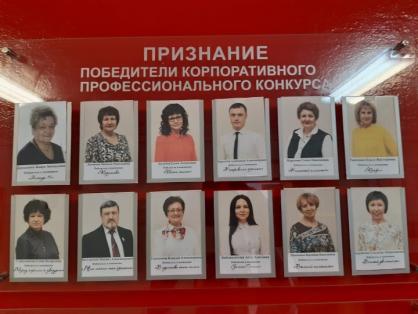 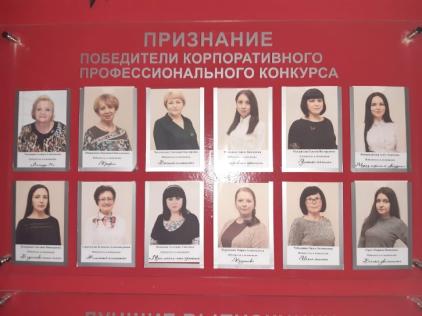 №НоминацияПобедитель«Икона стиля» – за умение одеваться соответственно дресс-коду, но в то же время креативноЧебыкина Нина Леонидовна«Профи» – за создание и внедрение эффективной системы подготовки обучающихся и высокие стабильные результаты обучающихся по ГИАШипицина Вероника Николаевна«В единстве наша сила» – за активное участие в работе профсоюзной организацииКомарова Светлана Викторовна«Вечный двигатель» – за пропаганду здорового образа жизниОрел Марина Ивановна «Через тернии к звёздам» – за победу научного проекта, исследовательской работы в конкурсеБайдавлетова Алсу Азатовна«Позитив» – за позитивное отношение к жизни и к профессии; за доброжелательность к коллегам, коммуникабельность, отзывчивость, готовность прийти на помощь, поддержатьЖуравлева Мария Анатольеван«Классный классный» – за умелое руководство классным коллективом и круглосуточную заботу о классеГерасимова Клавдия Александровна«Высший пилотаж» – за достижения в профессиональной сфереЧистоедова Светлана Викторовна«Золотое сечение» – за активное использование ИКТ в процессе обученияРоманская Ксения Валерьевна«Расправляя крылья» – за желание работать учителем и совершенствоваться на этом путиФазылова Дарья Динаровна «Моя школа – моя крепость» – за активную работу по благоустройству школы, кабинетаПашкова Альмира Лаисовна «Легенда – 19» за многолетнюю, стойкую любовь к профессииТихонова Галина Александровна№Направления использования субсидииРасходы  всего (руб.)Расходы  всего (руб.)№Направления использования субсидии201920201Субсидия на выполнение муниципального задания за счет средств бюджета города 9 220 600,009 607 200,002Субсидия на выполнение муниципального задания за счет субвенции для обеспечения государственных гарантий на получение образования и осуществления переданных органам местного самоуправления муниципальных образований автономного округа отдельных государственных полномочий в области образования131 379 000,00137 691 100,003Субсидия на выполнение муниципального задания за счет субвенции на социальную поддержку отдельных категорий обучающихся в муниципальных общеобразовательных организациях, частных общеобразовательных организациях, осуществляющих образовательную деятельность по имеющим государственную аккредитацию основным общеобразовательным программам10 496 569,059 518 360,004Субсидия на выполнение муниципального задания за счет средств бюджета города на создание условий для организации отдыха детей в каникулярное время в лагерях, организованных на базе муниципальных образовательных организацийв том числе:1 463 458,951 048 350,00 5оплата труда, канцелярские и хозяйственные товары, учебные расходы, прочие работы, услуги899 400,00500 850,006страхование детей в лагерях , питание детей в лагерях564 058,95547 500,007Субсидия на выполнение муниципального задания за счет средств бюджета округа на создание условий для организации отдыха детей в каникулярное время в лагерях, организованных на базе муниципальных образовательных организаций821 850,00821 850,009на компенсацию расходов на оплату стоимости проезда и провоза багажа к месту использования отпуска и обратно работникам учреждения и неработающих членов его семьи (КС006.20.0002)1 666 303,301 620 730,0010на выплаты социального характера работникам учреждений, установленные муниципальными правовыми актами (КС 006.20.0003)477 000,00284 000,0011Текущий ремонт  (КС 006.20.0007)75 000,001 090 400,0012На расходы, не отнесенные к нормативным затратам, связанным с выполнением муниципального задания, к бюджетным инвестициям и к публичным обязательствам перед физическими лицами в денежной форме, полномочия по исполнению которых переданы в установленном порядке учреждению (КС 006.20.0010)104 000,00795 000,0013На финансирование наказов избирателей за счет средств, поступивших от депутатов Думы Ханты-Мансийского автономного округа-Югры (КС 006.20.0022)0,00127 799,0014Муниципальная программа "Укрепление пожарной безопасности, защита населения и территории города Нижневартовска от чрезвычайных ситуаций природного и техногенного характера, мероприятия по гражданской обороне и обеспечению безопасности, защита населения и территории города Нижневартовска от чрезвычайных ситуаций природного и техногенного характера, мероприятия по гражданской обороне и обеспечению безопасности людей на водных объектах на 2018-2025 годы и на период до 2030 года" (КС 06.20.0018)0,00398700,0015Муниципальная программа «Доступная среда в городе Нижневартовске на 2018-2025 годы и на период до 2030 года» (КС 006.20.0012)0,0075 000,0016Муниципальная программа "Энергосбережение и повышение энергетической эффективности в муниципальном образовании город Нижневартовск  на 2018-2015 годы и на перспективу до 2030 года" (КС 006.20.0013)1 751 800,000,0017Муниципальная программа "Развитие социальной сферы города Нижневартовска на 2019-2030 годы" (КС 06.20.0019)6420,000,0018На приобретение оборудования, учебно-методических комплектов и инвентаря (КС 006.20.0016)102 000,00101 270,0019На компенсацию расходов на оплату стоимости проезда к месту нахождения учебного заведения и обратно  (КС 006.20.0025)3 696,7032 000,0020На проведение работ по противопедикулезным мероприятиям и заключительной дезинфекции (КС 006.20.0027)40 000,0040 000,0021Муниципальная программа "Комплекс мероприятий по профилактике правонарушений в городе Нижневартовске на 2015-2020 годы" (КС 006.20.0034)74 800,0074 800,0022На дополнительное финансирование обеспечение мероприятий по организации питания обучающихся  (КС006.20.0036)5 610 880,004 865 475,00ИТОГО:164 768 808,95168 284 826,80№Вопросы для обсужденияПринятые решенияО Поручении Главы города Василия Владимировича Тихонова по определению механизма реализации поручения Губернатора ХМАО-Югры от 14.04.2020 поддержки обучающихся, обеспечиваемым питанием  за счет средств местного бюджетаВыбрать форму поддержки в виде денежной компенсацииРассмотрение правила приема в МБОУ «СШ №19» в новой редакции. В правила внесены поправки согласно требованиям законодательства РФ, учтены следующие документы:Часть 6 статьи 46 Федерального закона от 07.02.2011 № 3-ФЗ (ред. от 01.04.2019) «О полиции»Часть 6 статьи 19 Федерального закона от 27.05.1998 № 76-ФЗ (ред. от 29.05.2019) «О статусе военнослужащих»Статья 19 Закона РФ от 26.06.1992 № 3132-1 (ред. от 06.03.2019) «О статусе судей в Российской Федерации»Федеральный закон от 02.12.2019 №411-ФЗ «О внесении изменений в статью 54 семейного кодекса российской федерации и статью 67 федерального закона «Об образовании в Российской Федерации»Согласовать правила приема в МБОУ «СШ №19» в новой редакции Утверждение состава управляющего советаУтвердить состав управляющего советаСогласование локальных актов, планов, рабочих программ, программ материально- технического обеспечения и оснащения образовательной организацииСогласовать локальные акты, планы, рабочие программы, программы материально- технического обеспечения и оснащения образовательной организацииОб использовании телефонов в образовательной организацииОбсудить на классных родительских собраниях вопрос о целесообразности применения смартфонов и телефонов в школе. Внести по итогам обсуждения коррективы в Положение об использовании сотовых телефонов во время образовательного процессаО деятельности сотрудников школы по профилактике несчастных случаев с детьми, ДТП с детьми, вопросы личной и  комплексной безопасностиОбсудить  вопрос по безопасному поведению на дорогах на классных родительских собранияхОб утверждении плана работы Управляющего совета на 2019 - 2020 учебный годУтвердить план работы управляющего совета на 2019-2020 учебный год.Согласование списка членов комиссии по контентной фильтрации. Согласовать список членов комиссии по контентной фильтрацииСогласование Положения о Совете обучающихсяСогласовать Положение о Совете обучающихсяОбсуждение проекта закона Ханты-Мансийского автономного округа-Югры «Об основных принципах организации питания в общеобразовательных организациях»Обсудить проект закона «Об основных принципах организации питания в общеобразовательных организациях» на классных родительских собранияхДеловая игра «Школьная нешкольная форма»Осуществлять контроль за внешним видом обучающихсяУтверждение положения об использовании сотовых (мобильных) телефонов и других средств коммуникацииУтвердить положение об использовании сотовых (мобильных) телефонов и других средств коммуникацииО внесении изменений в Положение об организации питания в школеУтвердить изменения в Положении о питанииОб изменении состава управляющего советаУтвердить новый состав управляющего советаОтчет о самообследовании образовательной организацииПринять отчет по самообследованию, направить учредителю